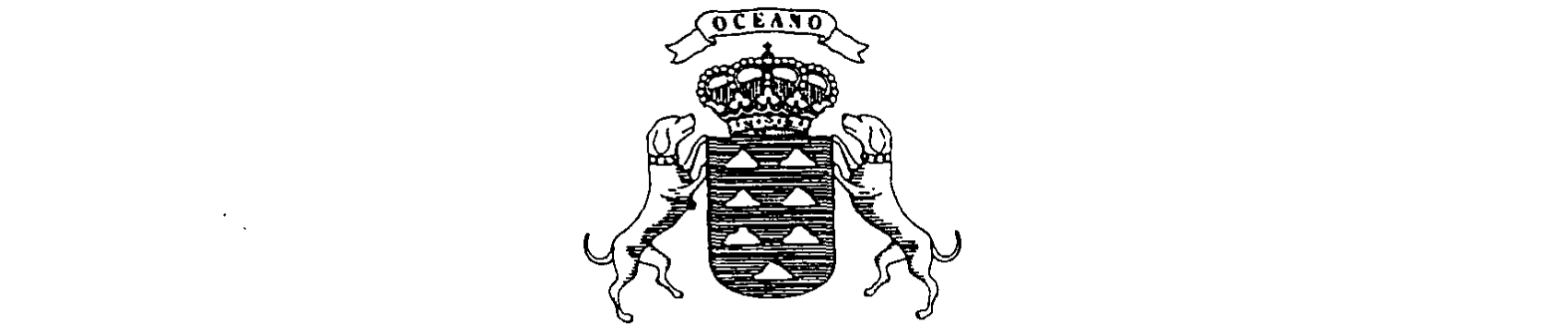 GOBIERNO DE CANARIASBOLETÍN OFICIAL DE LA PROVINCIA DE LAS PALMASLas inserciones se solicitarán de la Secretaría General Técnica de la 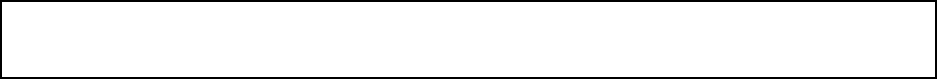 Consejería de Presidencia y Justicia mediante oficioBoletín Oficial de la Provincia de 	Secretaría Territorial	Imprime: Sociedad Laboral Edición Canaria, S.A.	TARIFASLas Palmas	Edificio de Usos Múltiples I, planta baja	C/ Doctor Juan de Padilla, 7	Inserción: 0,77 euros/mm Depósito Legal G.C. 1/1958	C/ Profesor Agustín Millares Carló, 22	Tfno.: (928) 36.24.11. - (928) 36.23.36	de alturaEdita: Secretaría General Técnica	Tfno.: (928) 30.67.17. Fax: (928) 30.67.00	Correo electrónico: info@boplaspalmas.com	Suscripción anual: 60,10 euros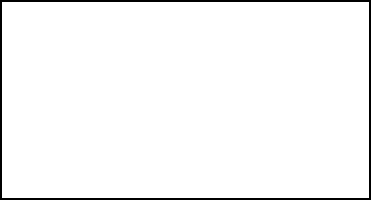 Consejería de Presidencia y Justicia	35071 Las Palmas de Gran Canaria	35002 Las Palmas de Gran Canaria	más gastos de franqueo330	Boletín Oficial de la Provincia de Las Palmas. Número 5, miércoles 12 de enero de 2005Juicio 1.402/03, José Antonio Castellano García contra Patroinmocan, S.L. y otra........................................................	359JUZGADO DE LO SOCIAL NUMERO 2Juicio 72/04, Juan M. Falcón Reyes contra Construcciones y Proyectos Costas Domayo, S.L. y otras..........................	359Juicio 1.034/02, Isolux Wat, S.A. contra Construcciones Los Naipolos, S.L. y otros.....................................................	360Juicio 185/04, Felipe Angel Santana Pulido contra Seguricorp Compañía de Seguridad, S.L........................................	360Juicio 1.169/03, Manuel Sosa Santana y otra contra Playa de Vargas Sociedad Cooperativa y otro...............................	361Juicio 413/03, José Luis González Vega contra María Concepción Pulido Duque y otros..............................................	361Juicio 787/03, Yeray Vega Torres contra Ingeniería y Montajes Electromecánicos, S.L.................................................	362Juicio 278/04, Marco Antonio Monzón Cámara contra Roberto Suárez Quevedo..........................................................	362Juicio 1.087/03, Santiago Perdomo López contra Construcciones y Reformas Petelu, S.L. y otro.................................	362Juicio 495/04, Ouani Mohamed contra Burns Enterprises, S.L. y otro............................................................................	363Juicio 1.230/03, Adela Rodríguez Domínguez contra Central Canaria de Consignaciones, S.L. y otros.. . . . . . . . . . . . . . . . . . . . . . . . . . . . . 	363Juicio 1.086/04, Antonia Hernández Santana contra Ezio Dagnino, S.L. y otras............................................................	364Juicio 877/03, José Enrique Hernández Ramírez contra Arraiz Insularsa, S.L................................................................	364Juicio 1.232/03, Teresa Rosa Santana Herrera contra Grupo Canary Limpic, S.L. y otros.............................................	365Juicio 1.096/04, Víctor Raúl Reyes Pérez contra Segurac y otro.....................................................................................	365Juicio 284/03, Sebastián Franquiz Vera contra Gestiones Periodísticas Canarias, S.L. y otro........................................	366JUZGADO DE LO SOCIAL NUMERO 5Juicio 975/04, María del Carmen Artiles Castro contra Estructuras y Cubiertas Marcos.. . . . . . . . . . . . . . . . . . . . . . . . . . . . . . . . . . . . . . . . . . . . . . . . . . . . . . . . . . . 	366JUZGADO DE LO SOCIAL NUMERO 6Juicio 161/03, Concepción Vigo Jiménez contra Marcial Navarro Molina, S.L..............................................................	367Juicio 751/03, Oscar Cabrera Arbelo contra Construcciones Zanarsua, S.L. y otra........................................................	368Juicio 147/03, Lidia Esther Alonso Guerra contra Javier Navarro Pilar Martín, S.L. y otro...........................................	368Juicio 535/02, Abraham Belchi Mújica contra Estudi Playa Honda, S.L.  y otros..........................................................	369Juicio 721/03, Miguel Gil Lorenzo contra María Teresa Sosa Castellano.......................................................................	370Juicio 19/01, Juan Martín Sait contra Instituto Nacional de la Seguridad Social............................................................	370Juicio 237/03, Ian Wilkinson contra Anfi Sales, S.L. y otras...........................................................................................	371Juicio 104/03, Gustavo Adolfo Delgado Morales contra Centro de Desarrollo Profesional Canarias y otro..................	372Juicio 494/04, Jaime Camacho Puerta contra Juan Rafael Caballero Gil y otra..............................................................	372Juicio 449/04, Antonio Mozo Calvo contra Aire y Fuerzas Eléctricas Canarias, S.L. y otro..........................................	373JUZGADO DE LO SOCIAL NUMERO 7Juicio 1.088/04, José Francisco Acosta Rodríguez y otros contra Repriss Las Palmas Manipulados, S.L. y otras.........	374Juicio 1.078/04, Luis Rafael Demarcos contra Restaurante La Liguria y otro................................................................	378JUZGADO DE PRIMERA INSTANCIA NUMERO 1 DE SANTA MARIA DE GUIAExpediente de Dominio. Inmatriculación 749/03, de Vicente José Arencibia Betancor (Moya).....................................	377JUZGADO DE PRIMERA INSTANCIA NUMERO 2 DE SANTA MARIA DE GUIAExpediente de Dominio. Reanudación del Tracto 318/04, de Celestino Alonso García (San Nicolás de Tolentino)......	378Expediente de Dominio. Reanudación del Tracto 195/04, de Geisha María Afonso Bautista y otras (S.  Nicolás de Tol e n t i n o ) .. . . . . 	378JUZGADO DE INSTRUCCION NUMERO 5Juicio 139/04, notificación a Enmanuel Junior Watara....................................................................................................	379Juicio 141/04, notificación a Daniel Stegariu ..................................................................................................................	379Juicio 68/04, notificación a José Luis Pérez González y otro..........................................................................................	379I. ADMINISTRACION DEL ESTADOMINISTERIO DEL INTERIORJefatura Provincial de Tráfico de Las PalmasEDICTO237De conformidad con lo dispuesto en los artículos 59.5 y 61 de la Ley 30/1992, de 26 de noviembre, de Régimen Jurídico de las Administraciones Públicas y del Procedimiento Administrativo Común (B.O.E. 285, de 27 de noviembre de 1992), se hace pública notificación de la iniciación de los expedientes sancionadores que se indican, instruidos por la Jefatura Provincial de Tráfico, a las personas o entidades denunciadas que a continuación se relacionan, ya que habiéndose intentado la notificación en el último domicilio conocido, ésta no se ha podido practicar.Los correspondientes expedientes obran en la Unidad de Sanciones de la Jefatura Provincial de Tráfico, ante la cual les asiste el derecho de alegar por escrito lo que en su defensa estimen conveniente, con aportación o proposición de las pruebas que consideren oportunas, dentro del plazo de quince días hábiles, contados desde el siguiente al de la publicación del presente en el Boletín Oficial de la Provincia.Transcurrido dicho plazo sin que se haya hecho uso del derecho para formular alegaciones y/o aportar o proponer pruebas, se dictarán las oportunas Resoluciones.Las Palmas de Gran Canaria, a 7 de enero de 2005.EL JEFE PROVINCIAL DE TRAFICO ACCTAL., Manuel Rodríguez Olavarría, firmado.Por error tipográfico figura el R.D. 13/92 (en referencia al Reglamento General de Circulación) debiendo entenderse el R.D. 1428/2003.ARTº= Artículo; RDL= Real Decreto Legislativo; RD= Real Decreto; SUSP= Meses de Suspensión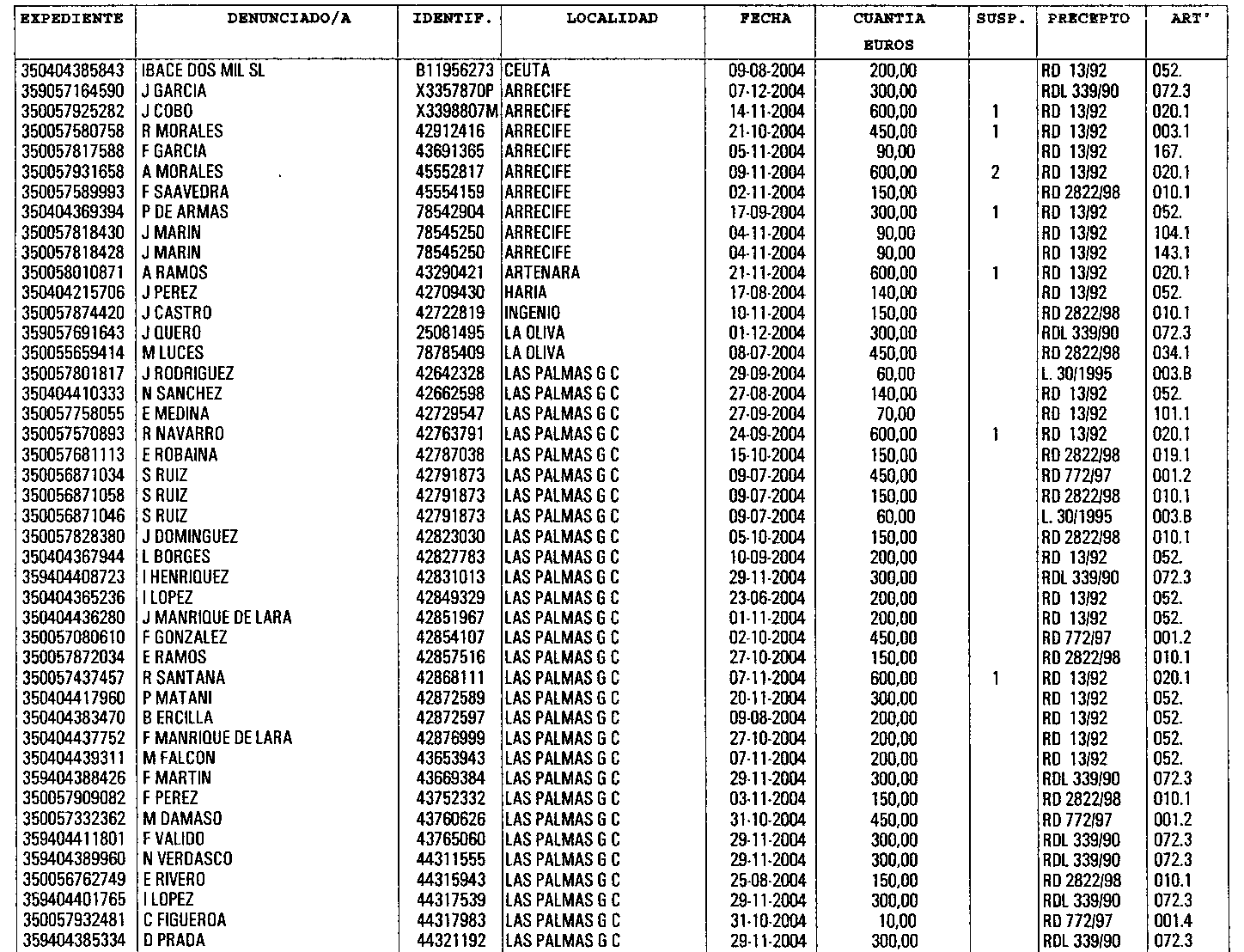 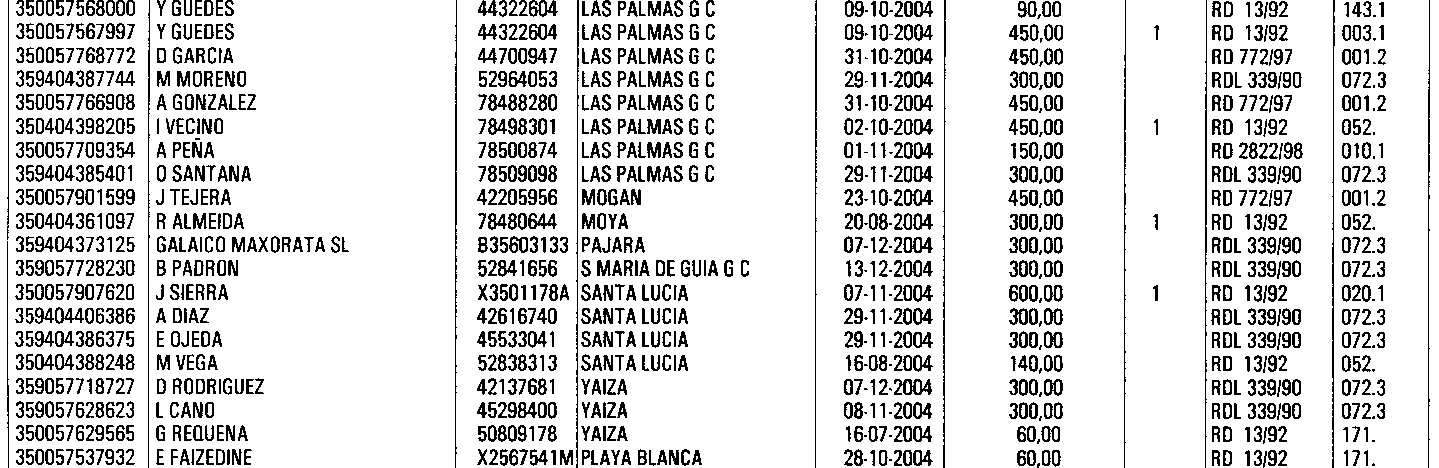 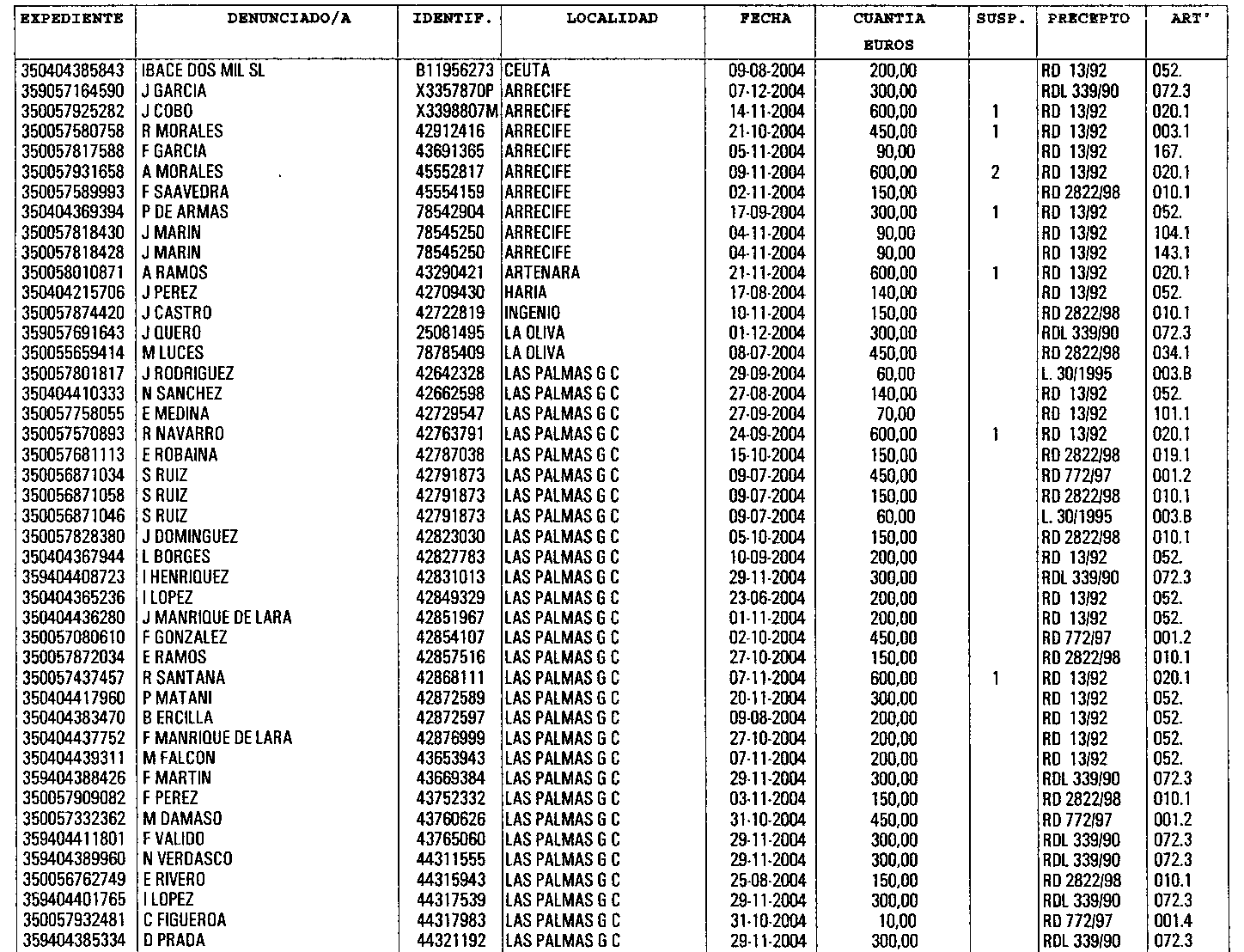 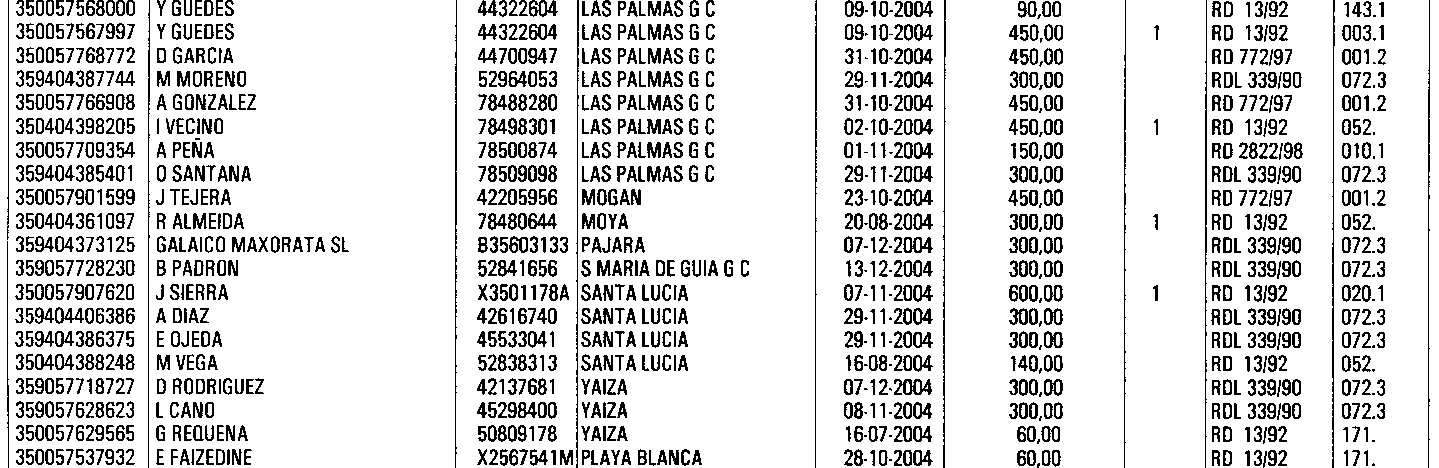 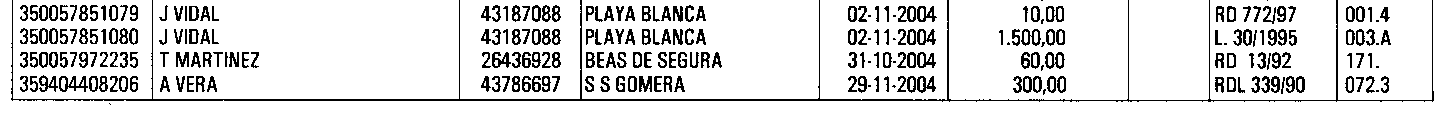 212Jefatura Provincial de Tráfico de Las PalmasEDICTO238De conformidad con lo dispuesto en los artículos 59.5 y 61 de la Ley 30/1992, de 26 de noviembre, de Régimen Jurídico de las Administraciones Públicas y del Procedimiento Administrativo Común (B.O.E. 285, de 27 de noviembre de 1992), se hace pública notificación de las resoluciones recaídas en los expedientes sancionadores que se indican, dictadas por la Autoridad competente según la Disposición adicional cuarta de la Ley 6/1997, de 14 de abril, de Organización y Funcionamiento de la Administración General del Estado, a las personas o entidades que a continuación se relacionan, ya que habiéndose intentado la notificación en el último domicilio conocido, ésta no se ha podido practicar.Contra estas resoluciones que no son firmes en vía administrativa podrá interponerse RECURSO DE ALZADA dentro del plazo de UN MES, contado a partir del día siguiente al de la publicación del presente en el Boletín Oficial o Diario Oficial correspondiente, ante el Director General de Tráfico, excepto cuando se trate de sanciones de cuantía inferior a 60,10 euros recaídas en el ámbito de Comunidades Autónomas que comprendan más de una provincia, en cuyo caso la interposición será ante el Delegado del Gobierno en la Comunidad.Transcurrido dicho plazo sin que se haya hecho uso de este derecho, las resoluciones serán firmes y las multas podrán ser abonadas en período voluntario dentro de los 15 días siguientes a la firmeza, con la advertencia de que, de no hacerlo, se procederá a su exacción por vía ejecutiva, incrementado con el recargo del 20 % de su importe por apremio.Los correspondientes expedientes obran en la Unidad de Sanciones de la Jefatura Provincial de Tráfico.Las Palmas de Gran Canaria, a 7 de enero de 2005.EL JEFE PROVINCIAL DE TRAFICO ACCTAL., Manuel Rodríguez Olavarría, firmado.Por error tipográfico figura el R.D. 13/92 (en referencia al Reglamento General de Circulación) debiendo entenderse el R.D. 1428/2003.ARTº= Artículo; RDL= Real Decreto Legislativo; RD= Real Decreto; SUSP= Meses de Suspensión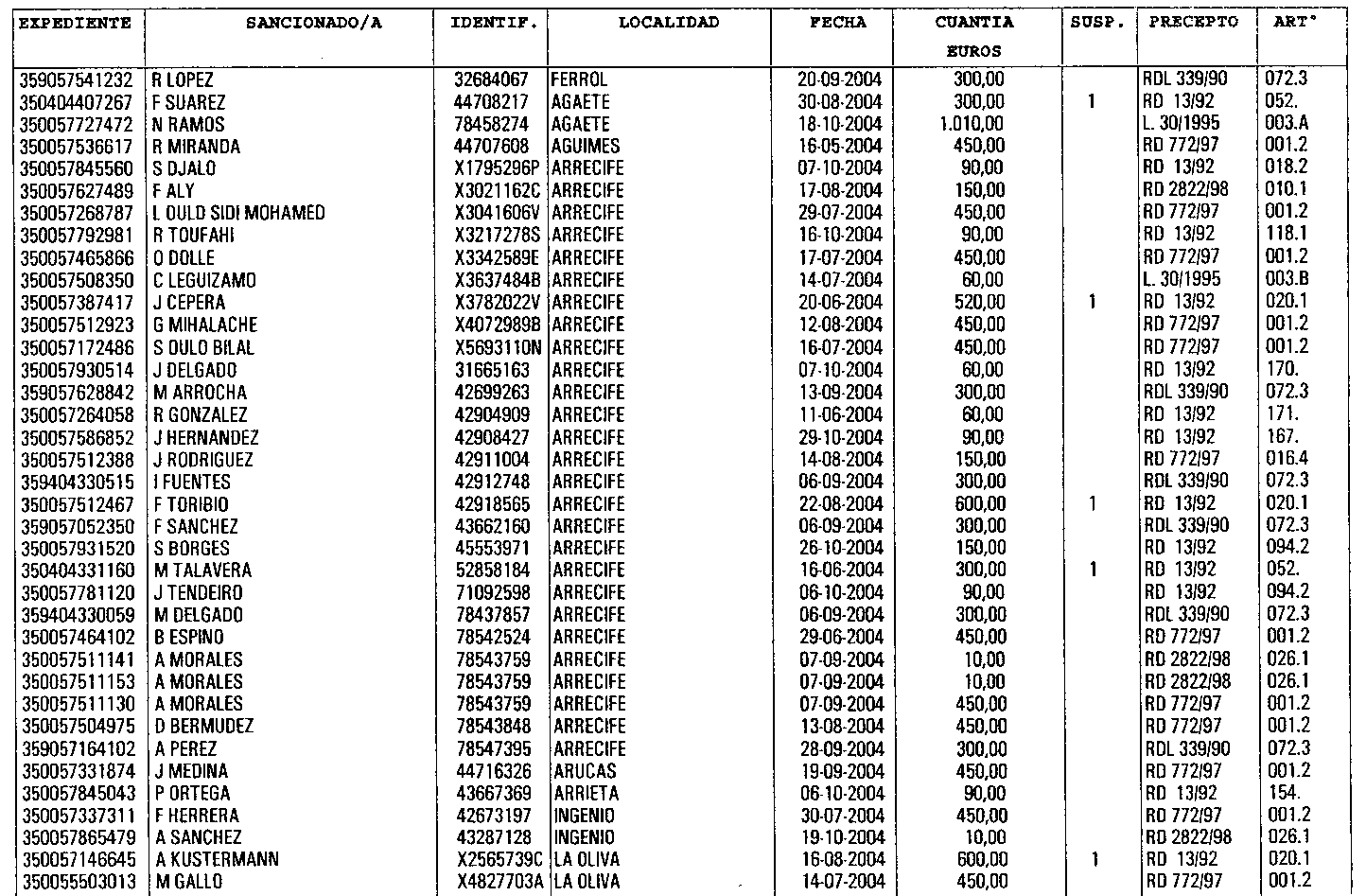 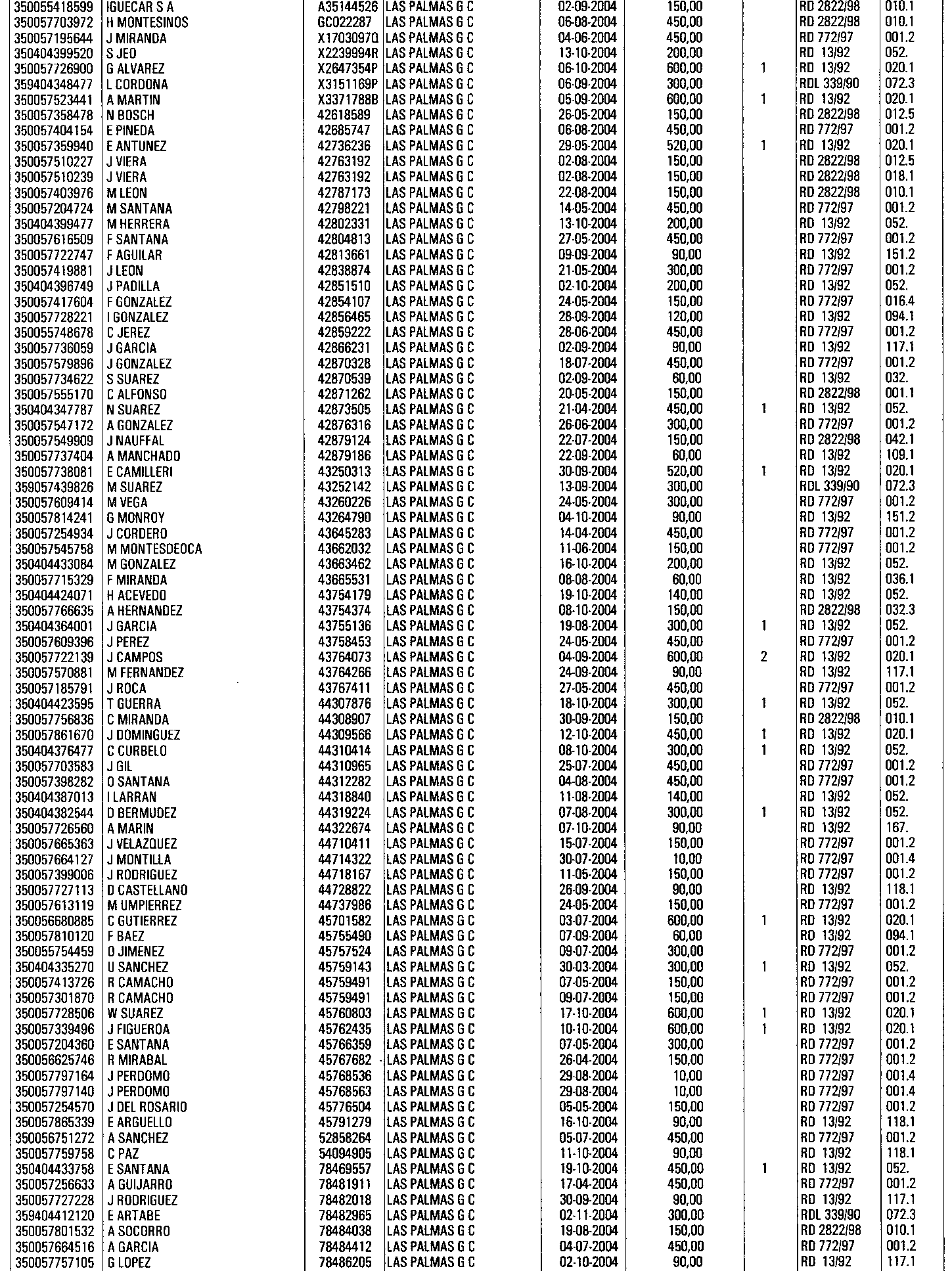 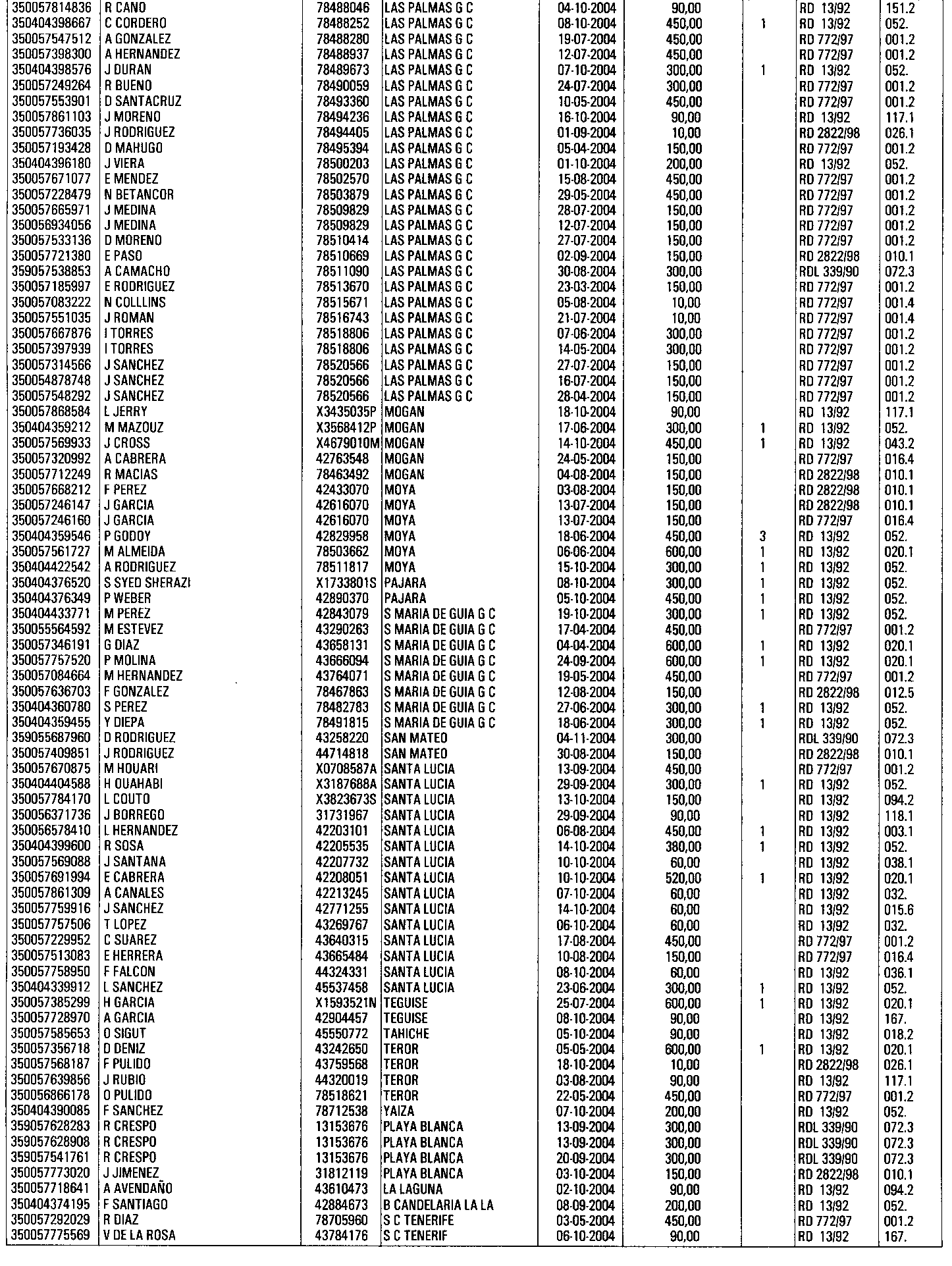 211INSTITUTO NACIONAL DE LA SEGURIDAD SOCIALDirección Provincial de Las PalmasANUNCIO239Don Manuel León Ortega, Director Provincial del Instituto Nacional de la Seguridad Social en la provincia de Las Palmas.HACE SABER: Que no se ha podido practicar la notificación al beneficiario cuyos datos se indican a pie de página, y ya que han dado resultado negativo las resoluciones enviadas al domicilio que hizo constar en su solicitud, y resulta imposible hallar el nuevo domicilio del mismo, por el presente anuncio procedo a NOTIFICAR la resolución de este Instituto que declara la existencia de un cobro indebido de prestaciones que a continuación traslado:Beneficiario: Juan Antonio Jerez Ortega. D.N.I.: 42752068.Concepto de la deuda: Incapacidad Temporal.Importe de la deuda: 372,47 euros.Domicilio según expediente: Taliarte, 13, 35009, Las Palmas.EL DIRECTOR PROVINCIAL, Manuel León Ortega, firmado.EL SECRETARIO PROVINCIAL, Leopoldo Cal Fernández, firmado.Como continuación a nuestro escrito de fecha 16.11.04 y número 20040100045077 esta Dirección Provincial ha resuelto la existencia de un cobro indebido por importe de 372,47 euros, correspondientes al período de 01.08.04 a 17.08,04, de su expediente de Incapacidad Temporal.El mismo tiene su causa en: Haberse producido duplicidad en el cobro de los citados días, al seguir percibiendo el subsidio de Incapacidad Temporal en pago directo por esta Entidad, después de haber causado alta laboral en una empresa.Por tanto, deberá proceder al ingreso de la misma en la cuenta número 2052/8000/78/4300000504, Cuenta Especial de Ingresos del I.N.S.S., de la Caja Insular de Ahorros de Canarias, aportándonos justificante de dicho ingreso.En caso contrario y de acuerdo con el artículo 102 del Real Decreto 1.637/1995, que aprobó el Reglamento General de Recaudación de los Recursos del Sistema de la Seguridad Social, un vez firme esta resolución, comunicaremos la existencia de esta deuda a la Dirección Provincial de la Tesorería para que procedan a su recaudación.Contra esta resolución podrá interponer reclamación previa a la vía jurisdiccional ante esta Dirección Provincial, en el plazo de TREINTA DIAS contados a partir del siguiente a la fecha de su recepción, de conformidad con lo establecido en el artículo 71 del Texto Refundido de la Ley de Procedimiento Laboral, aprobado por Real Decreto Legislativo 2/1995, de 7 de abril (BOE del 11 de abril), con la nueva redacción dada por el artículo 42 de la Ley 24/2001 de 27 de diciembre de Medidas Fiscales, Administrativas y del Orden Social (B.O.E. número 313 del 3l).EL DIRECTOR PROVINCIAL, Manuel León Ortega, firmado.96Dirección Provincial de Las PalmasANUNCIO240D. Manuel León Ortega, director provincial del Instituto Nacional de la Seguridad Social en la provincia de Las Palmas.HAGO SABER:Que no se ha podido practicar la notificación a los beneficiarios cuyos datos se relacionan en las siguientes páginas, y ya que no han sido recibidas las cartas enviadas a los domicilios que constan en sus expedientes, por el presente anuncio procedo a NOTIFICAR la Resolución de este Instituto que declara la existencia de un abono indebido, suspensión o baja de los expedientes de la PRESTACION FAMILIAR que a continuación traslado.EL DIRECTOR PROVINCIAL, Manuel León Ortega, firmado.Notificación de expedientes con la existencia de un abono indebido en Prestación Familiar o a los que no se les ha podido notificar resolución de este Instituto.DNI 	APELLIDOS	NOMBRE 	DOMICILIO	LOCALIDAD 	C. POSTAL42811746 SALON HERNANDEZ SOLEDAD DE LOS MANZANOS, 19 - 2 LAS PALMAS 35015 52851860 GONZALEZ MIRANDA AURELIA FDO. SAGASETA 69, 2° A TELDE 35220 43772476 GOYA LUIS ROSARIO ATINDANA 10 SANTA LUCIA 35110 78583467 ZIZI RACHID BOTAVAR AP. GRACIOSA 4 TIAS 3557252845884	SANTANA GUEDES	CONCEPCION 	TOMAS IRIARTE BQ. 14 3 2 339	LAS PALMAS	3520042891167 SANTANA SANCHEZ CONCEPCION BCO. NEGRIN PTAL 22 2 IZQ. PUERTO ROSARIO 35600 78489053 GONZALEZ NOBREGA VICTOR SECRET. GUEDES ALEMAN 2 TELDE 35220 78486453 SANTANA SANTANA TERESA CORDOBA 27 4  2 C LAS PALMAS 35016 X3237040 RIVERO GUEVARA JULIO HNOS. TOMAS GOMEZ CASTOR 23 2 INGENIO 35240 32693958 CRUZ BREIJO MARIA LUZ BENARTEMI 112 1 B VECINDARIO 35110 42865885 SANTANA SOCORRO JULIAN DRAGONAL ALTO 44 LAS PALMAS 35017 43655500 SANCHEZ RAMIREZ DOLORES LONGUERA 8 - 2 - LA LECHUZA SAN MATEO 35320 43645010 SOTO MORALES DUNIA EL CID 24 - 5 - C LAS PALMAS 35010 42625424 ACOSTA SANTANA JUAN VINAGRERA 13 TENOYA 35018 X0272315 DU PONT PATRICIA EL SALVADOR 23  1- B LAS PALMAS 35010 42806510 LORENZO OJEDA JOSE MIGUEL LOMO BRUJAS, 2 FASE BL. 1 1 B TELDE 35220 43249212 DIAZ PEREZ TEODORO LAS MELEGUINAS 25 SANTA BRIGIDA 3530043752430 CABRERA SANTANA FRANCISCA ERA DEL CARDON KM.4-50 VVDA. SARDINA SUR 35110 42912321 MARTIN UMPIERREZ ROSA “J” 25 VIVIENDAS, N°3-PTA. A YAIZA 35570 78449159 ALEMAN PERDOMO MANUEL SAN SEBASTIAN 13 TELDE 3520042824509 PEIROTE RODRIGUEZ SOLEDAD PEDRO DEL CASTILLO WESTERLY 1 LAS PALMAS 35018 27427008 PEREZ YELO JOSE CHIMIDAS 4 PLAYA HONDA SAN BARTOLOME 35509 45760023 JIMENEZ SANTANA GRIMANESA INVIERNO 75 -BJ LAS PALMAS 35018 45299716 CHAIB MOHAMED MALIDA AP. BONAIRE 22-PUERTO RICO MOGAN 35130 43281491 OJEDA DAMASO BLANCA COLOMBIA 45-2-A TABLERO 35109 42770084 BOLAÑOS SANCHEZ PEDRO NILO 21 LAS PALMAS 35014 42717236 PEÑA SANTANA FRANCISCO LA HIGUERA 33 SAN MATEO 35330EL DIRECTOR PROVINCIAL, Manuel León Ortega, firmado.93TESORERIA GENERAL DE LA SEGURIDAD SOCIAL Dirección Provincial de Las Palmas Unidad de Recaudación Ejecutiva 35/03-GáldarNOTIFICACION DE EMBARGO DE BIENES INMUEBLES A TRAVES DE ANUNCIO (TVA-502)241Tipo/ldentificador: 10 35104186529  Régimen: 0111Número expediente: 35 03 02 00105055Nombre/razón social: Velasco Sánchez, AntonioNúmero documento: 35 03 502 04 014762328El Jefe de la Unidad de Recaudación Ejecutiva Número Tres de Las Palmas,En el expediente administrativo de apremio que se instruye en esta Unidad de Recaudación Ejecutiva contra el deudor VELASCO SANCHEZ, ANTONIO, por deudas a la Seguridad Social, y cuyo último domicilio conocido fue en ZZ. CC. LA CORNISA, C.C.C. EUROPA, se procedió con fecha 09.06.04, al embargo de bienes inmuebles, de cuya diligencia se acompaña copia adjunta al presente edicto.Contra el acto notificado, que no agota la vía administrativa, podrá formularse RECURSO DE ALZADA ante la Dirección Provincial de la Tesorería General de la Seguridad Social en el plazo de UN MES, contado a partir de su recepción por el interesado, conforme a lo dispuesto en el artículo 34 del Texto Refundido de le Ley General de la Seguridad Social aprobado por el Real Decreto Legislativo 1/1994, de 20 de Junio (B.O.E. del día 29), significándose que el procedimiento de apremio no se suspenderá sin la previa aportación de garantías para el pago de la deuda. Transcurrido el plazo de TRES MESES desde la interposición de dicho RECURSO DE ALZADA sin que recaiga resolución expresa, el mismo podrá entenderse desestimado, según dispone el artículo 46.1 del Reglamento General de Recaudación de la Seguridad Social, lo que se comunica a efectos de lo establecido en el artículo 42.4 de la Ley 30/1992, de 26 de Noviembre, (B.O.E. del día 27), de Régimen Jurídico de las Administraciones Públicas y del Procedimiento Administrativo Común.Y para que sirva de notificación en legal forma al apremiado Antonio Velasco Sánchez, y a su cónyuge Esperanza Meléndez Fernández, por ser desconocidos en el domicilio que de los mismos nos constan, se expide el presente edicto.En Gáldar a, veintisiete de diciembre de dos mil cuatro.EL RECAUDADOR EJECUTIVO EN FUNCIONES, Eusebio González Mendoza, firmado.Tipo/ldentificador: 10 35104186529  Régimen: 0111Número expediente: 35 03 02 00105055Nombre/razón social: Velasco Sánchez, AntonioDomicilio: ZZ. CC. La Cornisa, C.C.C. EuropaLocalidad: 35130-Puerto RicoNúmero documento: 35 03 501 04 005671004DILIGENCIA DE EMBARGO DE BIENES INMUEBLES (TVA-501)DILIGENCIA: Tramitándose en esta Unidad de Recaudación Ejecutiva de la Seguridad Social, expediente administrativo de apremio contra el deudor Velasco Sánchez, Antonio, con D.N.I./N.I.F./C.I.F. número 024.802.543-X, por deudas a la Seguridad Social, que responden al siguiente detalle:Importe del principal Recargo de apremio	Costas devengadas	Costas presupuestas 	TOTAL DEBITOS	9.231,55 euros	1.959,20 euros	15,16 euros	336,18 euros	11.542,09 eurosY en cumplimiento de la Providencia de Embargo, dictada en su día, al amparo del artículo 114 del Reglamento General de Recaudación .de los Recursos del Sistema de la Seguridad Social (aprobado por Real Decreto 1.637/1995, del 6 de Octubre), DECLARO EMBARGADOS los inmuebles pertenecientes al deudor que se describen en la relación adjunta, de acuerdo con lo dispuesto en el artículo 129 de dicho Reglamento.Los citados bienes quedan afectos en virtud de este embargo a las responsabilidades del deudor en el presente expediente, que al día de la fecha, ascienden a la cantidad total antes reseñada.Notifíquese esta diligencia de embargo al deudor, en su caso al cónyuge, a los terceros poseedores y a los acreedores hipotecarios, indicándoles que los bienes serán tasados por esta Unidad de Recaudación Ejecutiva, o por las personas o colaboradores que se indican en el vigente Reglamento de Recaudación, a efectos de la posible venta en pública subasta de los mismos, en caso de no atender al pago de su deuda, y que servirá para fijar el tipo de salida, de no mediar objeción por parte del apremiado.No obstante, si no estuviese de acuerdo con la valoración que se efectúe, podrá presentar valoración contradictoria de los bienes que le hayan sido trabados en el plazo de QUINCE DÍAS, a contar desde el día siguiente al de la notificación de la valoración inicial realizada a instancias de esta Unidad de Recaudación Ejecutiva. Si existe discrepancia entre ambas valoraciones, se aplicarán las siguientes reglas:Cuando la diferencia entre ambas no exceda del 20% de la menor, se estimará como valor de los bienes elde la tasación más alta.Cuando la diferencia entre ambas exceda del 20%, se convocará al deudor para dirimir las diferencias y, sise logra acuerdo, hacer una sola.Cuando no exista acuerdo entre las partes, esta Unidad de Recaudación Ejecutiva solicitará una nueva valoraciónpor perito adecuado y su valoración de loa bienes embargados, que deberá estar entre las efectuadas anteriormente, será la definitivamente aplicable y servirá como tipo para la venta pública del bien embargado.Todo ello, de acuerdo con lo dispuesto en el artículo 139 del Reglamento General de Recaudación citado y 116 de su Orden de Desarrollo, aprobada por Orden de 26 de Mayo de 1999 (B.O.E., del día 4 de Junio).Asimismo, expídase el oportuno mandamiento al Registro de la Propiedad correspondiente, para que se efectúe anotación preventiva del embargo realizado, a favor de la Tesorería General de la Seguridad Social. Solicítese certificación de cargas que figuren sobre cada finca, y llévense a cabo las actuaciones pertinentes y la remisión, en su momento, de este expediente a la Dirección Provincial para autorización de la subasta.Finalmente, y a tenor de lo dispuesto en el artículo 140 del repetido Reglamento, se le requiere para que facilite los títulos de propiedad de los bienes inmuebles embargados, en el término de TRES DÍAS en el supuesto de residencia en la propia localidad donde tiene ubicadas las oficinas esta Unidad, o en QUINCE DÍAS en el caso contrario. Advirtiéndole que de no hacerlo así, serán suplidos tales títulos a su costa.Contra el acto notificado, que no agote la vía administrativa podrá formularse Recurso de Alzada ante la Dirección Provincial de la Tesorería General de la Seguridad Social en el plazo de UN MES, contado a partir de su recepción por el interesado, conforme a lo dispuesto en el artículo 34 del Texto Refundido de la Ley General de la Seguridad Social aprobado por el Real Decreto Legislativo 1/1994, de 20 de Junio (B.O.E. del día 29), significándose que el procedimiento de apremio no se suspenderá sin la previa aportación de garantías para el pago de la deuda.Transcurrido el plazo de TRES MESES desde la interposición de dicho Recurso de Alzada sin que recaiga resolución expresa, el mismo podrá entenderse desestimado, según dispone el artículo l83.l.a) del Reglamento General de Recaudación de los Recursos del Sistema de la Seguridad Social, lo que se comunica a efectos de lo establecido en el artículo 42.4 de la Ley 30/1992, de 26 de Noviembre, de Régimen Jurídico de las Administraciones Públicas y del Procedimiento Administrativo Común. En Gáldar a, nueve de junio de dos mil cuatro.EL RECAUDADOR EJECUTIVO EN FUNCIONES, Eusebio González Mendoza, firmado.DESCRIPCION DE LAS FINCAS EMBARGADASDEUDOR: VELASCO SANCHEZ, ANTONIOFINCA NUMERO: 01DATOS FINCA URBANADESCRIPCION FINCA: URBANA, LOCAL COMERCIAL EN EL TERMINO DE MOGAN.TIPO VIA: AD. 	NOMBRE VIA: LA CORNISA	Nº VIA: -BIS-Nº VIA: -	ESCALERA: -	PISO: -	PUERTA: -	CODIGO-POST: 35140	CODIGO-MUNICIPAL: DATOS REGISTRONº REGISTRO: 01	Nº TOMO: 799	Nº LIBRO: 125	Nº FOLIO: 96	Nº FINCA: 8.467DESCRIPCION AMPLIADAURBANA: EN EL TERMINO DE MOGAN, ARGUINEGUIN, CENTRO COMERCIAL LA CORNISA, FINCA 30, LOCAL COMERCIAL DE 25 METROS CUADRADOS. LINDA: NORTE, PASILLO COMUN QUE LE SEPARA DE TERRAZA PRIVATIVA; PONIENTE, PASILLO COMUN DE SERVICIO; SUR, MÓODULO 28; NACIENTE, ESPACIO LIBRE DE ESTA PLANTA.FINCA NUMERO: 02DATOS FINCA URBANADESCRIPCION FINCA: URBANA, LOCAL COMERCIAL EN EL TERMINO DE MOGAN.TIPO VIA: AD. 	NOMBRE VIA: LA CORNISA	Nº VIA: -BIS-Nº VIA: -	ESCALERA: -	PISO: -	PUERTA: -	CODIGO-POST: 35140	CODIGO-MUNICIPAL: DATOS REGISTRONº REGISTRO: 01	Nº TOMO: 799	Nº LIBRO: 125	Nº FOLIO: 141	Nº FINCA: 8.511DESCRIPCION AMPLIADAURBANA: 50,0000% DEL PLENO DOMINIO, EN EL TERMINO DE MOGAN, ARGUINEGUIN, FORMA PARTE DEL CENTRO COMERCIAL LA CORNISA, LOCAL COMERCIAL DE 25 METROS CUADRADOS. LINDA: NORTE, PASILLO COMUN DE SERVICIO; SUR, ESPACIO LIBRE COMUN QUE LE SEPARA DE LA TERRAZA; NACIENTE, MODULO 49; PONIENTE, PASILLO COMUN DE SERVICIO. TIENE COMO ANEJO UNA TERRAZA.FINCA NUMERO: 03DATOS FINCA URBANADESCRIPCION FINCA: URBANA 50%, LOCAL COMERCIAL EN EL TERMINO DE MOGAN.TIPO VIA: AD. 	NOMBRE VIA: LA CORNISA	Nº VIA: -BIS-Nº VIA: -	ESCALERA: -	PISO: -	PUERTA: -	CODIGO-POST: 35140	CODIGO-MUNICIPAL: DATOS REGISTRONº REGISTRO: 01	Nº TOMO: 799	Nº LIBRO: 125	Nº FOLIO: 143	Nº FINCA: 8.513DESCRIPCION AMPLIADAURBANA: EN EL TERMINO DE MOGAN, ARGUINEGUIN, FORMA PARTE DEL C.C. CORNISA, FINCA NUMERO 54. LOCAL COMERCIAL DE 25 METROS CUADRADOS. LINDA: NORTE, MODULO 45; SUR, ESPACIO LIBRE DEL COMPLEJO; NACIENTE, MODULO 50 Y PONIENTE; MODULO 48.FINCA NUMERO: 04DATOS FINCA URBANADESCRIPCION FINCA: URBANA, PARCELA DE TERRENO EN ARGUINEGUIN, MOGAN.TIPO VIA: AD. 	NOMBRE VIA: LAS LOMAS	Nº VIA: -BIS-Nº VIA: -	ESCALERA: -	PISO: -	PUERTA: -	CODIGO-POST: 35130	CODIGO-MUNICIPAL: DATOS REGISTRONº REGISTRO: 01	Nº TOMO: 1.343	Nº LIBRO: 468	Nº FOLIO: 160	Nº FINCA: 40.362DESCRIPCION AMPLIADAURBANA: EN TERMINO DE MOGAN, SITIO DE ARGUINEGUIN “LAS LOMAS”, DONDE LLAMAN “LOS LLANOS DE CORTADORES”, PARCELA DE TERRENO NUMERO 19. OCUPA UNA SUPERFICIE DE 465 METROS CUADRADOS. LINDA:NORTE, CALLE GUACIMARA; SUR, PARCELA NUMERO 9; ESTE, PARCELA NUMERO 10; Y OESTE, PARCELA NUMERO20.En Gáldar a, nueve de junio de dos mil cuatro.EL RECAUDADOR EJECUTIVO EN FUNCIONES, Eusebio González Mendoza, firmado.82Unidad de Recaudación Ejecutiva 35/03-GáldarNOTIFICACION DE EMBARGO DE BIENES INMUEBLES A TRAVES DE ANUNCIO (TVA-502)242Tipo/Identificador.: 07 350052691249  Régimen: 0521 Número expediente..: 35 03 02 00133549Nombre/razón social: Betancor Rodríguez, Pedro Número documento...: 35 03 502 04 014776573El Jefe de la Unidad de Recaudación Ejecutiva número 03, de LAS PALMASEn el expediente administrativo de apremio que se instruye en esta unidad de Recaudación Ejecutiva contra el deudor BETANCOR RODRIGUEZ, PEDRO, por deudas a la seguridad Social, y cuyo último domicilio conocido fue en CL. SEVILLA, 5, se procedió con fecha 05 / 07 / 2.004 al embargo de bienes inmuebles, de cuya diligencia se acompaña COPIA adjunta al presente Edicto.Contra el acto notificado , que no agota la vía administrativa, podrá formularse RECURSO DE ALZADA ante la Dirección Provincial de la Tesorería General de la Seguridad Social en el plazo de UN MES , contado a partir de su recepción por el interesado, conforme a lo dispuesto en el artículo 34 del Texto Refundido de la Ley General de la Seguridad Social aprobado por el Real Decreto Legislativo 1/1994, de 20 de junio (B.O.E. del día 29), significándose que el procedimiento de apremio no se suspenderá sin la previa aportación de garantías para el pago de la deuda. Transcurrido el plazo de tres meses desde la interposición de dicho recurso de alzada sin que recaiga resolución expresa, el mismo podrá entenderse desestimado, según dispone el artículo 46.1 del Reglamento General de Recaudación de la Seguridad Social, lo que se comunica a efectos de lo establecido en el artículo 42.4 de la Ley 30/1992, de 26 de noviembre, (B.O.E. del día 27), de Régimen Jurídico de las Administraciones Públicas y del Procedimiento Administrativo Común.Gáldar, a veintinueve de diciembre de dos mil cuatro.EL RECAUDADOR EJECUTIVO EN FUNCIONES, Eusebio González Mendoza, firmado.Tipo/Identificador.: 07 350052691249  Régimen: 0521Número expediente..: 35 03 02 00133549Deuda pendiente....:    185.768,53 Nombre/razón social: Betancor Rodríguez, PedroDomicilio..........: CL. Sevilla 5 Localidad..........: 35250 – Ingenio DNI/CIF/NIF........ : 052849032TNúmero documento...: 35 03 501 04 007645154DILIGENCIA DE EMBARGO DE BIENES INMUEBLES (TVA-501)DILIGENCIA: En el expediente administrativo de apremio que se instruye en esta Unidad de Recaudación Ejecutiva contra el deudor de referencia con DNI/NIF/CIF número 052849032T, por deudas a la Seguridad Social, una vez notificadas al mismo las providencias de apremio por los débitos perseguidos, cuyo importe a continuación se indica:No habiendo satisfecho la mencionada deuda y conforme a lo previsto en el articulo 103 del Reglamento General de Recaudación de la Seguridad Social aprobado por el Real Decreto 1415/2004 de 11 de junio , (B.O.E. del día 25), DECLARO EMBARGADOS los inmuebles pertenecientes al deudor que se describen en la RELACION adjunta.Los citados bienes quedan afectos en virtud de este embargo a las responsabilidades del deudor en el presente expediente, que al día de la fecha ascienden a la cantidad total antes reseñada.Los bienes serán tasados por esta Unidad de Recaudación Ejecutiva, por las personas o colaboradores que se indican en el citado Reglamento de Recaudación, a efectos de la posible venta en pública subasta de los mismos en caso de no atender al pago de su deuda, y que servirá para fijar el tipo de salida, de no mediar objeción por parte del apremiado. Si no estuviese conforme el deudor con la tasación fijada, podrá presentar valoración contradictoria de los bienes que le han sido trabados en el plazo de QUINCE DÍAS, a contar desde el siguiente al de la notificación de la valoración inicial efectuada por los órganos de recaudación o sus colaboradores. Si existe discrepancia entre ambas valoraciones, se aplicará la siguiente regla: Si la diferencia entre ambas, consideradas por la suma de los valores asignados a la totalidad de los bienes, no excediera del 20 por ciento de la menor, se estimará como valor de los bienes el de la tasación más alta. En caso contrario, la Unidad de Recaudación Ejecutiva solicitará de los Colegios o asociaciones profesionales o mercantiles oportunos, la designación de otro perito tasador, que deberá realizar nueva valoración en plazo no superior a QUINCE DÍAS desde su designación. Dicha valoración, que será la definitivamente aplicable, habrá de estar comprendida entre los límites de las efectuadas anteriormente, y servirá para fijar el tipo de subasta, de acuerdo con los artículos 110 y 111 del mencionado Reglamento.Asimismo, se expedirá el oportuno mandamiento al Registro de la Propiedad correspondiente, para que se efectúe anotación preventiva del embargo realizado, a favor de la Tesorería General de la Seguridad Social. Se solicitará certificación de cargas que figuren sobre cada finca, y se llevarán a cabo las actuaciones pertinentes y la remisión, en su momento, de este expediente a la Dirección Provincial para autorización de la subasta.Contra el acto notificado, que no agota la vía administrativa, podrá formularse RECURSO DE ALZADA ante la Dirección Provincial de la Tesorería General de la Seguridad Social en el plazo de UN MES , contado a partir de su recepción por el interesado, conforme a lo dispuesto en el artículo 34 del Texto Refundido de la Ley General de la Seguridad Social, aprobado por el Real Decreto Legislativo 1/1994, de 20 de junio (B.O.E. del día 29), significándose que el procedimiento de apremio no se suspenderá sin la previa aportación de garantías para el pago de la deuda. Transcurrido el plazo de TRES MESES desde la interposición de dicho RECURSO DE ALZADA sin que recaiga resolución expresa, el mismo podrá entenderse desestimado, según dispone el artículo 46.1 del Reglamento General de Recaudación de la Seguridad Social, lo que se comunica a efectos de lo establecido en el articulo 42.4 de la Ley 30/1992, de 26 de noviembre, (B.O.E. del día 27), de Régimen Jurídico de las Administraciones Públicas y del Procedimiento Administrativo Común.Gáldar, a cinco de julio de dos mil cuatro.EL RECAUDADOR EJECUTIVO EN FUNCIONES, Eusebio González Mendoza, firmado.DESCRIPCION DE LAS FINCAS EMBARGADASDEUDOR: BETANCOR RODRIGUEZ PEDROFINCA NUMERO: 01 DATOS FINCA URBANADESCRIPCION FINCA: URBANA: VIVIENDA, EN EL MUNICIPIO DE INGENIOTIPO VIA: AD, NOMBRE VIA: SEVILLA, N° VIA: 5, BIS-N° VIA:…ESCALERA:…PISO:…PUERTA:…COD-POST: 35250 COD-MUNI: DATOS REGISTRON° REG: 02                      N° TOMO: 2142	N° LIBRO: 255	N° FOLIO: 140	N° FINCA: 19581 DESCRIPCION AMPLIADAURBANA: VIVIENDA EN PLANTA PRIMERA DEL EDIFICIO PARTE EN CONSTRUCCION, PARTE TERMINADO, EN EL TERMINO MUNICIPAL DE INGENIO, SITO EN LA CALLE SEVILLA NUMERO 5. TIENE UNA SUPERFICIE DE 70 METROS, 20 DECIMETROS CUADRADOS. LINDA: NORTE, CALLE SEVILLA; SUR, TERRENO DE RICARDO RUEDA SEGURA; ESTE, CON JUAN CABRERA SANTANA; OESTE, CON ANTONIO RODRIGUEZ TORRES.Gáldar, a cinco de julio de dos mil cuatro.EL RECAUDADOR EJECUTIVO EN FUNCIONES, Eusebio González Mendoza, firmado.95Unidad de Recaudación Ejecutiva 35/03-GáldarNOTIFICACION DE EMBARGO DE BIENES INMUEBLES A TRAVES DE ANUNCIO243El Jefe de la Unidad de Recaudación Ejecutiva número TRES, de Las Palmas, en el expediente administrativo de apremio que se instruye en esta Unidad de Recaudación Ejecutiva contra el apremiado D. JACINTO DIAZ DIEPA, por deudas a la Seguridad Social, y cuyo último domicilio conocido fue en la CALLE HARIMAGUADA, NUM. 14. BAJO, DEL MUNICIPIO DE MOGAN, se procedió con fecha 05 de Julio de 2.004, al embargo de bienes inmuebles, de cuya diligencia se acompaña copia adjunta al presente Edicto.Y para que sirva de notificación en legal forma a la cónyuge del apremiado Dª. JULIE TIPLER, por encontrarse ausente del domicilio que de la misma nos consta, se expide el presente EDICTO.Gáldar, a veintiocho de diciembre de dos mil cuatro.EL RECAUDADOR EJECUTIVO EN FUNCIONES, Eusebio González Mendoza, firmado.Tipo/Identificador.: 07 350051434491  Régimen: 0521Número expediente..: 35 03 02 00101217Deuda pendiente....:    15.328,56 Nombre/razón social: Díaz Diepa, JacintoDomicilio..........: CL. Harimaguada, 14 BJ Localidad..........: 35120 – MogánDNI/CIF/NIF........ : 042851528KNúmero documento...: 35 03 501 04 007651218DILIGENCIA DE EMBARGO DE BIENES INMUEBLES (TVA-501)DILIGENCIA: En el expediente administrativo de apremio que se instruye en esta Unidad de Recaudación Ejecutiva contra el deudor de referencia con DNI/NIF/CIF número 042851528K, por deudas a la Seguridad Social, una vez notificadas al mismo las providencias de apremio por los débitos perseguidos, cuyo importe a continuación se indica:No habiendo satisfecho la mencionada deuda y conforme a lo previsto en el articulo 103 del Reglamento General de Recaudación de la Seguridad Social aprobado por el Real Decreto 1415/2004 de 11 de junio , (B.O.E. del día 25), DECLARO EMBARGADOS los inmuebles pertenecientes al deudor que se describen en la RELACION adjunta.Los citados bienes quedan afectos en virtud de este embargo a las responsabilidades del deudor en el presente expediente, que al día de la fecha ascienden a la cantidad total antes reseñada.Los bienes serán tasados por esta Unidad de Recaudación Ejecutiva, por las personas o colaboradores que se indican en el citado Reglamento de Recaudación, a efectos de la posible venta en pública subasta de los mismos en caso de no atender al pago de su deuda, y que servirá para fijar el tipo de salida, de no mediar objeción por parte del apremiado. Si no estuviese conforme el deudor con la tasación fijada, podrá presentar valoración contradictoria de los bienes que le han sido trabados en el plazo de QUINCE DÍAS, a contar desde el siguiente al de la notificación de la valoración inicial efectuada por los órganos de recaudación o sus colaboradores. Si existe discrepancia entre ambas valoraciones, se aplicará la siguiente regla: Si la diferencia entre ambas, consideradas por la suma de los valores asignados a la totalidad de los bienes, no excediera del 20 por ciento de la menor, se estimará como valor de los bienes el de la tasación más alta. En caso contrario, la Unidad de Recaudación Ejecutiva solicitará de los Colegios o asociaciones profesionales o mercantiles oportunos, la designación de otro perito tasador, que deberá realizar nueva valoración en plazo no superior a QUINCE DÍAS desde su designación. Dicha valoración, que será la definitivamente aplicable, habrá de estar comprendida entre los límites de las efectuadas anteriormente, y servirá para fijar el tipo de subasta, de acuerdo con los artículos 110 y 111 del mencionado Reglamento.Asimismo, se expedirá el oportuno mandamiento al Registro de la Propiedad correspondiente, para que se efectúe anotación preventiva del embargo realizado, a favor de la Tesorería General de la Seguridad Social. Se solicitará certificación de cargas que figuren sobre cada finca, y se llevarán a cabo las actuaciones pertinentes y la remisión, en su momento, de este expediente a la Dirección Provincial para autorización de la subasta.Contra el acto notificado, que no agota la vía administrativa, podrá formularse RECURSO DE ALZADA ante la Dirección Provincial de la Tesorería General de la Seguridad Social en el plazo de UN MES , contado a partir de su recepción por el interesado, conforme a lo dispuesto en el artículo 34 del Texto Refundido de la Ley General de la Seguridad Social, aprobado por el Real Decreto Legislativo 1/1994, de 20 de junio (B.O.E. del día 29), significándose que el procedimiento de apremio no se suspenderá sin la previa aportación de garantías para el pago de la deuda. Transcurrido el plazo de TRES MESES desde la interposición de dicho RECURSO DE ALZADA sin que recaiga resolución expresa, el mismo podrá entenderse desestimado, según dispone el artículo 46.1 del Reglamento General de Recaudación de la Seguridad Social, lo que se comunica a efectos de lo establecido en el articulo 42.4 de la Ley 30/1992, de 26 de noviembre, (B.O.E. del día 27), de Régimen Jurídico de las Administraciones Públicas y del Procedimiento Administrativo Común.Gáldar, a cinco de julio de dos mil cuatro.EL RECAUDADOR EJECUTIVO, Eusebio González Mendoza, firmado.DESCRIPCION DE LAS FINCAS EMBARGADASDEUDOR: DIAZ DIEPA JACINTO FINCA NUMERO:,01 DATOS FINCA URBANADESCRIPCION FINCA: URBANA: LOCAL COMERCIAL, SITO EN PUERTO RICO. MOGANTIPO VIA: AD, NOMBRE VIA: CENTRO C. PUERTO RICO, N° VIA:…BIS-N° VIA:…ESCALERA:…PISO:…PUERTA:… CODPOST: 35120 COD-MUNI: DATOS REGISTRON° REG: 01                       N° TOMO: 908	N° LIBRO: 209                     N° FOLIO: 220	N° FINCA: 24798 DESCRIPCION AMPLIADAURBANA: EN TERMINO DE MOGAN, URBANIZACION DE PUERTO RICO, SOBRE PARTE DE LA PARCELA D, FORMANDO PARTE DE UN EDIFICIO DE TRES PLANTAS, DENOMINADO CENTRO CIVICO COMERCIAL DE PUERTO RICO, EN LA PARTE ALTA FINCA 90, LOCAL COMERCIAL, MODULO 448. OCUPA UNA SUPERFICIE DE 25 METROS CUADRADOS. LINDA: NORTE, POR DONDE TIENE ACCESO, PASILLO COMÚN; SUR, LOCAL COMERCIAL NUMERO 89; ESTE, LOCAL COMERCIAL NUMERO 92; Y OESTE, POR DONDE TAMBIEN TIENE ACCESO, TERRAZA. Gáldar, a cinco de julio de dos mil cuatro.EL RECAUDADOR EJECUTIVO, Eusebio González Mendoza, firmado.92Unidad de Recaudación Ejecutiva 35/04-TeldeNOTIFICACION DE EMBARGO DE BIENES INMUEBLES A TRAVES DE ANUNCIO (TVA-502)244Tipo/Identificador.: 07 351001582414  Régimen: 0521 Número expediente..: 35 04 00 00064464Nombre/razón social: Barkan Hammouti Omar Número documento...: 35 04 502 04 014777381El Jefe de la Unidad de Recaudación Ejecutiva número 04, de LAS PALMASEn el expediente administrativo de apremio que se instruye en esta unidad de Recaudación Ejecutiva contra el deudor BARKAN HAMMOUTI OMAR y al cónyuge HAYAT EL AZZOUZI DOUDOUH, por deudas a la seguridad Social, y cuyo último domicilio conocido fue en ZZ C.C. METRO,  LOCALES 38 39, se procedió con fecha 23 / 07 / 2.004 al embargo de bienes inmuebles, de cuya diligencia se acompaña COPIA adjunta al presente Edicto.Contra el acto notificado , que no agota la vía administrativa, podrá formularse RECURSO DE ALZADA ante la Dirección Provincial de la Tesorería General de la Seguridad Social en el plazo de UN MES , contado a partir de su recepción por el interesado, conforme a lo dispuesto en el artículo 34 del Texto Refundido de la Ley General de la Seguridad Social aprobado por el Real Decreto Legislativo 1/1994, de 20 de junio (B.O.E. del día 29), significándose que el procedimiento de apremio no se suspenderá sin la previa aportación de garantías para el pago de la deuda. Transcurrido el plazo de tres meses desde la interposición de dicho recurso de alzada sin que recaiga resolución expresa, el mismo podrá entenderse desestimado, según dispone el artículo 46.1 del Reglamento General de Recaudación de la Seguridad Social, lo que se comunica a efectos de lo establecido en el artículo 42.4 de la Ley 30/1992, de 26 de noviembre, (B.O.E. del día 27), de Régimen Jurídico de las Administraciones Públicas y del Procedimiento Administrativo Común.Telde, a veintinueve de diciembre de dos mil cuatro.LA RECAUDADORA EJECUTIVA, Manuela Hernández Sánchez, firmado.Tipo/Identificador.: 07 351001582414  Régimen: 0521 Número expediente..: 35 04 00 00064464Deuda pendiente....:    7.360,56 Nombre/razón social: Barkan Hammouti OmarDomicilio..........: ZZ C.C.Metro Locales 38 39 Localidad..........: 35100 – Playa del Inglés DNI/CIF/NIF........ : 042219141LNúmero documento...: 35 04 501 04 008901508DILIGENCIA DE EMBARGO DE BIENES INMUEBLES (TVA-501)DILIGENCIA: En el expediente administrativo de apremio que se instruye en esta Unidad de Recaudación Ejecutiva contra el deudor de referencia con DNI/NIF/CIF número 042219141L, por deudas a la Seguridad Social, una vez notificadas al mismo las providencias de apremio por los débitos perseguidos, cuyo importe a continuación se indica:No habiendo satisfecho la mencionada deuda y conforme a lo previsto en el articulo 103 del Reglamento General de Recaudación de la Seguridad Social aprobado por el Real Decreto 1415/2004 de 11 de junio , (B.O.E. del día 25), DECLARO EMBARGADOS los inmuebles pertenecientes al deudor que se describen en la RELACION adjunta.Los citados bienes quedan afectos en virtud de este embargo a las responsabilidades del deudor en el presente expediente, que al día de la fecha ascienden a la cantidad total antes reseñada.Los bienes serán tasados por esta Unidad de Recaudación Ejecutiva, por las personas o colaboradores que se indican en el citado Reglamento de Recaudación, a efectos de la posible venta en pública subasta de los mismos en caso de no atender al pago de su deuda, y que servirá para fijar el tipo de salida, de no mediar objeción por parte del apremiado. Si no estuviese conforme el deudor con la tasación fijada, podrá presentar valoración contradictoria de los bienes que le han sido trabados en el plazo de QUINCE DÍAS, a contar desde el siguiente al de la notificación de la valoración inicial efectuada por los órganos de recaudación o sus colaboradores. Si existe discrepancia entre ambas valoraciones, se aplicará la siguiente regla: Si la diferencia entre ambas, consideradas por la suma de los valores asignados a la totalidad de los bienes, no excediera del 20 por ciento de la menor, se estimará como valor de los bienes el de la tasación más alta. En caso contrario, la Unidad de Recaudación Ejecutiva solicitará de los Colegios o asociaciones profesionales o mercantiles oportunos, la designación de otro perito tasador, que deberá realizar nueva valoración en plazo no superior a QUINCE DÍAS desde su designación. Dicha valoración, que será la definitivamente aplicable, habrá de estar comprendida entre los límites de las efectuadas anteriormente, y servirá para fijar el tipo de subasta, de acuerdo con los artículos 110 y 111 del mencionado Reglamento.Asimismo, se expedirá el oportuno mandamiento al Registro de la Propiedad correspondiente, para que se efectúe anotación preventiva del embargo realizado, a favor de la Tesorería General de la Seguridad Social. Se solicitará certificación de cargas que figuren sobre cada finca, y se llevarán a cabo las actuaciones pertinentes y la remisión, en su momento, de este expediente a la Dirección Provincial para autorización de la subasta.Finalmente, y a tenor de lo dispuesto en el artículo 103.2 y 3 del repetido Reglamento, se le requiere para que facilite los títulos de propiedad de los bienes inmuebles embargados en el plazo de DIEZ DIAS a contar desde el siguiente a la recepción de la presente notificación, advirtiéndole que de no hacerlo así, serán suplidos tales títulos a su costa.Contra el acto notificado, que no agota la vía administrativa, podrá formularse RECURSO DE ALZADA ante la Dirección Provincial de la Tesorería General de la Seguridad Social en el plazo de UN MES , contado a partir de su recepción por el interesado, conforme a lo dispuesto en el artículo 34 del Texto Refundido de la Ley General de la Seguridad Social, aprobado por el Real Decreto Legislativo 1/1994, de 20 de junio (B.O.E. del día 29), significándose que el procedimiento de apremio no se suspenderá sin la previa aportación de garantías para el pago de la deuda. Transcurrido el plazo de TRES MESES desde la interposición de dicho RECURSO DE ALZADA sin que recaiga resolución expresa, el mismo podrá entenderse desestimado, según dispone el artículo 46.1 del Reglamento General de Recaudación de la Seguridad Social, lo que se comunica a efectos de lo establecido en el articulo 42.4 de la Ley 30/1992, de 26 de noviembre, (B.O.E. del día 27), de Régimen Jurídico de las Administraciones Públicas y del Procedimiento Administrativo Común.Telde, a veintitrés de julio de dos mil cuatro.EL RECAUDADOR EJECUTIVO, Claudio Rodríguez Guerra, firmado.DESCRIPCION DE LAS FINCAS EMBARGADASDEUDOR: BARKAN HAMMOUTI OMARFINCA NUMERO: 01 DATOS FINCA URBANADESCRIPCION FINCA: VIVIENDATIPO VIA: CL, NOMBRE VIA: ALONSO QUESADA, N° VIA:…BIS-Nº VIA:…ESCALERA:…PISO:…PUERTA: A. COD-POST: 35110 COD-MUNI: 35023 DATOS REGISTRON° REG: 02                     N° TOMO: 2068	N° LIBRO: 0395	N° FOLIO: 0163	N° FINCA: 26032 DESCRIPCION AMPLIADAVIVIENDA NUMERO OCHENTA Y NUEVE EN EL BLOQUE A INTEGRADA EN EL GRUPO RESIDENCIAL (TERCERA FASE) COMPUESTO DE CUARENTA Y NUEVE VIVIENDAS “DUPLEX” O DE DOS PLANTAS ADOSADAS, ESQUINA A LA CALLE “VENEZUELA”, EN EL VECINDARIO, CONSTRUIDO SOBRE LA PARCELA DE TERRENO NUMERO ONCE DEL PLANO PARCELARIO DEL PLAN PARCIAL DE ORDENACION URBANA SOL CANARIA (SAPU 3 LAS NORMAS SUBSIDIARIAS MUNICIPALES DE PLANEAMIENTO ES DEL TIPO “A” CARACTERISTICAS: PLANTA BAJA, CONSTA DE VESTRBULO, DISTRIBUIDOR, ASEO, ESCALERA, SALON-COMEDOR, COCINA, TENDEDERO Y GARAJE. LA SUPERFICIE UTIL DE ESTA PLANTA BAJA ES DE CUARENTA Y TRES METROS Y  TREINTA Y SIETE DECIMETROS CUADRADOS Y LA SUPERFICIE TOTAL CONSTRUIDA ES DE CUARENTA Y SIETE METROS Y OCHENTA Y UN DECIMETROS CUADRADOS.  ADEMAS LAS SUPERFICIE UTIL DEL GARAJE ES DE CATORCE METROS Y TREINTA Y TRES DECIMETROS CUADRADOS Y LA SUPERFICIE TOTAL CONSTRUIDA ES DE DIECISEIS METROS Y TREINTA Y TRES DECIMETROS CUADRADOS. CUENTA CON UN PATIO-JARDIN DE 20,26 M2- PLANTA ALTA CONSTA DE TRES DORMITORIOS, DISTRIBUIDOR, DOS BAÑOS Y TERRAZA. OCUPA UNA SUPERFICIE UTIL ESTA PLANTA ALTA DE CUARENTA Y CINCO METROS Y VEINTIUN DECIMETROS CUADRADOS Y UNA SUPERFICIE TOTAL CONSTRUIDA DE CINCUENTA METROS Y OCHENTA Y TRES DECIMETROS CUADRADOS. LA SUPERFICIE ÚTIL TOTAL DE ESTA VIVIENDA ES DE OCHENTA Y OCHO METROS Y CINCUENTA Y OCHO DECIMETROS CUADRADOS Y LA SUPERFICIE TOTAL CONSTRUIDA ES DE NOVENTA Y OCHO METROS Y SESENTA Y CUATRO DECIMETROS CUADRADOS. ADEMAS DE LAS SUPERFICIES ANTES EXPRESADA PARA EL GARAJE EN LA PLANTA BAJA. LA SUPERFICIE TOTAL DEL SUELO OCUPADA POR ESTA VIVIENDA Y SUS ESPACIOS EXTERIORES PRIVATIVOS PATIO JARDIN ES DE OCHENTA Y SIETE METROS Y CINCUENTA Y CUATRO DECIMETROS CUADRADOS. ESTA VIVIENDA SE DESARROLLA EN DOS PLANTAS, UNA PLANTA BAJA DONDE SE SITUA EL GARAJE Y EL ACCESO A LA VIVIENDA, DESARROLLANDO EN ESTA PLANTA EL VESTIBULO DE ACCESO PASILLO Y ESCALERA DE SUBIDAA LA PLANTA PRIMERA, EL ESTAR COMEDOR, ASEO Y COCINA CON SOLANA. DESDE ESTA PLANTA SE SALE A UN JARDIN PRIVADO DESDE UNA TERRAZA EN PROLONGACION DEL ESTAR. EN LA PLANTA ALTA O PRIMERA SE SITUAN LOS TRES DORMITORIOS Y LOS DOS BAÑOS. EXISTE UN DISTRIBUIDOR CENTRAL DESDE EL QUE SE ENTRA A LOS DORMITORIOS Y A UNO DE LOS BAÑOS, EL OTRO BAÑO TIENE SU ACCESO DESDE EL DORMITORIO PRINCIPAL. EL DORMITORIO PRINCIPAL SE SITUA EN LA FACHADA DE ACCESO Y DESDE EL SE SALE A UN BALCON NO CUBIERTO QUE REMARCA EL PUNTO DE ENTRADA. LAS PLANTAS SE COMUNICAN POR UNA ESCALERA DE UN TRAMO, BAJO EL MISMO SE APROVECHA EL ESPACIO PARA UN ARMARIO. EL GARAJE TIENE ACCESO INDEPENDIENTE SIN COMUNICACION DIRECTA CON ESTA VIVIENDA. Telde, a veintitrés de julio de dos mil cuatro.EL RECAUDADOR EJECUTIVO, Claudio Rodríguez Guerra, firmado.116Unidad de Recaudación Ejecutiva 35/04-TeldeNOTIFICACION DE EMBARGO DE BIENES INMUEBLES A TRAVES DE ANUNCIO (TVA-502)245Tipo/Identificador.: 10 35105771164  Régimen: 0111 Número expediente..: 35 04 02 00178902 Nombre/razón social: Gedinca, S.L. Número documento...: 35 04 502 04 014778694El Jefe de la Unidad de Recaudación Ejecutiva número 04, de LAS PALMASEn el expediente administrativo de apremio que se instruye en esta unidad de Recaudación Ejecutiva contra el deudor GEDINCA, S.L., por deudas a la seguridad Social, y cuyo último domicilio conocido fue en CL. ARGENTINA, 8, se procedió con fecha 15 / 11 / 2.004 al embargo de bienes inmuebles, de cuya diligencia se acompaña COPIA adjunta al presente Edicto.Contra el acto notificado, que no agota la vía administrativa, podrá formularse RECURSO DE ALZADA ante la Dirección Provincial de la Tesorería General de la Seguridad Social en el plazo de UN MES , contado a partir de su recepción por el interesado, conforme a lo dispuesto en el artículo 34 del Texto Refundido de la Ley General de la Seguridad Social aprobado por el Real Decreto Legislativo 1/1994, de 20 de junio (B.O.E. del día 29), significándose que el procedimiento de apremio no se suspenderá sin la previa aportación de garantías para el pago de la deuda. Transcurrido el plazo de tres meses desde la interposición de dicho recurso de alzada sin que recaiga resolución expresa, el mismo podrá entenderse desestimado, según dispone el artículo 46.1 del Reglamento General de Recaudación de la Seguridad Social, lo que se comunica a efectos de lo establecido en el artículo 42.4 de la Ley 30/1992, de 26 de noviembre, (B.O.E. del día 27), de Régimen Jurídico de las Administraciones Públicas y del Procedimiento Administrativo Común.Telde, a veintinueve de diciembre de dos mil cuatro.LA RECAUDADORA EJECUTIVA, Manuela Hernández Sánchez, firmado.Tipo/Identificador.: 10 35105771164  Régimen: 0111Número expediente..: 35 04 02 00178902Deuda pendiente....:    864,10 Nombre/razón social: Gedinca, S.L.Domicilio..........: CL. Argentina 8 Localidad..........: 35200 – Telde DNI/CIF/NIF........ : 0B35118066Número documento...: 35 04 501 04 013372400DILIGENCIA DE EMBARGO DE BIENES INMUEBLES (TVA-501)DILIGENCIA: En el expediente administrativo de apremio que se instruye en esta Unidad de Recaudación Ejecutiva contra el deudor de referencia con DNI/NIF/CIF número 0B35118066, por deudas a la Seguridad Social, una vez notificadas al mismo las providencias de apremio por los débitos perseguidos, cuyo importe a continuación se indica:NUM. PROVIDENCIA APREMIO	PERIODO	REGIMEN35 02 014513406	08 2001 / 08 2001	0111	Costas	Costas e interesesIMPORTE DEUDA: 	Principal	Recargo	Intereses	devengadas	presupuestados	TOTAL	637,73 	223,21 	0,00	3,16	25,92 	890,02 No habiendo satisfecho la mencionada deuda y conforme a lo previsto en el articulo 103 del Reglamento General de Recaudación de la Seguridad Social aprobado por el Real Decreto 1415/2004 de 11 de junio, (B.O.E. del día 25), DECLARO EMBARGADOS los inmuebles pertenecientes al deudor que se describen en la RELACION adjunta.Los citados bienes quedan afectos en virtud de este embargo a las responsabilidades del deudor en el presente expediente, que al día de la fecha ascienden a la cantidad total antes reseñada.Los bienes serán tasados por esta Unidad de Recaudación Ejecutiva, por las personas o colaboradores que se indican en el citado Reglamento de Recaudación, a efectos de la posible venta en pública subasta de los mismos en caso de no atender al pago de su deuda, y que servirá para fijar el tipo de salida, de no mediar objeción por parte del apremiado. Si no estuviese conforme el deudor con la tasación fijada, podrá presentar valoración contradictoria de los bienes que le han sido trabados en el plazo de QUINCE DÍAS, a contar desde el siguiente al de la notificación de la valoración inicial efectuada por los órganos de recaudación o sus colaboradores. Si existe discrepancia entre ambas valoraciones, se aplicará la siguiente regla: Si la diferencia entre ambas, consideradas por la suma de los valores asignados a la totalidad de los bienes, no excediera del 20 por ciento de la menor, se estimará como valor de los bienes el de la tasación más alta. En caso contrario, la Unidad de Recaudación Ejecutiva solicitará de los Colegios o asociaciones profesionales o mercantiles oportunos, la designación de otro perito tasador, que deberá realizar nueva valoración en plazo no superior a QUINCE DÍAS desde su designación. Dicha valoración, que será la definitivamente aplicable, habrá de estar comprendida entre los límites de las efectuadas anteriormente, y servirá para fijar el tipo de subasta, de acuerdo con los artículos 110 y 111 del mencionado Reglamento.Asimismo, se expedirá el oportuno mandamiento al Registro de la Propiedad correspondiente, para que se efectúe anotación preventiva del embargo realizado, a favor de la Tesorería General de la Seguridad Social. Se solicitará certificación de cargas que figuren sobre cada finca, y se llevarán a cabo las actuaciones pertinentes y la remisión, en su momento, de este expediente a la Dirección Provincial para autorización de la subasta.Finalmente, y a tenor de lo dispuesto en el artículo 103.2 y 3 del repetido Reglamento, se le requiere para que facilite los títulos de propiedad de los bienes inmuebles embargados en el plazo de DIEZ DIAS a contar desde el siguiente a la recepción de la presente notificación, advirtiéndole que de no hacerlo así, serán suplidos tales títulos a su costa.Telde, a quince de noviembre de dos mil cuatro.EL RECAUDADOR EJECUTIVO, Claudio Rodríguez Guerra, firmado.DESCRIPCION DE LAS FINCAS EMBARGADAS DEUDOR: GEDINCA, S.L. FINCA NUMERO: 01 DATOS FINCA URBANADESCRIPCION FINCA: VIVIENDATIPO VIA: CL, NOMBRE VIA: SIN NOMBRE, N° VIA:…BIS-N° VIA:…ESCALERA:…PISO:…PUERTA:…COD-POST: 35240 COD-MUNI: 35012 DATOS REGISTRON° REG: 02                        N° TOMO: 2422	N° LIBRO: 0310	N° FOLIO: 0099	N° FINCA: 21139 DESCRIPCION AMPLIADAVIVIENDA TIPO “C”, SEÑALADA SOBRE LA PUERTA CON EL NUMERO “203”, SITA EN LA PLANTA PRIMERA DEL EDIFICIO DE TRES PLANTAS BAJO RASANTE Y TRES SOBRE ELLA, DESTINADO A ALBERGAR TREINTA Y CUATRO VIVIENDAS, GARAJES, TRASTEROS Y ALJIBES EN EL LUGAR DENOMINADO “HUERTA DEL OBISPO” O “SEMINARIO”, PAGO DEL CARRIZAL, DEL TERMINO MUNICIPAL DE INGENIO. ESTA SEÑALADO CON LOS NUMEROS”27”,”28”,”29”, “30” Y “31” DEL PLANO PARCELACIÓN. CONSTA DE COCINA, SALÓN-COMEDOR, UN DORMITORIO Y UN BAÑO. TIENE COMO ANEJO: A).- PLAZA DE GARAJE SEÑALADA CON EL NUMERO “13”, SITA EN LA PLANTA SEMISÓTANO DEL EDIFICIO. TIENE UNA SUPERFICIE CONSTRUIDA DE DOCE METROS Y CUARENTA Y UN DECIMETROS CUADRADOS, DE LOS CUALES SON UTILES DIEZ METROS Y OCHENTA Y CINCO DECIMETROS CUADRADOS. Y LINDA: AL SUR, CON ZONA DE RODAMIENTO DE VEHICULOS COMUN; AL NORTE, CON CAJA DE ESCALERA COMUN; AL NACIENTE, CON ZONA COMUN; Y AL PONIENTE, CON LA PLAZA DE GARAJE SEÑALADA CON EL NÚMERO “14” ANEJA A LA FINCA NUMERO DIECINUEVE, B)- CUARTO TRASTERO SEÑALADO CON EL NÚMERO “203”, SITO EN LA PLANTA SOTANO DOS DEL EDIFICIO. TIENE UNA SUPERFICIE CONSTRUIDA DE CUATRO METROS Y DIECISIETE DECIMETROS CUADRADOS, DE LOS CUALES SON UTILES TRES METROS Y CINCUENTA Y TRES DECIMETROS CUADRADOS. Y LINDA: AL NORTE, CON ZONA COMUN; AL SUR, CON SUBSUELO DE LA PARCELA; AL NACIENTE, CON EL CUARTO TRASTERO SEÑALADO CON EL NÚMERO “201” ANEJO DE LA FINCA NUMERO DIECISIETE; Y AL PONIENTE, CON CUARTO TRASTEROSEÑALADO CON EL NUMERO “205” ANEJO A LA FINCA NUMERO DIECINUEVE Telde, a quince de noviembre de dos mil cuatro.EL RECAUDADOR EJECUTIVO, Claudio Rodríguez Guerra, firmado.117Unidad de Recaudación Ejecutiva 35/06NOTIFICACION246La Recaudadora Ejecutiva de la Unidad de Recaudación Ejecutiva 35/06 de Las Palmas,HACE SABER: Que en los expedientes administrativos de apremio que se instruyen en esta Unidad contra los deudores que se relacionan mediante anexo, por débitos de FALTA DE COTIZACION A LA SEGURIDAD SOCIAL, se ha declarado el embargo de los vehículos de su propiedad que, asimismo, se señalan.No habiendo sido posible la notificación personal de dichos embargos a los apremiados, se procede a su notificación de conformidad con lo previsto en el art. 59 de la Ley 30/1992, de 26 de noviembre, de Régimen Jurídico y Procedimiento Administrativo Común (B.O.E. 27-11-92).En consecuencia, se requiere a los susodichos titulares para que, en un plazo de cinco días, hagan entrega en esta Unidad de Recaudación de los vehículos embargados junto con su documentación y llaves necesarias para su apertura, funcionamiento y, en su caso custodia, advirtiéndoles que, en caso contrario, podrán ser suplidos a su costa y se dará orden para la captura, depósito y precinto en el lugar donde los hallen, conforme establece el art. 28.4 del citado Reglamento.Se advierte al deudor que comparezca, por sí o por medio de representante, en el expediente de apremio que se le sigue. Transcurridos OCHO DÍAS desde la publicación del anuncio en el Tablón de Edictos del Ayuntamiento de su último domicilio y en Boletín Oficial de la Provincia sin personarse el interesado, se le tendrá por notificado de todas las sucesivas diligencias hasta que finalice la substanciación del procedimiento, sin perjuicio del derecho que le asiste a comparecer.Igualmente se advierte que de los citados embargos, se efectuará anotación preventiva a favor de la Tesorería General de la Seguridad Social en el Registro de Bienes Muebles.Contra el presente acto cabe interposición de RECURSO DE ALZADA ante la Dirección Provincial de la Tesorería General de la Seguridad Social, dentro del mes siguiente a la fecha de notificación, conforme a lo dispuesto en el artículo 34 de la Ley General de la Seguridad Social, aprobada por Real Decreto Legislativo 1/1994, de 20 de junio (BOE del día 29), según redacción dada al mismo por la Ley 42/1994, de 30 de diciembre (BOE del día 31), de Medidas Fiscales, Administrativas y de Orden Social, significándose, que el procedimiento de apremio no se suspenderá sin la previa aportación de garantías para el pago de la deuda.Las Palmas de Gran Canaria, a uno de diciembre de dos mil cuatro.LA RECAUDADORA EJECUTIVA, Susana García García-Talavera, firmado.150Unidad de AplazamientosNOTIFICACION247Por el Director Provincial de la Tesorería General de la Seguridad Social de Las Palmas, se ha dictado Resolución formal, una vez revisados los expedientes abiertos por tal motivo, por la que se dejan sin efecto los aplazamientos extraordinarios de pago de las deudas a la Seguridad Social, cuyo texto literal es el que se transcribe a continuación, y referida a los expedientes que a continuación se detallan y por las causas que el mismo se enumeran:“PRIMERO.- En virtud de la competencia atribuida a esta Dirección Provincial de la Tesorería General de la Seguridad Social de conformidad con lo establecido en el punto 2 del artículo 14 de la Orden Ministerial de 26 de mayo de 1999 (B. O. E. de 4 de junio de 1999), y 2.b) de la Instrucción Tercera de la Resolución de 1 de marzo de 1996 de la Dirección General de la Tesorería General de la Seguridad Social, sobre Reserva y Determinación de Funciones en materia de Gestión Recaudatoria.SEGUNDO.- Una vez comprobado el incumplimiento de las condiciones que para la efectividad de los aplazamientos extraordinarios y de los plazos vencidos establecidos en los artículos 43 del Real Decreto 1637/95, de 6 de octubre (B. O. E. de 24 de octubre de 1995), por el que se aprueba el Reglamento General de Recaudación de los Recursos del Sistema de la Seguridad Social, y los artículos 21, 22 y 23 de la citada Orden Ministerial de 26 de mayo de 1999, por la que se desarrolla el citado Reglamento.Esta Dirección Provincial ha resuelto DEJAR SIN EFECTO el aplazamiento extraordinario, determinando la continuación del procedimiento de recaudación conforme al artículo 23.2 de la citada Orden Ministerial.Contra esta Resolución, podrá interponerse RECURSO DE ALZADA ante el Director General de la Tesorería General de la Seguridad Social, de acuerdo con lo dispuesto en los artículos 183 del Reglamento General de Recaudación de los Recursos del Sistema de la Seguridad Social, aprobado por Real Decreto 1637/1995, de 6 de octubre (B.O.E. de 24.10.95), y 2.b) de la Disposición Adicional Quinta de la O.M. de 26.5.99, en relación con los artículos 114 y 115 de la Ley 30/92 de 26 de noviembre, de procedimiento administrativo, en el plazo de UN MES desde la notificación de la presente Resolución. Si transcurrido el plazo de TRES MESES, a contar desde la fecha de interposición del recurso, el mismo no hubiera sido resuelto se entenderá desestimado, quedando expedita la vía jurisdiccional correspondiente.EL DIRECTOR PROVINCIAL, Fernando Cabezón Lavín, firmado.1 Relación de causas:01.- Plazos del aplazamiento impagados.02.- Generación de nueva deuda posterior a la concesión del aplazamiento. 03.- Falta de abono de las cuotas inaplazables.04.- Falta de constitución de garantías.En las mismas se hace constar en nombre, identificador a efectos de Seguridad Social (número de afiliación o código de cuenta de cotización), régimen de Seguridad Social, número de expediente, periodo de deuda comprendido en el aplazamiento que se deja sin efecto y causa por la que se dicta la presente resolución.EL DIRECTOR PROVINCIAL, Fernando Cabezón Lavín, firmado.89III. ADMINISTRACION LOCALEXCMO. CABILDO INSULAR DE GRAN CANARIAANUNCIO249Habiéndose aprobado inicialmente por el Pleno del Excmo. Cabildo Insular de Gran Canaria, en sesión de fecha11 de enero de 2005, el REGLAMENTO DE FUNCIONAMIENTO DEL MATADERO INSULAR DE GRANCANARIA, se somete a información pública y audiencia a los interesados por el plazo de TREINTA DIAS HABILES, a contar desde el siguiente a la inserción de este anuncio en el Boletín Oficial de la Provincia de Las Palmas, durante el cual, de lunes a viernes y entre las 09:00 y las 13:00 horas, se podrá examinar el expediente administrativo en las oficinas del Servicio Administrativo de la Granja Agrícola Experimental de la Corporación Insular, sitas en Carretera General del Norte, kilómetro número 7.2, código postal 35415, barrio de Cardones, en el término municipal de Arucas, y presentar las reclamaciones y sugerencias que se consideren oportunas, todo ello de conformidad con el artículo 49 de la Ley 7/1985, de 2 de abril, Reguladora de las Bases del Régimen Local, en relación con el artículo 48.1 de la Ley 30/1992, de 26 de noviembre, de Régimen Jurídico de las Administraciones Públicas y del Procedimiento Administrativo Común; en el bien entendido de que, sólo en el caso de que no se produjeran reclamaciones y sugerencias al respecto, la antedicha aprobación se considerará definitiva.Las Palmas de Gran Canaria, a once de enero de dos mil cinco.LA PRESIDENCIA ACCIDENTAL, Luis Larry Alvarez Cardero, firmado.2 6 0ANUNCIO250Por el Pleno de esta Corporación, en sesión celebrada el día 11 de enero de 2005, se procedió a la aprobación del ESTAB L E C I M I E N T O Y FIJACION DEL PRECIO PUBLICO PARA LA UTILIZACION DE LOS SERVI C I O S , IN S T ALACIONES Y DEMAS BIENES DEL MATADERO INSULAR Y DE LA GESTION DEL MATE R I A L ESPECIFICO DE RIESGO, conforme al siguiente cuadro de tarifas y normas reguladoras, lo que se publica de acuerdo a lo establecido en el artículo 70.2 de la Ley 7/85, de 2 de abril, Reguladora de las Bases de Régimen Local: ARTICULO 1. FUNDAMENTO Y NATURALEZA JURIDICALas presentes normas reguladoras del precio público por servicio insular de matadero se dicta al amparo de lo previsto en el artículo 148 y 158 del Real Decreto Legislativo 2/2004, que aprueba el Texto Refundido de la Ley de las Haciendas Locales.ARTICULO 2. OBJETOA los efectos de este precio público se entenderá: La utilización de los diversos servicios establecidos en el matadero insular especificados en las tarifas delartículo cinco, incluido el transporte de carnes.La utilización de las instalaciones y demás bienes del matadero insular.La gestión del MER (material específico de riesgo): La extracción, manipulación, envasado e incineración.ARTICULO 3. OBLIGADOS AL PAGOEstarán obligados al pago las personas físicas o jurídicas:Que soliciten los servicios o el uso de los referidos bienes.Los propietarios de los animales que provoquen los servicios y utilicen los bienes e instalaciones.ARTICULO 4. OBLIGACION AL PAGOLa obligación de pago nace una vez se finalice el servicio, siendo requisito indispensable haberse hecho efectivo para la retirada del canal.En el caso del transporte el pago se tendrá que realizar antes de la prestación del servicio. El precio público se exige en régimen de autoliquidación.ARTICULO 5. TARIFASPara la determinación de los precios públicos regirán las siguientes tarifas: Por cualquier otro servicio que se preste en el Matadero Insular podrán establecerse convenios, previo informe del responsable de la empresa gestora  y  fiscalización  de la CorporaciónPara el establecimiento de actuaciones  que  supongan  incentivo  del  sector  podrán establecerse  convenios,  previo  informe  del  responsable  de la  empresa  gestora  y fiscalización de la Corporación.ARTICULO 6. EXENCIONES Y BONIFICACIONESEstará exento del pago de este precio público el sacrificio de animales donados por personas físicas y jurídicas y destinados al consumo por parte de organizaciones sin ánimo de lucro. ARTICULO 7. NORMAS DE GESTIONSerán de aplicación en la exacción de este precio público las normas del Reglamento del Servicio. El servicio de transporte se prestará como mínimo una vez por semana a cada municipio. DISPOSICION ADICIONALPara lo no previsto en las presentes normas será de aplicación lo establecido en el Real Decreto Legislativo2/2004, de 5 de marzo, que aprueba el Texto Refundido de la Ley de Haciendas Locales y demás disposiciones complementarias actualmente en vigor o que se dicten en lo sucesivo. DISPOSICION FINALLas presentes normas entrarán en vigor al día siguiente de su publicación en el Boletín Oficial de la Provincia. EL PRESIDENTE, P.D., EL CONSEJERO DE PRESIDENCIA (Decreto número 11, de 18.03.04), Luis Larry Alvarez Cardero, firmado.2 6 1ANUNCIO251Por el Pleno de esta Corporación, en sesión celebrada el día 11 de enero de 2005, se procedió a la aprobación del ESTABLECIMIENTO Y FIJACION DEL PRECIO PUBLICO PARA EL SUMINISTRO DE ARBOLES FRUTALES, cuyo texto a continuación se inserta, de acuerdo a lo establecido en el artículo 70.2 de la Ley 7/85, de 2 de abril, Reguladora de las Bases de Régimen Local: Se acuerda: La imposición y ordenación del precio público para el suministro de árboles frutales 2004/2005 conforme a la siguiente redacción: Objeto.De conformidad con lo previsto en el artículo 41 de la Ley 39/88, de 28 de diciembre, reguladora de las HaciendasLocales, se establece el Precio Público por el suministro de productos para la realización de la campaña del presente año. Tarifas.Las tarifas de este precio público son las siguientes: Sujetos Obligados al Pago.Están obligados al pago del precio regulado en este Acuerdo, todas aquellas personas físicas o jurídicas, titulares de una explotación agrícola en Gran Canaria, que soliciten los productos referenciados en el artículo segundo. Exenciones.Está exento del pago de este precio público, el suministro que se destine a cualquier dependencia del Cabildo de Gran Canaria, y los Organismos o Entidades Públicas dependientes del mismo. Obligaciones de pago.La obligación de pago de este precio público, nace desde que se preste o realice cualquiera de los suministrosespecificados en el artículo segundo de este acuerdo. El pago de dicho precio público se efectuará en el momento de la recepción del suministro. Disposición final.De conformidad con lo establecido en el artículo 70.2 de la Ley 7/85, de 2 de abril, el presente acuerdo entrará en vigor y será de aplicación desde el día de su publicación en el Boletín Oficial de la Provincia.Lo que se hace público para general conocimiento. EL PRESIDENTE, P.D., EL CONSEJERO DE PRESIDENCIA (Decreto número 11, de 18.03.04), Luis Larry Alvarez Cardero, firmado.2 6 2EXCMO. AYUNTAMIENTO DE ARUCASRecaudaciónANUNCIO252Habiéndose aprobado inicialmente, por Decreto del Concejal Delegado de Hacienda número 2.252, de fecha27 de diciembre de 2004 el Padrón relativo a la TASA POR EL SUMINISTRO DE AGUA, Y TASA POR LOS SERVICIOS DE ALCANTARILLADO correspondiente al bimestre de septiembre/octubre de 2004, se pone en conocimiento de los interesados que el mismo puede ser examinado, a efectos de reclamaciones, en el Departamento de Rentas y Exacciones de este Excmo. Ayuntamiento, durante QUINCE DIAS, a contar de la fecha de publicación de este Anuncio en el Boletín Oficial de la Provincia.Asimismo, se hace saber que se procederá al cobro en período voluntario desde el 3 de enero de 2005 al 3 de marzo de 2005. LUGAR DE PAGO: En la Oficina de Recaudación ubicada en la calle Bruno Pérez Medina, número 6. Horario: De lunes a viernes, de 09:00 a 13:00 o mediante ingreso a través de las diferentes entidades colaboradoras.El pago podrá realizarse también en cuentas abiertas en entidades de depósito donde los deudores lo tengan domiciliado.MEDIOS DE PAGO: De acuerdo con lo establecido en los artículos 23 a 31 del Reglamento General de Recaudación, en relación con los artículos 59 y 60 de la Ley General Tributaria, los medios de pago son: dinero de curso legal o talón nominativo conformado a favor del Ayuntamiento.RECURSOS: Contra el acto de aprobación del padrón y de las liquidaciones incorporadas en el mismo, podrá formularse Recurso de Reposición ante el AlcaldePresidente en el plazo de UN MES, a contar desde el día siguiente al de finalización del período de exposición pública de los correspondientes padrones.AD V E R TENCIA: Transcurrido el período voluntario de pago, se iniciará el período ejecutivo, que determina el devengo del recargo de apremio y de los intereses de demora, de acuerdo con lo previsto en el artículo 127 de la Ley General Tributaria. Se satisfará el recargo de apremio del 10% hasta que haya sido notificada la providencia de apremio. Después de esta fecha, se exigirá el recargo del 20% del importe de la deuda no ingresada y los intereses de demora.Arucas, a veintiocho de diciembre de dos mil cuatro.EL CONCEJAL DELEGADO DE HACIENDA,Emilio Ramos Martín, firmado.154ILUSTRE AYUNTAMIENTODE TEJEDAANUNCIO255A los efectos previstos en el artículo 93.2 del R.D.L.2/2000, de 16 de junio por el que se aprueba el Tex t o Refundido de la Ley de Contratos de las Administraciones Públicas, se hace público que la Junta de Gobierno delAyuntamiento de Tejeda, mediante acuerdo adoptado en la Sesión celebrada el día 20 de octubre de 2004, resolvió adjudicar a la Empresa CONYPSA, S.A., el contrato para la realización de la Obra TERMINACION CASASCO N S I S T ORIALES, por el precio de QU I N I E N T OS DIECISIETE MIL CIENTO VEINTICINCO EUROS CON SETENTA CENTIMOS (517.125,70 EUROS).En Tejeda, a siete de diciembre de dos mil cuatro.LA ALCALDESA, E. María Encarnación Domínguez Afonso, firmado.1 9 4MANCOMUNIDAD DE MUNICIPIOSDEL CENTRO-NORTE DE FUERTEVENTURAPuerto del Rosario – La OlivaEDICTO256Formada y rendida la CUENTA GENERAL de la Mancomunidad Centro-Norte de Fuerteventura correspondiente al ejercicio de 2003, se expone al público, junto con sus justificantes y el dictamen de la Comisión especial de Cuentas, durante QUINCE DIAS. En este plazo y OCHO DIAS MAS se admitirán los reparos y observaciones que puedan formularse por escrito, los cuales serán examinados por dicha Comisión que practicará cuantas comprobaciones estime necesarias, emitiendo en este caso nuevo informe antes de someterla a la Junta de la Mancomunidad, para que pueda ser examinada, y en su caso aprobada, de conformidad con lo dispuesto en el artículo 212, números 3 y 4 del Texto refundido de la Ley reguladora de las Haciendas Locales, aprobada por Real Decreto Legislativo 2/2004, de 5 de marzo.En Puerto del Rosario, a veintidós de diciembre de dos mil cuatro. LA PRESIDENTA, Claudina Morales Rodríguez, firmado.151 IV. ADMINISTRACION DE JUSTICIAJUZGADO DE LO SOCIALNUMERO 1EDICTO CEDULA DE CITACION257Procedimiento: Demanda 1.082/2004. Materia: Despido. Demandante: María Yaiza Martínez García. Demandados: Litaymar, S.L. y Fogasa.Don Carlos Tejada Hidalgo, Secretario Judicial del Juzgado de lo Social Número Uno de Las Palmas de Gran Canaria.HACE SABER: Que en autos número 1.082/2004, de este Juzgado de lo Social, seguidos a instancia de María Yaiza Martínez García, contra la empresa Litaymar, S.L., sobre Despido, se ha dictado la siguiente:Por la presente en virtud de lo acordado en resolución de esta fecha, se cita a Vd., para que el día 02.02.05, a las 09:20 horas de la mañana, comparezca ante este Juzgado a la celebración de los actos de Juicio, advirtiéndole que no se suspenderán por falta de asistencia de las partes y que las mismas deben concurrir a dichos actos con todos los medios de prueba de que intenten valerse.Y para que sirva de citación en legal forma a Litaymar,S.L., en ignorado paradero, expido la presente para su inserción en el Boletín Oficial de la Provincia, en Las Palmas de Gran Canaria, a veintisiete de diciembre de dos mil cuatro.Se advierte al destinatario que las siguientes comunicaciones se harán en los estrados de este Juzgado, salvo las que revistan forma de auto o sentencia, o se trate de emplazamiento.EL SECRETARIO JUDICIAL, firmado.112EDICTOCEDULA DE CITACION259Procedimiento: Demanda 1.402/2003. Materia: Cantidad. Demandante: José Antonio Castellano García. Demandadas: Patroinmocan, S.L. y Probisa Tec n o l o g í a y Construcción.Don Carlos Tejada Hidalgo, Secretario Judicial delJuzgado de lo Social Número Uno de Las Palmas de Gran Canaria.HACE SABER: Que en autos número 1.402/2003, de este Juzgado de lo Social, seguidos a instancia de José Antonio Castellano García, contra las empresas Patroinmocan, S.L. y Probisa Tecnología y Construcción, sobre Cantidad, se ha dictado la siguiente:Por la presente en virtud de lo acordado en resolución de esta fecha, se cita a Vd., para que el día 29.03.05, a las 10:10 horas de la mañana, comparezca ante este Juzgado a la celebración de los actos de Juicio, advirtiéndole que no se suspenderán por falta de asistencia de las partes y que las mismas deben concurrir a dichos actos con todos los medios de prueba de que intenten valerse.Y para que sirva de citación en legal forma a Patroinmocan, S.L. y Probisa Tecnología y Construcción, en ignorado paradero, expido la presente para su inserción en el Boletín Oficial de la Provincia, en Las Palmas de Gran Canaria, a veintitrés de noviembre de dos mil cuatro.Se advierte al destinatario que las siguientes comunicaciones se harán en los estrados de este Juzgado, salvo las que revistan forma de auto o sentencia, o se trate de emplazamiento.EL SECRETARIO JUDICIAL, firmado.111JUZGADO DE LO SOCIALNUMERO 2AUTO260Juicio número 72/2004.En Las Palmas de Gran Canaria, a dieciséis de diciembre de dos mil cuatro.Vistas las actuaciones y atendiendo a los siguientesY vistos, además de los citados, los preceptos legales de general y pertinente aplicación,SE ACUERDADeclarar extinguida la relación laboral entre laspartes a la fecha de esta resolución.Condenar a la demandada Construcciones yProyectos Domayo, S.L., a que abone a la parte actora en concepto de indemnización por Despido la cantidad de 1.273,95 euros.Condenar a la expresa demandada a que abonea la parte actora en concepto de salarios de tramitación desde la fecha del despido hasta la fecha de este auto la cantidad de 8.968,83 euros.Condenar al Fondo de Garantía Salarial a estary pasar por esta resolución.Contra el presente auto cabe Recurso de Reposición ante este Juzgado en el plazo de CINCO DIAS.Así lo acordó, mandó y firma, don Juan JiménezVidal, Magistrado Juez del Juzgado de lo Social Número Dos de los de esta Ciudad y su Provincia. Doy fe.Diligencia: Seguidamente se pasa a cumplir lo ordenado y se remite por correo con acuse de recibo copia de este auto para su notificación a las partes, de conformidad con lo establecido en el artículo 56 L.P.L. Doy fe.123AUTO261Procedimiento: Demanda 1.034/2002. Materia: Accidentes  de Trabajo y Enf. Prof. Seg. Social.Demandante: Isolux Wat, S.A. Demandados: InstitutoNacional de la Seguridad Social, Tesorería General de la Seguridad Social, Construcciones Los Naipolos, S.L. y José Antonio Cedrés González.En Las Palmas de Gran Canaria, a veintidós de diciembre de dos mil cuatro.Dada cuenta, visto lo que antecede y;Vistos los preceptos legales dictados y demás de general y pertinente aplicación al caso, S.Sª.I., ante mí el Secretario, DIJO:Que debía declarar y declara la nulidad de las siguientes actuaciones: La providencia de fecha 22.06.04, en la cual se declaraba la firmeza y el archivo de las presentes actuaciones, debiéndose de notificar nuevamente dicha sentencia a todas las partes, retrotrayéndose los presentes autos a la notificación de la misma.Póngase nota marginal de la nulidad en las actuaciones afectadas, con referencia a la presente resolución.Notifíquese la presente resolución a las partes en legal forma, haciéndose saber al tiempo que contra la misma cabe interponer Recurso de  Reposición ante este Juzgado, dentro del plazo de CINCO DIAS HABILES, siguientes a su notificación.Así se acuerda, manda y firma por don Juan JiménezVidal, Magistrado-Juez del Juzgado de lo Social Número Dos de Las Palmas de Gran Canaria. Doy fe.139SENTENCIA NUMERO 510/2004262 Autos: 185/2004.En Las Palmas de Gran Canaria, a dieciocho de noviembre de dos mil cuatro.Vistos por mí, don Juan Jiménez Vidal, MagistradoJuez del Juzgado de lo Social Número Dos de los deLas Palmas de Gran Canaria y su Provincia, en audiencia pública, el Juicio sobre reclamación de Cantidad, seguido ante este Juzgado bajo número 185/2004, promovido a instancia de Felipe Angel Santana Pulido, con D.N.I. número 43.278.766-K, contra Seguricorp Compañía de Seguridad, S.L., atendiendo a los siguientesFALLO: Que, estimando parcialmente la demanda interpuesta por Felipe Angel Santana Pulido, contra Seguricorp Compañía de Seguridad, S.L. y Fondo deGarantía Salarial, debo condenar y condeno a la referida empresa a abonar a la actora la cantidad de 2.282,38 euros, más los intereses moratorios procedentes. Debo desestimar el resto de las pretensiones deducidas en la demanda.Contra la presente sentencia cabe Recurso de Suplicación ante la Sala de lo Social del Tribunal Superior de Justicia de Canarias, el cual, en su caso, deberá ser anunciado ante este Juzgado en el acto de la notificación de esta sentencia, bastando para ello la manifestación en tal sentido de la parte, de su abogado, o de su representante en el momento de hacerle la notificación, o dentro de los CINCO DIAS siguientes al en que tenga lugar dicha notificación, por escrito o comparecencia. En el caso de que la recurrente fuera la empresa demandada, deberá acreditar al tiempo de anunciar el recurso haber ingresado en la cuenta corriente de este Juzgado, en el Banco Español de Crédito número 3487/0000/65/0185/04, la cantidad total objeto de condena, pudiendo sustituirse la consignación en metálico por el aseguramiento mediante aval bancario, en el que deberá hacerse constar la responsabilidad solidaria del avalista. De igual modo, la demandada deberá acreditar, al tiempo de anunciar el recurso, haber consignado como depósito la cantidad de 150,25 euros en la entidad bancaria y cuenta indicada. Y debo condenar al Fondo de Garantía Salarial a estar y pasar por la sentencia.Así, por esta, mi sentencia de la que se llevará certificación a los autos, lo pronuncio, mando y firmo.Publicación: Leída y publicada fue la anterior sentencia por el Magistrado que la suscribe, en el día de su fecha y en audiencia pública. Doy fe.138CEDULA DE NOTIFICACION263Procedimiento: Demanda 1.169/2003. Materia:Cantidad. Demandantes: Manuel Sosa Santana y María del Mar Sosa Santana. Demandados: Playa de Var ga s Sociedad Cooperativa y Fondo de Garantía Salarial.En virtud de lo acordado por el Iltmo. Sr. Magistrado-Juez de este Juzgado, en resolución de esta fecha cuya copia se adjunta, dictada en los autos de referencia, que en este Juzgado se siguen a instancia de Manuel Sosa Santana y María del Mar Sosa Santana, contraPlaya de Var gas Sociedad Cooperativa, sobre Cantidad, por la presente se le notifica a Vd., la indicada resolución, expresiva de su tenor literal y recurso que contra la misma cabe interponer, órgano y plazo al efecto.Y para que sirva de notificación a Playa de Vargas Sociedad Cooperativa, con domicilio en calle FincaLa Florida, s/n, Agüimes 35260, expido la presente en Las Palmas de Gran Canaria, a veinte de diciembre de dos mil cuatro.LA SECRETARIO, María Teresa Alonso García, firmado.AUTOProcedimiento: Demanda 1.169/2003. Materia: Cantidad. Demandantes: Manuel Sosa Santana y María del Mar Sosa Santana. Demandados: Playa de Var ga s Sociedad Cooperativa y Fondo de Garantía Salarial.Diligencia: En Las Palmas de Gran Canaria, a veinte de diciembre de dos mil cuatro.Hace constar el estado del presente procedimiento en lo relativo a sus presupuestos procesales y a los requisitos formales del título en base al cual se pretende la ejecución, y de que se ha seguido proceso contra la misma ejecutada y por la misma causa, habiéndose ya dictado auto declarando la insolvencia, con carácter provisional.En Las Palmas de Gran Canaria, a veinte de diciembre de dos mil cuatro.Dada cuenta, y;Vistos los preceptos legales de común y general aplicación al procedimiento.PARTE DISPOSITIVAS.Sª. Iltma. DIJO: Procede ejecutar la sentencia firme indicada en los antecedentes de hecho, y al efecto, vistas las circunstancias concurrentes en las presentes actuaciones, procedía declarar a la ejecutada Playa de Var gas Sociedad Cooperativa, en situación de insolvencia con carácter provisional por importe de 5.621,56 euros, y archivar las actuaciones una vez firme la presente resolución, y sin perjuicio de continuar la ejecución si en lo sucesivo se conocen nuevos bienes del ejecutado.Notifíquese esta resolución a las partes, advirtiéndoles que contra la misma cabe formular Recurso de Reposición ante este Juzgado, en el plazo de CINCO DIAS HABILES contados a partir de su notificación.Así se lo mandó y firma, el Iltmo. Sr. don Juan JiménezVidal, Magistrado-Juez del Juzgado de lo Social Número Dos de Las Palmas de Gran Canaria y su Provincia.Diligencia: Seguidamente se pasa a cumplir lo ordenado y se remite por correo con acuse de recibo copia de este auto para su notificación a las partes, de conformidad con lo establecido en el artículo 56 de la Ley de Procedimiento Laboral. Doy fe.137AUTO264Juicio número 413/2003.En Las Palmas de Gran Canaria, a quince de diciembre de dos mil cuatro.Vistas las actuaciones y atendiendo a los siguientesY vistos, además de los citados, los preceptos legales de general y pertinente aplicación,SE ACUERDADeclarar extinguida la relación laboral entre laspartes a la fecha de esta resolución.Condenar al demandado Manuel del Pino NodaRamos, a que abone a la parte actora José Luis González Vega, la cantidad de 1.943,51 euros en concepto de indemnización.Condenar a la demandada a que abone a la parteactora la cantidad de 9.474,84 euros, en concepto de salarios de tramitación desde el 08.03.04, hasta la fecha de este auto.Condenar al Fondo de Garantía Salarial a estary pasar por la presente resolución.Contra el presente auto cabe Recurso de Reposición ante este Juzgado en el plazo de CINCO DIAS.Así lo acordó, mandó y firma, don Juan JiménezVidal, Magistrado Juez del Juzgado de lo Social Número Dos de los de esta Ciudad y su Provincia. Doy fe.Diligencia: Seguidamente se pasa a cumplir lo ordenado y se remite por correo con acuse de recibo copia de este auto para su notificación a las partes, de conformidad con lo establecido en el artículo 56 L.P.L. Doy fe.136AUTO265Juicio número 787/2003.En Las Palmas de Gran Canaria, a quince de diciembre de dos mil cuatro.Vistas las actuaciones y atendiendo a los siguientesY vistos, además de los citados, los preceptos legales de general y pertinente aplicación,SE ACUERDADeclarar extinguida la relación laboral entre laspartes a la fecha de esta resolución.Condenar a la demandada Ingeniería y MontajesElectromecánicos, S.L., a que abone a la parte actoraYeray Vega Torres, en concepto de indemnización la cantidad de 3.532,22 euros.Condenar asimismo a la empresa a que abone alactor los salarios de tramitación desde la fecha del despido, 04.06.03, a la de esta resolución, por importe total de18.994,82 euros.Contra el presente auto cabe Recurso de Reposición ante este Juzgado en el plazo de CINCO DIAS.Así lo acordó, mandó y firma, don Juan JiménezVidal, Magistrado Juez del Juzgado de lo Social Número Dos de los de esta Ciudad y su Provincia. Doy fe.Diligencia: Seguidamente se pasa a cumplir lo ordenado y se remite por correo con acuse de recibo copia de este auto para su notificación a las partes, de conformidad con lo establecido en el artículo 56 L.P.L. Doy fe.135AUTO266Juicio número 278/2004.En Las Palmas de Gran Canaria, a quince de diciembre de dos mil cuatro.Vistas las actuaciones y atendiendo a los siguientesY vistos, además de los citados, los preceptos legales de general y pertinente aplicación,SE ACUERDADeclarar extinguida la relación laboral entre laspartes a la fecha de esta resolución.Condenar al demandado Roberto Suárez Quevedo,a que abone a la parte actora Marcos Monzón Cámara, en concepto de indemnización la cantidad de 1.095,57 euros.Condenar asimismo a la empresa a que abone alactor los salarios de tramitación desde la fecha del despido, 27.01.04, a la de esta resolución, por importe total de8.339,80 euros.Contra el presente auto cabe Recurso de Reposición ante este Juzgado en el plazo de CINCO DIAS.Así lo acordó, mandó y firma, don Juan JiménezVidal, Magistrado Juez del Juzgado de lo Social Número Dos de los de esta Ciudad y su Provincia. Doy fe.Diligencia: Seguidamente se pasa a cumplir lo ordenado y se remite por correo con acuse de recibo copia de este auto para su notificación a las partes, de conformidad con lo establecido en el artículo 56 L.P.L. Doy fe.132CEDULA DE NOTIFICACION267Procedimiento: Demanda 1.087/2003. Materia: Despido. Demandante: Santiago Perdomo López. Demandados: Construcciones y Reformas Petelu, S.L. y Fondo de Garantía Salarial.En virtud de lo acordado por el Iltmo. Sr. Magistrado-Juez de este Juzgado, en resolución de esta fecha cuya copia se adjunta, dictada en los autos de referencia, que en este Juzgado se siguen a instancia de Santiago Perdomo López, contra Construcciones y ReformasPetelu, S.L., sobre Despido, por la presente se le notifica a Vd., la indicada resolución, expresiva de su tenor literal y recurso que contra la misma cabe interponer, órgano y plazo al efecto.Y para que sirva de notificación a Construcciones y Reformas Petelu, S.L., expido la presente en Las Palmas de Gran Canaria, a veinte de diciembre de dos mil cuatro.LA SECRETARIO, María Teresa Alonso García, firmado.ADVERTENCIA: Si el receptor de la presente no fuese el propio destinatario, se le hace saber que de cumplir el deber público que se le encomienda de hacerla llegar al interesado a la mayor brevedad, o darle aviso, o en su defecto comunicar al órgano Judicial la imposibilidad de la entrega o aviso, bajo apercibimiento de poder ser sancionado con multa de 12,02 a 120,20 euros, significándole que tiene derecho al resarcimiento de los gastos que se le ocasionen.AUTOProcedimiento: Demanda 1.087/2003. Materia: Despido. Demandante: Santiago Perdomo López. Demandados: Construcciones y Reformas Petelu, S.L. y Fondo de Garantía Salarial.En Las Palmas de Gran Canaria, a veinte de diciembre de dos mil cuatro.Dada cuenta; por presentado el anterior escrito, únase, dese a la copia su destino legal, y regístrese la solicitud a que se refiere con su número de orden en el Libro correspondiente.Vistos los preceptos legales dictados y demás de general y pertinente aplicación al caso, S.Sª.I., ante mí el Secretario, DIJO:Se despacha ejecución a instancia de Santiago PerdomoLópez, contra Construcciones y Reformas Petelu, S.L., por un principal de 14.234,60 euros, más 604,97 euros de intereses provisionales y la de 1.423,46 euros de costas provisionales.Habiéndose decretado la insolvencia de la ejecutada en este Juzgado en la ejecución 173/2003, de conformidad con lo establecido en el artículo 274 de la L.P.L., dese audiencia al Fondo de Garantía Salarial, para que en el plazo de QUINCE DIAS inste la práctica de las diligencias que a su derecho convenga, y luego se acordará.Notifíquese la presente resolución a las partes en legal forma, haciéndose saber al tiempo que contra la misma cabe interponer Recurso de Reposición en el plazo de CINCO DIAS a contar desde el siguiente a la notificación de la presente ante este Juzgado.Así se acuerda, manda y firma por don Juan JiménezVidal, Magistrado-Juez del Juzgado de lo Social Número Dos. Doy fe.Ante mí.131AUTO268Juicio número 495/2004.En Las Palmas de Gran Canaria, a dieciséis de diciembre de dos mil cuatro.Vistas las actuaciones y atendiendo a los siguientesY vistos, además de los citados, los preceptos legales de general y pertinente aplicación,SE ACUERDADeclarar extinguida la relación laboral entre laspartes a la fecha de esta resolución.Condenar a la demandada Burns Enterprises, S.L.,a que abone a la parte actora en concepto de indemnización por Despido la cantidad de 6.560,24 euros.Condenar a la expresa demandada a que abonea la parte actora en concepto de salarios de tramitación desde la fecha del despido hasta la fecha de este auto la cantidad de 9.229,44 euros.Condenar al Fondo de Garantía Salarial a estary pasar por esta resolución.Contra el presente auto cabe Recurso de Reposición ante este Juzgado en el plazo de CINCO DIAS.Así lo acordó, mandó y firma, don Juan JiménezVidal, Magistrado Juez del Juzgado de lo Social Número Dos de los de esta Ciudad y su Provincia. Doy fe.Diligencia: Seguidamente se pasa a cumplir lo ordenado y se remite por correo con acuse de recibo copia de este auto para su notificación a las partes, de conformidad con lo establecido en el artículo 56 L.P.L. Doy fe.128SENTENCIA NUMERO 558/2004269Procedimiento: Demanda 1.230/2003. Materia: Prestaciones.En La Ciudad de Las Palmas de Gran Canaria, a veinte de diciembre de dos mil cuatro.Vistos por el Iltmo. Sr. Magistrado Juez del Juzgado de lo Social Número Dos de Las Palmas de Gran Canaria y su Provincia, don Juan Jiménez Vidal, los precedentes autos número 1.230/2003, seguidos a instancia de Adela Rodríguez Domínguez, con D.N.I. número 42.758.904H, frente a Central Canaria de Consignaciones, S.L., Instituto Nacional de la Seguridad Social, TesoreríaGeneral de la Seguridad Social, Servicio Canario deSalud y Fraternidad Muprespa, M.A.T.E . P .S.S. número 275, sobre Prestaciones de Incapacidad Te m p o r a l derivada de accidente de trabajo.FALLO: Que debo desestimar y desestimo la demanda formulada por Adela Rodríguez Domínguez, frente a Central Canaria de Consignaciones, S.L., Instituto Nacional de la Seguridad Social, Tesorería General de la Seguridad Social, Servicio Canario de Salud y Fraternidad Muprespa, M.A.T.E.P.S.S. número 275, sobre Prestaciones de Incapacidad Temporal derivada de accidente de trabajo, absolviendo a los demandados de la acción ejercitada.Contra la presente sentencia cabe Recurso deSuplicación ante la Sala de lo Social del Tribunal Superior de Justicia de Canarias, el cual, en su caso, deberá ser anunciado ante este Juzgado en el acto de la notificación de esta sentencia, bastando para ello la manifestación en tal sentido de la parte, de su abogado o de su representante en el momento de hacerle la notificación, o dentro de los CINCO DIAS siguientes al en que tenga lugar dicha notificación, por escrito o comparecencia.Así por esta mi sentencia, de la que se llevará certificación a los autos, lo pronuncio, mando y firmo.Publicación: Leída y publicada fue la anterior sentencia por el Magistrado que la suscribe, en el día de su fecha y en audiencia pública. Doy fe.127AUTO270Juicio número 1.086/2004.En Las Palmas de Gran Canaria, a dieciséis de diciembre de dos mil cuatro.Vistas las actuaciones y atendiendo a los siguientesY vistos, además de los citados, los preceptos legales de general y pertinente aplicación,SE ACUERDADeclarar extinguida la relación laboral entre laspartes a la fecha de esta resolución.Condenar a la demandada Ezio Dagnino, S.L.,a que abone a la parte actora en concepto de indemnización por Despido la cantidad de 2.258,78 euros.Condenar a la expresa demandada a que abonea la parte actora en concepto de salarios de tramitación desde la fecha del despido hasta la fecha de este auto la cantidad de 8.679,62 euros.Condenar al Fondo de Garantía Salarial a estary pasar por esta resolución.Contra el presente auto cabe Recurso de Reposición ante este Juzgado en el plazo de CINCO DIAS.Así lo acordó, mandó y firma, don Juan JiménezVidal, Magistrado Juez del Juzgado de lo Social Número Dos de los de esta Ciudad y su Provincia. Doy fe.Diligencia: Seguidamente se pasa a cumplir lo ordenado y se remite por correo con acuse de recibo copia de este auto para su notificación a las partes, de conformidad con lo establecido en el artículo 56 L.P.L. Doy fe.126AUTO271Juicio número 877/2003.En Las Palmas de Gran Canaria, a dieciséis de diciembre de dos mil cuatro.Vistas las actuaciones y atendiendo a los siguientesY vistos, además de los citados, los preceptos legales de general y pertinente aplicación,SE ACUERDADeclarar extinguida la relación laboral entre laspartes a la fecha de esta resolución.Condenar a la demandada Arraiz Insularsa, S.L.,a que abone a la parte actora en concepto de indemnización por Despido la cantidad de 5.505,32 euros.Condenar a la expresa demandada a que abonea la parte actora en concepto de salarios de tramitación desde la fecha del despido hasta la fecha de este auto la cantidad de 16.610,73 euros.Contra el presente auto cabe Recurso de Reposición ante este Juzgado en el plazo de CINCO DIAS.Así lo acordó, mandó y firma, don Juan JiménezVidal, Magistrado Juez del Juzgado de lo Social Número Dos de los de esta Ciudad y su Provincia. Doy fe.Diligencia: Seguidamente se pasa a cumplir lo ordenado y se remite por correo con acuse de recibo copia de este auto para su notificación a las partes, de conformidad con lo establecido en el artículo 56 L.P.L. Doy fe.125AUTO272Procedimiento: Demanda 1.232/2003. Materia:Despido. Demandante: Teresa Rosa Santana Herrera.Demandados: Grupo Canary Limpic, S.L., Jorge LorenzoHerrera Santana, Sonia María Igeño Pérez, Fogasa y Sil Grupo de Servicios Integrales.Las Palmas de Gran Canaria, a veinte de diciembre de dos mil cuatro.Vistos por mí, don Juan Jiménez Vidal, la solicitud de ejecución presentada el día 29.07.04, dicto la siguiente resolución.Vistos los preceptos legales de común y general aplicación al procedimiento.PARTE DISPOSITIVAEn atención a lo expuesto, SE ACUERDA: Proceder a ejecutar el título ejecutivo indicado en los antecedentes de hecho por un principal de 12.654,80 euros; la cantidad de 727,65 euros presupuestados provisionalmente para intereses; y de 1.265,48 euros para costas provisionales.Asimismo, visto el escrito presentado por la Letrado de la parte actora en fecha 15.12.04, únase a los autos de su razón y déjense sin efecto los requerimientos solicitados por la misma en el escrito de fecha 29.07.04. Habiéndose decretado la insolvencia del ejecutado en este Juzgado, en la ejecución número 167/2003, de conformidad con lo establecido en el artículo 274 de la L.P.L., dese audiencia al Fondo de Garantía Salarial, para que en el plazo de QUINCE DIAS inste la práctica de las diligencias que a su derecho convenga, y luego se acordará.Notifíquese esta resolución a las partes, advirtiéndoles que contra la misma cabe formular Recurso de Reposición ante este Juzgado, en el plazo de CINCO DIAS HABILES contados a partir de su notificación.Así lo mandó y firma, el Iltmo. Sr. don Juan JiménezVidal, Magistrado Titular del Juzgado de lo Social Número Dos de Las Palmas y su Provincia.Diligencia: Seguidamente se pasa a cumplir lo ordenado y se remite por correo con acuse de recibo copia de este auto para su notificación a las partes, de conformidad con lo establecido en el artículo 56 L.P.L. Doy fe.124CEDULA DE CITACION273Procedimiento: Demanda 1.096/2004. Materia: Despido. Demandante: Víctor Raúl Reyes Pérez. Demandados: Segurac y Fogasa.En virtud de lo acordado por el Iltmo. Sr. Magistrado-Juez de este Juzgado, en resolución de esta fecha cuya copia se adjunta, dictada en los autos de Juicio número1.096/2004, seguido a instancia de Víctor Raúl Reyes Pérez, contra Segurac y Fogasa, sobre Despido, por la presente para que comparezca ante este Juzgado el día 27.01.05, a las 09:00 horas, a la celebración de los actos de conciliación, si procede y Juicio, bajo apercibimiento de que no se suspenderá por falta de asistencia y que debe concurrir con las pruebas de que intente valerse. Al propio tiempo se le cita para que concurra al acto al efecto de contestar el interrogatorio de preguntas de la contraparte si así se hubiese interesado, bajo apercibimiento de tenerse por ciertos los hechos que le perjudiquen y de multa de 180,30 euros a 601,01 euros. Asimismo se le requiere para que aporte la documentación a que se refiere la resolución cuya copia se adjunta, bajo los apercibimientos legales.Y para que tenga lugar la citación ordenada de Segurac, con domicilio en calle Alejandro Hidalgo número 3, ofic. 1º exter. Edif. “Las Palmeras” Las Palmas de Gran Canaria, expido la presente en Las Palmas de Gran Canaria, a veinte de diciembre de dos mil cuatro.EL SECRETARIO, firmado.ADVERTENCIA: Si el receptor de la presente no fuese el propio destinatario, se le hace saber que de cumplir el deber público que se le encomienda de hacerla llegar al interesado a la mayor brevedad, o darle aviso, o en su defecto comunicar al órgano Judicial la imposibilidad de la entrega o aviso, bajo apercibimiento de poder ser sancionado con multa de 12,02 a 120,20 euros, significándole que tiene derecho al resarcimiento de los gastos que se le ocasionen.129PROVIDENCIA274Procedimiento: Demanda 284/2003. Materia: Despido. Demandante: Sebastián Franquiz Vera. Demandados:Gestiones Periodísticas Canarias, S.L. y Fogasa.Providencia del Magistrado-Juez, don Juan Jiménez Vidal.En Las Palmas de Gran Canaria, a quince de diciembre de dos mil cuatro.Dada cuenta. Por presentado el anterior escrito únase y dese a la copia su destino legal. Se tiene por instada la ejecución de sentencia firme la sentencia firme de despido y regístrese con su número de orden en el Libro de Registro de su razón.Se admite a trámite la solicitud y se acuerda citar a las partes de Comparecencia, que tendrá lugar en la Sala de Audiencias de este Juzgado el próximo27.01.05, a las 09:05 horas, en Sala de Vistas de este Juzgado, para ser examinadas por el Proveyente sobre los hechos de la no readmisión o de la readmisión irregular alegada, debiéndose comparecer con las pruebas de que intente valerse y puedan practicarse en el momento, previa declaración de su pertinencia.Se apercibe a la parte actora que si no comparece por sí o persona que lo represente, ni alega justa causa que motive la suspensión, se le tendrá por desistido de su solicitud. En cuanto al empresario, que si no comparece por sí o mediante representante, se celebrará el acto sin su presencia, parándole el perjuicio a que dé lugar en derecho, incluso el de poder tenerse por ciertos los hechos invocados por la contraparte si se solicitase su interrogatorio.Líbrense los despachos oportunos para que tenga lugar lo ordenado.Notifíquese la presente resolución a las partes en legal forma, haciéndose saber al tiempo que contra la misma cabe interponer Recurso de Reposición ante este Juzgado, dentro del plazo de CINCO DIAS HABILES, siguientes a su notificación.Así lo acuerda, manda y firma S.Sª.I., por ante mí el Secretario. Doy fe.133JUZGADO DE LO SOCIALNUMERO 5EDICTOCEDULA DE NOTIFICACION275Procedimiento: Demanda número 975/2004. Materia: Despido. Demandante: María del Carmen Artiles Castro. Demandada: Estructuras y Cubiertas Marcos, S.L.Doña Gloria Alonso Santana, Secretario Judicial del Juzgado de lo Social Número Cinco de Las Palmas de Gran Canaria,HACE SABER: Que en el procedimiento demanda 975/2004 de este Juzgado de lo social, seguidos a instancias de María del Carmen Artiles Castro, contra la empresa Estructuras y Cubiertas Marcos S.L., con C. I . F . número B 35593375 sobre Despido, se ha dictado la siguiente: Su citación a juicio oral para el día 12 de enero de 2005 a las 11:10 horas.Y para que sirva de notificación en legal forma aEstructuras y Cubiertas Marcos S.L., en ignorado paradero, expido la presente para su inserción en el Boletín Oficial de la Provincia. En Las Palmas de Gran Canaria, a cuatro de enero de dos mil cinco.Se advierte al destinatario que las siguientes comunicaciones se harán en los estrados de este Juzgado, salvo las que revistan forma de auto o sentencia, o se trate de emplazamiento.EL SECRETARIO, firmado.AUTOProcedimiento: Demanda número 975/2004. Materia: Despido. Demandante: María del Carmen Artiles Castro. Demandada: Estructuras y Cubiertas Marcos, S.L.En Las Palmas de Gran Canaria, a 18 de octubre de 2004.Dada cuenta, por repartida la anterior demanda, regístrese con su número de orden en el Libro de su razón, y; Vistos los preceptos legales dictados y demás de general y pertinente aplicación dispongo: Se declara la Jurisdicción y competencia de este Juzgado para conocer de la demanda formulada por María del Carmen Artiles Castro contra Estructuras y Cubiertas Marcos S.L., sobre Despido.Se admite la demanda y se acuerda darle la tramitación correspondiente, citándose a las partes, en única convocatoria para los actos de conciliación si procediera, y en su caso de juicio, para lo cual se señala el día 12 de enero de 2005 a las 11:10; haciéndose entrega a la demandada de copia de la demanda y documentos acompañados.Se advierte a las partes que deben concurrir con los medios de pruebas de que intenten valerse, no suspendiéndose el juicio por la incomparecencia de la demandada citada en forma, en cuyo caso, se le tendrá en rebeldía sin necesidad de previa declaración, y previniéndose a la demandante que si no comparece ni alega causa justa, que a juicio del Juzgador motive la suspensión del juicio, se le tendrá por desistida de su demanda.A los otrosí, se tienen por hechas las manifestaciones que contiene.Se requiere a la parte demandada para que aporte los documentos interesados por la parte actora. Cítese a la parte demandada para que comparezca al acto de juicio a responder al interrogatorio de la contraparte por sí o mediante tercero que designe por tener conocimiento personal de los hechos, bajo apercibimiento de tenerse por reconocidos los hechos que le perjudiquen, así como de multa de 180,30 a 601,01. Se requiere a la parte demandante para que dentro del plazo de QUINCE DIAS comparezca ante este Juzgado a ratificar su demanda, bajo apercibimiento de pararle el perjuicio a que dé lugar en derecho.Notifíquese la presente resolución a las partes en legal forma, haciéndose saber al tiempo que contra la misma cabe interponer Recurso de Reposición ante este Juzgado, en el plazo de CINCO DIAS HABILES siguientes a su notificación, salvo supuestos de conflictos colectivos y de impugnación de convenios en los que no habrá lugar dicho recurso.Así se acuerda, manda y firma por doña María PilarVaras García, Magistrado-Juez del Juzgado de lo Social Número Cinco. Doy fe.Ante mí.1 9 2JUZGADO DE LO SOCIAL NUMERO 6CEDULA DE NOTIFICACION276Procedimiento: Demanda número 161/2003. Materia: Cantidad. Demandante: Concepción Vigo Jiménez. Demandada: Marcial Navarro Molina S.L.Don Froilán Domínguez Morales, Secretario Judicial del Juzgado de lo Social Número Seis.HACE SABER: Que en el procedimiento demanda161/2003 este Juzgado de lo Social, seguidos a instancias de Concepción Vigo Jiménez contra Marcial Navarro Molina S.L., sobre Cantidad, se ha dictado la siguiente resolución: Notificación de sentencia.Y para que sirva de notificación en legal forma aMarcial Navarro Molina S.L., en ignorado paradero, expido la presente para su inserción en el Boletín Oficial de la Provincia. En Las Palmas, a treinta de diciembre de dos mil cuatro.Se advierte al destinatario que las siguientes comunicaciones se harán en los estrados de este Juzgado, salvo las que revista forma de auto o sentencia, o se trate de emplazamiento.EL SECRETARIO JUDICIAL, firmado.SENTENCIAEn Las Palmas de Gran Canaria, a 21 de mayo de 2004.La Iltma. Sra. doña Yolanda Alvarez del Vayo Alonso,Magistrado-Juez de lo Social Número Seis de los de Las Palmas.En nombre del Rey ha dictado la siguienteVistos los presentes autos de Juicio, seguidos ante este Juzgado de lo Social Número Seis de los de Las Palmas, con el número 161/2003 siendo partes de una y como demandante Concepción Vigo Jiménez y de otra y como demandada la empresa Marcial Navarro Molina, S.L. versando el proceso sobre cantidad.FALLO: Que estimo la demanda interpuesta porConcepción Vigo Jiménez contra Marcial NavarroMolina, S.L. y en su virtud condeno a la empresa demandada a que pague al actor la cantidad de 6.155,52 euros, con los intereses correspondientes.Notifíquese esta resolución a las partes con entrega de su copia, advirtiéndole que contra la misma cabe Recurso de Suplicación ante el Tribunal superior deJusticia de Canarias, Sala de lo Social, con sede en esta capital y que deberán anunciar por ante este Juzgado, dentro de los CINCO DIAS HABILES siguientes al de su notificación.La demandada recurrente que no gozare del beneficio de justicia gratuita indispensablemente acreditará, al anunciar el recurso haber consignado en la Cuenta de Depósitos y Consignaciones número 0030/1105, abierta por este Juzgado de lo Social Número Seis en el Banesto, la cantidad objeto de condena, número y año del procedimiento, pudiéndose sustituir la referida consignación en metálico por el aseguramiento mediante aval bancario, en el que deberá hacerse constar la responsabilidad solidaria del avalista.Asimismo deberá acreditar haber consignado, bien al anunciar el Recurso o al formalizarlo, el depósito de 150,25 euros, en la cuenta “Depósitos”, establecida por este Juzgado en el Banesto, con el número 0030/110 5 indicando a continuación el número y año del procedimiento.Así por esta mi Sentencia, definitivamente juzgando en esta instancia, lo pronuncio, mando y firmo.Publicación: Leída y publicada ha sido la anterior sentencia por la Iltma. Magistrado-Juez Sra. doña Yol a n d a Alvarez del Vayo Alonso, que la dicta en su fecha, estando celebrando Audiencia ante mí, la Secretaria, de lo que doy fe.1 4 6CEDULA DE NOTIFICACION277Procedimiento: Demanda número 751/2003. Materia: Cantidad. Demandante: Oscar Cabrera Arbelo. Demandados: Construcciones Zanarsua S.L. y Corsan Corviam S.A.Don Froilán Domínguez Morales, Secretario Judicial del Juzgado de lo Social Número Seis.HACE SABER: Que en el procedimiento demanda751/2003 este Juzgado de lo Social, seguidos a instancias de Oscar Cabrera Arbelo contra Construcciones Zanarsua S.L., sobre Cantidad, se ha dictado la siguiente resolución: Notificación de sentencia.Y para que sirva de notificación en legal forma aConstrucciones Zanarsua S.L., en ignorado paradero, expido la presente para su inserción en el Boletín Oficial de la Provincia. En Las Palmas, a veintisiete de diciembre de dos mil cuatro.Se advierte al destinatario que las siguientes comunicaciones se harán en los estrados de este Juzgado, salvo las que revista forma de auto o sentencia, o se trate de emplazamiento.EL SECRETARIO JUDICIAL, firmado.SENTENCIAEn Las Palmas de Gran Canaria, a 10 de noviembre de 2004.La Iltma. Sra. doña Yolanda Alvarez del Vayo Alonso,Magistrado-Juez de lo Social Número Seis de los de Las Palmas.En nombre del Rey ha dictado la siguiente.Vistos los presentes autos de Juicio, seguidos ante este Juzgado de lo Social Número Seis de los de Las Palmas, con el número 751/2003 siendo partes de una y como demandante Oscar Cabrera Arbelo y de otra y como demandada la empresa Construcciones Zanarsúa, S.L. versando el proceso sobre Cantidad.FALLO: Que estimo la demanda interpuesta por Oscar Cabrera Arbelo contra la empresa ConstruccionesZanarsúa, S.L. y en su virtud condeno a la empresa demandada a que pague al actor la cantidad de 264,09 euros, con los intereses correspondientes.Notifíquese esta resolución a las partes con entrega de su copia, advirtiéndole que contra la misma no cabe recurso alguno.Así por esta mi Sentencia, definitivamente juzgando en esta instancia, lo pronuncio, mando y firmo.Publicación: Leída y publicada ha sido la anterior sentencia por la Iltma. Magistrado-Juez Sra. doña Yol a n d a Alvarez del Vayo Alonso, que la dicta en su fecha, estando celebrando Audiencia ante mí, la Secretaria, de lo que doy fe.1 4 5CEDULA DE NOTIFICACION278Procedimiento: Demanda número 147/2003 Materia: Cantidad. Demandante: Lidia Esther Alonso Guerra. Demandados: Javier Navarro Pilar Martín S.L., y Fogasa.Don Froilán Domínguez Morales, Secretario Judicial del Juzgado de lo Social Número Seis.HACE SABER: Que en el procedimiento demanda147/2003 este Juzgado de lo Social, seguidos a instancias de Lidia Esther Alonso Guerra contra Javier Navarro Pilar Martín S.L. y Fogasa, sobre Cantidad, se ha dictado la siguiente resolución: Notificación de sentencia.Y para que sirva de notificación en legal forma a Javier Navarro Pilar Martín S.L. y Fogasa, en ignorado paradero, expido la presente para su inserción, en el Boletín Oficial de la Provincia. En Las Palmas, a treinta de diciembre de dos mil cuatro.Se advierte al destinatario que las siguientes comunicaciones se harán en los estrados de este Juzgado, salvo las que revista forma de auto o sentencia, o se trate de emplazamiento.EL SECRETARIO JUDICIAL, firmado.SENTENCIANúmero Autos: Demanda 147/2003.En la ciudad de Las Palmas de Gran Canaria a trece de abril de dos mil cuatro.Don José Juan Ramos Campodarve, Magistrado-Ju e z del Juzgado de lo Social Número Seis del Juzgado y localidad de Las Palmas de Gran Canaria tras haber visto los presentes autos de juicio verbal del orden social de la jurisdicción en materia de Reclamación de Cantidad entre parte, de una Lidia Alonso Guerra quien comparece asistida por la letrada Marina Domínguez Navarro, y de otra como demandada la empresa Javier Navarro Pilar Martín S.L.; y el Fondo de Garantía Salarial (Fogasa), quienes no comparecen pese a estar citadas ambas en tiempo y forma legal. En nombre del Rey ha dictado la siguiente.FALLO: Que estimando íntegramente la demanda interpuesta por Lidia Alonso Guerra contra la empresa Javier Navarro Pilar Martín S.L. y contra el Fogasa, debo condenar y condeno a la empresa demandada al pago de las cantidades reclamadas por la parte demandante en su escrito de demanda que hacen un total de 2.452,08 euros, además del interés legal por mora de las cantidades reclamadas, en aplicación de lo dispuesto en el artículo 29.3 del Estatuto de los Trabajadores, y consistente en el 10% del total de las cantidades adeudadas.Contra la presente resolución, y por aplicación del mandato imperativo recogido en los artículos 188 y 189 LPL, procede declarar que cabe presentar Recurso de Suplicación.Hágase estar y pasar por esta mi sentencia al Fogasa.Así por esta mi sentencia, la pronuncio, mando y firmo.Publicación: Leída y publicada ha sido la anterior sentencia por el Iltmo Sr. Magistrado-Juez don José Juan Ramos Campodarve, que la dicta en fecha, estando celebrando Audiencia Pública, ante mí el Secretario, de lo que doy fe.1 4 4CEDULA DE NOTIFICACION279Procedimiento: Demanda número 535/2002. Materia: Ordinario. Demandante: Abraham Belchi Mújica.Demandados: I.N.S.S., T.G.S.S., y Estudi Playa Honda, S.L.Don Froilán Domínguez Morales, Secretario Judicial del Juzgado de lo Social Número Seis.HACE SABER: Que en el procedimiento demanda535/2002 este Juzgado de lo Social, seguidos a instancias de Abraham Belchi Mújica contra Estudi Playa Honda y S.L., sobre Ordinario, se ha dictado la siguiente resolución: Notificación de sentenciaY para que sirva de notificación en legal forma aEstudi Playa Honda S.L, en ignorado paradero, expido la presente para su inserción en el Boletín Oficial de la Provincia. En Las Palmas, a treinta de diciembre de dos mil cuatro.Se advierte al destinatario que las siguientes comunicaciones se harán en los estrados de este Juzgado, salvo las que revista forma de auto o sentencia, o se trate de emplazamiento.EL SECRETARIO JUDICIAL, firmado.SENTENCIAEn Las Palmas de Gran Canaria, a 26 de julio de 2004.La Iltma. Sra. doña Yolanda Alvarez del Vayo Alonso,Magistrado-Juez de lo Social Número Seis de Las Palmas, En nombre del rey ha dictado la siguiente.Vistos los presentes autos de Juicio, seguidos ante este Juzgado de lo Social Número Seis de los de Las Palmas, con el número 535/2002 siendo partes de una y como demandante Abraham Belchí Múgica (D.N.I.42 . 8 7 8 . 2 2 5 -S) y de otra y como demandados el Instituto Nacional de la Seguridad Social, la Tesorería General de la Seguridad Social, la Mutua de Accidentes de Trabajo y de la Seguridad Social Fremap y la empresaEstudio Playa Honda, S.L. versando el proceso sobre Prestaciones.FALLO: Que estimo la demanda interpuesta por Abraham Belchí Múgica contra el Instituto Nacional de la Seguridad Social, la Tesorería General de la Seguridad Social y la empresa Estudio Playa Honda, S.L. y en su virtud condeno a la empresa a pagar a la actora la suma de 157,68 euros, sin perjuicio de su anticipo por el I.N.S.S., quien podrá reclamar contra la empresa posteriormente dicha cantidad y a todos los demandados a estar y pasar por esta declaración.Se absuelve a la Mutua de Accidentes de Trabajo y de la Seguridad Social Fremap de los pedimentos deducidos en su contra.Notifíquese esta resolución a las partes con entrega de su copia, advirtiéndole que contra la misma cabe Recurso de Suplicación ante el Tribunal Superior deJusticia de Canarias, Sala de lo Social con sede en esta capital y que deberán anunciar por ante este Juzgado, dentro de los CINCO DIAS HABILES siguientes al de su notificación.Así por esta mi Sentencia, definitivamente juzgando en esta instancia, lo pronuncio, mando y firmo.Publicación: Leída y publicada ha sido la anterior sentencia por la Iltma. Sra. Magistrado-Juez doña Yol a n d a Alvarez del Vayo Alonso, que la dicta en su fecha, estando celebrando Audiencia ante mí, la Secretario doy fe.1 4 3CEDULA DE NOTIFICACION280Procedimiento: Demanda número 721/2003. Materia:Cantidad. Demandante: Miguel Gil Lorenzo. Demandada: María Teresa Sosa Castellano.Don Froilán Domínguez Morales, Secretario Judicial del Juzgado de lo Social Número Seis.HACE SABER: Que en el procedimiento demanda721/2003 este Juzgado de lo Social seguidos a instancias de Miguel Gil Lorenzo contra María Teresa Sosa Castellano, sobre Cantidad, se ha dictado la siguiente resolución: Notificación de sentencia.Y para que sirva de notificación en legal forma a María Teresa Sosa Castellano, en ignorado paradero, expido la presente para su inserción en el Boletín Oficial de la Provincia. En Las Palmas, a veintisiete de diciembre de dos mil cuatro.Se advierte al destinatario que las siguientes comunicaciones se harán en los estrados de este Juzgado, salvo las que revistan forma de auto o sentencia, o se trate de emplazamiento.EL SECRETARIO JUDICIAL, firmado.SENTENCIAEn Las Palmas de Gran Canaria, a diez de noviembre de dos mil cuatro.La Iltma. Sra. doña Yolanda Alvarez del Vayo Alonso,Magistrado-Juez de lo Social Número Seis de los de Las Palmas.En nombre del Rey ha dictado la siguiente.Vistos los presentes autos de Juicio, seguidos ante este Juzgado de lo Social Número Seis de los de Las Palmas, con el número 721/03 siendo partes de una y como demandante Miguel Gil Lorenzo y de otra y como demandada la empresa María Teresa Sosa Castellano versando el proceso sobre Cantidad.Vistos los artículos citados y demás de general y pertinente aplicaciónFALLO: Que estimo la demanda interpuesta por MiguelGil Lorenzo contra María Teresa Sosa Castellano y en su virtud condeno a la empresa demandada a que pague al actor la cantidad de 913,68 euros, con los intereses correspondientes.Notifíquese esta resolución a las partes con entrega de su copia, advirtiéndole que contra la misma no cabe recurso alguno.Así por esta mi Sentencia, definitivamente juzgando en esta instancia, lo pronuncio, mando y firmo.Publicación: Leída y publicada ha sido la anterior sentencia por la lima. Magistrado-Juez Sra. doña Yol a n d a Alvarez del Vayo Alonso, que la dicta en su fecha, estando celebrando Audiencia ante mí, la Secretaria, de lo que doy fe.1 4 2CEDULA DE NOTIFICACION281Procedimiento: Demanda número 19/2001. Materia: Seg. Social Afiliación-Alta-Baja y Cotización. Demandante: Juan Martín Sait. Demandado: I.N.S.S.Don Froilán Domínguez Morales, Secretario Judicial del Juzgado de lo Social Número Seis.HACE SABER: Que en el procedimiento demanda19/2001 este Juzgado de lo Social, seguidos a instancias de Juan Martín Sait contra I.N.S.S., sobre Seg. Social Afiliación-Alta-Baja y Cotización, se ha dictado la siguiente resolución: Notificación de sentencia.Y para que sirva de notificación en legal forma aOceans Products, S.A., en ignorado paradero, expido la presente para su inserción en el Boletín Oficial de la Provincia. En Las Palmas, a treinta de diciembre de dos mil cuatro.Se advierte al destinatario que las siguientes comunicaciones se harán en los estrados de este Juzgado, salvo las que revista forma de auto o sentencia, o se trate de emplazamiento.EL SECRETARIO JUDICIAL, firmado.SENTENCIAEn Las Palmas de Gran Canaria, a 19 de abril de 2004.La Iltma. Sra. doña Yolanda Alvarez del Vayo Alonso,Magistrado-Juez de lo Social Número Seis de Las Palmas, En nombre del rey ha dictado la siguiente.Vistos los presentes autos de Juicio, seguidos ante este Juzgado de lo Social Número Seis de los de Las Palmas, con el número 19/2001 siendo partes de una y como demandante Juan Martín Sait y de otra y como demandados el Instituto Nacional de la Seguridad Social, la Tesorería General de la Seguridad Social y la empresa Ocean Products, S.A. versando el proceso sobre prestaciones.FALLO: Que estimo la demanda interpuesta por Juan Martín Sait contra el Instituto Nacional de la Seguridad Social, la T.G.S.S. y la empresa Ocean Products, S.A. y en su virtud declaro al mismo afecto de una Invalidez Permanente en grado de Total para su profesión habitual de mozo de almacén, con derecho a percibir una prestación asistencial y económica inherente a la misma en la cuantía y efectos reglamentarios, condenando a los demandados a estar y pasar por esta resolución y al I.N.S.S. al pago de las cantidades correspondientes.Notifíquese esta resolución a las partes con entrega de su copia, advirtiéndole que contra la misma cabe Recurso de Suplicación ante el Tribunal Superior deJusticia de Canarias, Sala de lo Social, con sede en esta capital y que deberán anunciar por ante este Juzgado, dentro de los CINCO DIAS HABILES siguientes al de su notificación.Caso de ser recurrente la entidad gestora condenada deberá presentar certificación acreditativa de que comienza el abono de la prestación y la proseguirá durante la tramitación del recurso.Así por esta mi Sentencia, definitivamente juzgando en esta instancia, lo pronuncio, mando y firmo.Publicación: Leída y publicada ha sido la anterior sentencia por la Iltma. Sra. Magistrado-Juez doña Yol a n d a Alvarez del Vayo Alonso, que la dicta en su fecha, estando celebrando Audiencia ante mí, la Secretaria, de lo que doy fe.1 4 1CEDULA DE NOTIFICACION282Procedimiento: Demanda número 237/2003. Materia: Despido. Demandante: Ian Wilkinson. Demandados: Anfi Sales S.L., Gran Anfi S.L. Anfi del Mar S.A.Don Froilán Domínguez Morales, Secretario Judicial del Juzgado de lo Social Número Seis.HACE SABER: Que en el procedimiento demanda237/2003 este Juzgado de lo Social, seguidos a instancias de Ian Wilkinson contra Anfi Sales S.L., Gran Anfi S.L. y Anfi del Mar S.A., sobre Despido, se ha dictado la siguiente resolución: Notificación de Sentencia.Y para que sirva de notificación en legal forma aCanarias Return, S.L. y Resiak Consultants, en ignorado paradero, expido la presente para su inserción en el Boletín Oficial de la Provincia. En Las Palmas, a treinta de diciembre de dos mil cuatro.Se advierte al destinatario que las siguientes comunicaciones se harán en los estrados de este Juzgado, salvo las que revista forma de auto o sentencia, o se trate de emplazamiento.EL SECRETARIO JUDICIAL, firmado.SENTENCIAEn Las Palmas de Gran Canaria, a 14 de mayo de 2004.La Iltma. Sra. doña Yolanda Alvarez del Vayo Alonso,Magistrado-Juez de lo Social Número Seis de los de Las Palmas.En nombre del Rey ha dictado la siguiente.Vistos los presentes autos de Juicio, seguidos ante este Juzgado de lo Social Número Seis de los de Las Palmas, con el número 237/03 siendo partes de una y como demandante Ian Wilkinson y de otra y como demandados las empresas Anfi Sales, S.L., Gran Anfi,S.L., Anfi del Mar, S.A., Canarias Return, S.L., Resiak Consultants BV y el Fogasa versando el proceso sobre Despido.FALLO: Que desestimo la excepción de modificación sustancial de la demanda, estimo la excepción de falta de legitimación pasiva opuesta por Gran Anfi, y estimo la excepción, de incompetencia de jurisdicción opuesta por Anfi Sales, S.L. y en su virtud absuelvo a todos los demandados Gran Anfi, S.L., Anfi del Mar, S.A., Anfi Sales, S.L., Canarias Return, S.L., Resiak Consultants BV y el Fogasa de los pedimentos deducidos en su contra por el actor Ian Wilkinson.Notifíquese esta resolución a las partes con entrega de su copia, advirtiéndole que contra la misma cabe Recurso de Suplicación ante el Tribunal superior deJusticia de Canarias, Sala de lo Social, con sede en esta capital y que deberán anunciar por ante este Juzgado, dentro de los CINCO DIAS HABILES siguientes al de su notificación.Así por esta mi Sentencia, definitivamente juzgando en esta instancia, lo pronuncio, mando y firmo.Publicación: Leída y publicada ha sido la anterior sentencia por la Iltma. Magistrado-Juez Sra. doña Yol a n d a Alvarez del Vayo Alonso, que la dicta en su fecha, estando celebrando Audiencia ante mi, la Secretaria, de lo que doy fe.1 4 0CEDULA DE NOTIFICACION283Procedimiento: Demanda número 104/2003. Materia:Despido. Demandante: Gustavo Aldolfo Delgado Morales. Demandados: Centro de Desarrollo Profesional Canarias y Fogasa.Don Froilán Domínguez Morales, Secretario Judicial del Juzgado de lo Social Número Seis.HACE SABER: Que en el procedimiento demanda104/2003 este Juzgado de lo Social, seguidos a instancias de Gustavo Aldolfo Delgado Morales contra Centro de Desarrollo Profesional Canarias, sobre Despido, se ha dictado la siguiente resolución: Auto de 5 de noviembre de 2004.Y para que sirva de notificación en legal forma aCentro de Desarrollo Profesional Canarias, en ignorado paradero, expido la presente para su inserción en el Boletín Oficial de la Provincia. En Las Palmas a veintiséis de noviembre de dos mil cuatro.Se advierte al destinatario que las siguientes comunicaciones se harán en los estrados de este Juzgado, salvo las que revista forma de auto o sentencia, o se trate de emplazamiento.EL SECRETARIO JUDICIAL, firmado.AUTOProcedimiento: Demanda número 104/2003. Materia:Despido. Demandante: Gustavo Aldolfo Delgado Morales. Demandados: Centro de Desarrollo Profesional Canarias y Fogasa.En Las Palmas de Gran Canaria, a 5 de noviembre de 2004.Dada cuenta. Visto lo que antecede, y; Vistos los preceptos legales dictados y demás de general y pertinente aplicación al caso, S.Sª.I., ante mí el Secretario, DIJO: Se declara la insolvencia provisional de empresa Centro de Desarrollo Profesional Canarias, a los fines de la presente ejecución.Procédase al archivo de las presentes actuaciones, dejando nota en el Libro de Registro de su razón.Notifíquese la presente Resolución a las partes en legal forma, haciéndose saber al tiempo que contra la misma cabe interponer Recurso de Reposición ante, este Juzgado, dentro del plazo de CINCO DIAS HABILES, siguientes a su notificación.Así se acuerda, manda y firma por doña YolandaAlvarez del Vayo Alonso, Magistrado-Juez del Juzgado de lo Social Número Seis de Las Palmas de Gran Canaria. Doy fe.Ante mí.1 3 0CEDULA DE NOTIFICACION284Procedimiento: Demanda número 494/2004. Materia: Despido. Demandante: Jaime Camacho Puerta. Demandados: Juan Rafael Caballero Gil y Micatran S.L.Don Froilán Domínguez Morales, Secretario Judicial del Juzgado de lo Social Número Seis,HACE SABER: Que en el procedimiento demanda494/2004 este Juzgado de lo Social, seguidos a instancias de Jaime Camacho Puerta contra Juan Rafael Caballero Gil y Micatran S.L., sobre Despido, se ha dictado la siguiente resolución: Notificación de sentencia.Y para que sirva de notificación en legal forma aJuan Rafael Caballero Gil y Micatran S.L., en ignorado paradero, expido la presente para su inserción en el Boletín Oficial de la Provincia. En Las Palmas, a treinta de diciembre de dos mil cuatro.Se advierte al destinatario que las siguientes comunicaciones se harán en los estrados de este Juzgado, salvo las que revista forma de auto o sentencia, o se trate de emplazamiento.EL SECRETARIO JUDICIAL, firmado.AUTOEn Las Palmas de Gran Canaria, a 26 de julio de 2004.La Iltma. Sra. doña Yolanda Alvarez del Vayo Alonso,Magistrado-Juez de lo Social Número Seis de los de Las Palmas.En nombre del Rey ha dictado la siguiente.Vistos los presentes autos de Juicio, seguidos ante este Juzgado de lo Social Número Seis de los de Las Palmas, con el número 494/2004 siendo partes de una y como demandante Jaime Camacho Puerta y de otra y como demandados el Fondo de Garantía Salarial, don Juan Rafael Caballero Gil y Micatran, S.L. versando el proceso sobre Despido.FALLO: Que estimo la demanda interpuesta por Jaime Camacho Puerta contra el Fondo de Garantía Salarial y Juan Rafael Caballero Gil y en su virtud declaro improcedente el despido efectuado por la empresa demandada condenando a ésta a que readmita a la trabajadora en su puesto de trabajo o que, alternativamente le indemnice en la cantidad de 665 euros, con el abono en todo caso de los salarios dejados de percibir desde la fecha del despido hasta la notificación de la sentencia, a razón de 35 euros diarios.Se absuelve a Micatran, S.L. de los pedimentos deducidos en su contra.Se advierte a la demandada que la opción entre readmisión o indemnización, deberá ejercitarla dentro de los CINCO DIAS siguientes a su notificación, y que de no efectuarlo en dicho plazo se entenderá que opta por la readmisión.Notifíquese esta resolución a las partes con entrega de su copia, advirtiéndole que contra la misma cabe Recurso de Suplicación ante el Tribunal superior de Justicia de Canarias, Sala de lo Social, con sede en esta capital y que deberán anunciar por ante este Juzgado, dentro de los CINCO DIAS HABILES siguientes al de su notificación.La demandada recurrente que no gozare del beneficio de justicia gratuita indispensablemente acreditará, al anunciar el recurso haber consignado en la Cuenta deDepósitos 	y 	Consignaciones 	número3509/0000/65/494/04 abierta por este Juzgado de lo Social Número Seis en Banesto, la cantidad objeto de condena, número y año del procedimiento, pudiéndose sustituir la referida consignación en metálico por el aseguramiento mediante aval bancario, en el que deberá hacerse constar la responsabilidad solidaria del avalista.Asimismo deberá acreditar haber consignado, bien al anunciar el Recurso o al formalizarlo, el depósito de 150,25 euros, en la cuenta “Depósitos”, establecida por este Juzgado en Banesto indicando a continuación el número y año del procedimiento.Al propio tiempo durante la sustanciación del Recurso se atendrá al contenido del artículo 111 de la L.P.L., respecto a la readmisión del trabajador.Así por esta mi Sentencia, definitivamente juzgando en esta instancia, lo pronuncio, mando y firmo.Publicación: Leída y publicada ha sido la anterior sentencia por la Iltma. Magistrado-Juez Sra. doña Yol a n d a Alvarez del Vayo Alonso, que la dicta en su fecha, estando celebrando Audiencia ante mí, la Secretario, de lo que doy fe.1 2 1CEDULA DE NOTIFICACION285Procedimiento: Demanda número 449/2004. Materia: Despido. Demandante: Antonio Mozo Calvo.Demandados: Aire y Fuerzas Eléctricas Canarias, S.L., y Fondo de Garantía Salarial.Don Froilán Domínguez Morales, Secretario Judicial del Juzgado de lo Social Número Seis.HACE SABER: Que en el procedimiento demanda449/2004 este Juzgado de lo Social, seguidos a instancias de Antonio Mozo Calvo contra Aire y Fuerzas Eléctricas Canarias S.L. y Fondo de Garantía Salarial, sobre Despido, se ha dictado la siguiente resolución: Notificación de sentencia.Y para que sirva de notificación en legal forma aAire y Fuerzas Eléctricas Canarias S.L. y Fondo de Garantía Salarial, en ignorado paradero, expido la presente para su inserción en el Boletín Oficial de la Provincia. En Las Palmas, a treinta de diciembre de dos mil cuatro.Se advierte al destinatario que las siguientes comunicaciones se harán en los estrados de este Juzgado, salvo las que revista forma de auto o sentencia, o se trate de emplazamiento.EL SECRETARIO JUDICIAL, firmado.SENTENCIAEn Las Palmas de Gran Canaria, a 5 de julio de 2004.La Iltma. Sra. doña Yolanda Alvarez del Vayo Alonso,Magistrado-Juez de lo Social Número Seis de los de Las Palmas.En nombre del Rey ha dictado la siguiente.Vistos los presentes autos de Juicio, seguidos ante este Juzgado de lo Social Número Seis de los de Las Palmas, con el número 449/2004 siendo partes de una y como demandante José Antonio Mozo Calvo y de otra y como demandados la empresa Aire y Fuerza Eléctrica Canarias, S.L., y el Fogasa versando el proceso sobre Despido.FALLO: Que estimo la demanda interpuesta por el actor José Antonio Mozo Calvo contra la empresa Aire y Fuerza Eléctrica Canarias, S.L. y el Fogasa, y en su virtud declaro improcedente el despido efectuado por la empresa demandada el 24.03.04 condenando a ésta a que readmita al trabajador en su puesto de trabajo, o que, alternativamente le indemnice en la cantidad de 586 euros, con el abono en todo caso de los salarios dejados de percibir desde la fecha del despido hasta la notificación de la sentencia, a razón de 34,49 euros diarios.Se advierte a la demandada que la opción entre readmisión o indemnización, deberá ejercitarla dentro de los CINCO DIAS siguientes a su notificación por escrito o por comparecencia ante este Juzgado, y que de no efectuarlo en dicho plazo de forma expresa se entenderá que opta por la readmisión.Notifíquese esta resolución a las partes con entrega de su copia, advirtiéndole que contra la misma cabe Recurso de Suplicación ante el Tribunal superior deJusticia de Canarias, Sala de lo Social, con sede en esta capital y que deberán anunciar por ante este Juzgado, dentro de los CINCO DIAS HABILES siguientes al de su notificación.La demandada recurrente que no gozare del beneficio de justicia gratuita indispensablemente acreditará, al anunciar el recurso haber consignado en la Cuenta de Depósitos y Consignaciones número 0030/1105, abierta por este Juzga do de lo Social Número Seis en el Banesto, la cantidad objeto de condena, número y año del procedimiento, pudiéndose sustituir la referida consignación en metálico por el aseguramiento mediante aval bancario, en el que deberá hacerse constar la responsabilidad solidaria del avalista.Asimismo deberá acreditar haber consignado, bien al anunciar el Recurso o al formalizarlo, el depósito de 150,25 euros, en la cuenta “Depósitos”, establecida por este Juzgado en el Banesto, con el número 0030/110 5 indicando a continuación el número y año del procedimiento.Al propio tiempo durante la sustanciación del Recurso se atendrá al contenido del artículo 111 de la L.P.L., respecto a la readmisión del trabajador.Así por esta mi Sentencia, definitivamente juzgando en esta instancia, lo pronuncio, mando y firmo.Publicación: Leída y publicada ha sido la anterior sentencia por la Iltma. Magistrado-Juez Sra. doña Yol a n d a Alvarez del Vayo Alonso, que la dicta en su fecha, estando celebrando Audiencia ante mí, la Secretaria, de lo que doy fe.1 2 0JUZGADO DE LO SOCIAL NUMERO 7CEDULA DE NOTIFICACION286Procedimiento: Demanda 1.088/2004. Materia: Extinción de Contrato. Demandantes: José FranciscoAcosta Rodríguez, Jonathan Rodríguez Méndez y CarlosYánez Pérez. Demandados: Repriss Las PalmasManipulados, S.L., Entregas y Manipulados de Canarias, S.L. y Fondo de Garantía Salarial.Don Froilán Domínguez Morales, Secretario Sustituto del Juzgado de lo Social Siete de Las Palmas.HACE SABER: Que en los autos de Juicio número1.088/2004, que se siguen en este Juzgado a instancia de José Francisco Acosta Rodríguez, Jonathan Rodríguez Méndez y Carlos Yánez Pérez, contra Repriss Las PalmasManipulados, S.L., Entregas y Manipulados de Canarias,S.L. y Fondo de Garantía Salarial, sobre Extinción de Contrato, se ha dictado resolución que es del tenor literal siguiente:PROVIDENCIAProvidencia de la Magistrado-Juez, Iltma. Sra. doña Yolanda Alvarez del Vayo Alonso.En Las Palmas de Gran Canaria, a veintiocho de diciembre de dos mil cuatro.Dada cuenta; visto el estado de las presentes actuaciones,Habiéndose intentado la comunicación a los demandados Repriss Las Palmas Manipulados, S.L. y Entregas y Manipulados de Canarias, S.L., utilizando para ello los medios razonables y no constando el domicilio del interesado e ignorándose su paradero, cítese a la demandada para los actos de conciliación y en su caso, Juicio, por medio de edictos, insertándose un extracto suficiente de la cédula en el Boletín Oficial de la Provincia de Las Palmas, con la advertencia de que las siguientes comunicaciones se harán en el Tab l ó n de Anuncios de este Juzgado, salvo las que deban revestir forma de auto o sentencia o se trate de emplazamiento, y al efecto, expídase el correspondiente oficio al Sr. Administrador del Boletín Oficial de la Provincia, Las Palmas, adjuntándose la cédula de notificación.Notifíquese la presente resolución a las partes en legal forma, haciéndose saber que contra la misma cabe interponer Recurso de Reposición ante este Juzgado dentro de los CINCO DIAS HABILES siguientes al de su notificación (artículos 184.1 de la L.P.L. y 452 de la L.E.C.).Así lo manda y firma S.Sª.I., de lo que yo, el Secretario Judicial, doy fe.Lo preinserto, concuerda bien y fielmente con su original al que me remito y para que conste y sirva de notificación y citación a las empresas demandadas Repriss Las Palmas Manipulados, S.L., Entregas y Manipulados de Canarias, S.L., en paradero desconocido, mediante su publicación en el Boletín Oficial de la Provincia Las Palmas, expido, firmo y sello la presente en Las Palmas, a diez de enero de dos mil cinco.Se advierte al destinatario que las siguientes comunicaciones se harán en los estrados de este Juzgado, salvo los que revistan forma de auto o sentencia, o se trate de emplazamiento.EL SECRETARIO, Froilán Domínguez Morales, firmado.CEDULA DE NOTIFICACIONProcedimiento: Demanda 1.088/2004. Materia:Extinción de Contrato. Demandantes: José FranciscoAcosta Rodríguez, Jonathan Rodríguez Méndez y CarlosYánez Pérez. Demandados: Repriss Las PalmasManipulados, S.L., Entregas y Manipulados de Canarias, S.L. y Fondo de Garantía Salarial.Don Froilán Domínguez Morales, Secretario Sustituto del Juzgado de lo Social Siete de Las Palmas.HACE SABER: Que en los autos de Juicio número1.088/2004, que se siguen en este Juzgado a instancia de José Francisco Acosta Rodríguez, Jonathan Rodríguez Méndez y Carlos Yánez Pérez, contra Repriss Las PalmasManipulados, S.L., Entregas y Manipulados de Canarias, S.L. y Fondo de Garantía Salarial, sobre Extinción de Contrato, se ha dictado resolución que es del tenor literal siguiente:AUTOEn Las Palmas de Gran Canaria, a veintinueve de diciembre de dos mil cuatro.Dada cuenta; por presentada la anterior demanda, con la que se formará el oportuno procedimiento, regístrese en el libro correspondiente.Vistos los preceptos legales citados y demás de general y pertinente aplicaciónPARTE DISPOSITIVASe acuerda admitir provisionalmente a trámite la demanda formulada por José Francisco Acosta Rodríguez, Jonathan Rodríguez Méndez y Carlos YánezPérez, contra Repriss Las Palmas Manipulados, S.L., Entregas y Manipulados de Canarias, S.L. y Fondo de Garantía Salarial, en materia de Extinción de Contrato, y no acreditándose el requisito de la conciliación previa a la vía judicial se concede a la parte demandante QUINCE DIAS para que subsane el defecto indicado, apercibiéndole que de no hacerlo así se ordenará su archivo. Cítese a las partes a los actos de Juicio, y en su caso, al previo de conciliación, que tendrán lugar en única convocatoria en la Sala de Audiencias de este Juzgado, sito en la calle Reyes Católicos, número 8, Las Palmas de Gran Canaria, el día 27.01.05, a las11:20 horas. Dese traslado de copia de la demanda y demás documentos presentados a los demandados, advirtiéndose a las partes que deberán concurrir al Juicio con todos los medios de prueba de que intenten valerse.Se advierte que si el demandante, citado en forma, no compareciese ni alegase justa causa que motive la suspensión del Juicio, se le tendrá por desistido de su demanda y que la incomparecencia injustificada del demandado no impedirá la celebración del Juicio, que continuará sin necesidad de declarar su rebeldía.Se admiten las pruebas propuestas y a dicho fin reclámese a las demandadas para que aporten los documentos solicitados en el escrito de demanda.Cítese a la parte demandada a confesión judicial bajo apercibimiento que, de no comparecer sin justa causa, podrán considerarse reconocidos los hechos en que dicha parte hubiere intervenido personalmente y cuya fijación como ciertos le sea enteramente perjudicial, además de imponerle la multa a que se refiere el apartado cuarto del artículo 292 de la L.E.C.Se tiene por designado/s al/los Profesional/es que se menciona/n en la demanda para asistir y representar al demandante.Notifíquese la presente resolución a las partes en legal forma, haciéndose saber que contra la misma cabe interponer Recurso de Reposición ante este Juzgado dentro de los CINCO DIAS HABILES siguientes al de su notificación (artículos 184.1 de la L.P.L. y 452 de la L.E.C.).Así lo acuerda, manda y firma, el Iltmo. Sr. don Ramón Jesús Toubes Torres, Magistrado-Juez del Juzgado de lo Social Número Siete de Las Palmas de Gran Canaria y municipios de su circunscripción territorial, de lo que yo, el Secretario Judicial, doy fe.Lo preinserto, concuerda bien y fielmente con su original al que me remito y para que conste y sirva de notificación y citación a las empresas demandadas Repriss Las Palmas Manipulados, S.L. y Entregas y Manipulados de Canarias, S.L., en paradero desconocido, mediante su publicación en el Boletín Oficial de la Provincia Las Palmas, expido, firmo y sello la presente en Las Palmas, a diez de enero de dos mil cinco.EL SECRETARIO, Froilán Domínguez Morales, firmado.88CEDULA DE NOTIFICACION287Procedimiento: Demanda 1.078/2004. Materia:Despido. Demandante: Luis Rafael Demarcos. Demandados: Restaurante La Liguria  y Fondo de Garantía Salarial.Don Froilán Domínguez Morales, Secretario Sustituto del Juzgado de lo Social Número Siete de Las Palmas.HACE SABER: Que en el procedimiento Demanda 1.078/2004, este Juzgado de lo Social, seguidos a instancias de Luis Rafael Demarcos, contra Restaurante La Liguria  y Fondo de Garantía Salarial, sobre Despido, se ha dictado la siguiente resolución:AUTOEn Las Palmas de Gran Canaria, a veintidós de noviembre de dos mil cuatro.Dada cuenta, por repartida la anterior demanda, regístrese con su número de orden en el Libro de su razón, y;Vistos los preceptos legales dictados y demás de general y pertinente aplicaciónDISPONGOSe declara la jurisdicción y competencia de este Juzgado para conocer de la demanda formulada por Luis Rafael Demarcos, contra Restaurante La Liguria  y Fondo de Garantía Salarial, sobre Despido.Se admite la demanda y se acuerda darle la tramitación correspondiente, citándose a las partes en única convocatoria para los actos de conciliación si procediera y en su caso de Juicio, para lo cual se señala el día 20.01.05, a las 10:40 horas; haciéndose entrega a la demandada de copia de la demanda y documentos acompañados.Se advierte a las partes que deben concurrir con los medios de prueba de que intenten valerse, no suspendiéndose el Juicio por la incomparecencia de la demandada citada en forma, en cuyo caso, se le tendrá en rebeldía sin necesidad de previa declaración y previniéndose a la demandante que si no comparece ni alega causa justa, que a juicio del Juzgador motive la suspensión del Juicio, se le tendrá por desistida de su demanda.A los otrosí, se tienen por hechas las manifestaciones que contiene.Cítese a la parte demandada para que comparezca al acto de Juicio a responder al interrogatorio de la contraparte por sí o mediante tercero que designe por tener conocimiento personal de los hechos, bajo apercibimiento de tenerse por reconocidos los hechos que le perjudiquen, así como de multa de 180,30 euros a 601,01 euros. Se requiere a la parte demandada para que aporte los documentos interesados por la parte actora.Notifíquese la presente resolución a las partes en legal forma, haciéndose saber al tiempo que contra la misma cabe interponer Recurso de Reposición ante este Juzgado, en el plazo de CINCO DIAS HABILES siguientes a su notificación, salvo supuestos de conflictos colectivos y de impugnación de convenios en los que no habrá lugar dicho recurso.Así se acuerda, manda y firma por doña YolandaAlvarez del Vayo Alonso, Magistrado-Juez del Juzgado de lo Social Número Seis. Doy fe. Ante mí.Lo preinserto, concuerda bien y fielmente con su original al que me remito y para que conste y sirva de notificación y citación a las empresas Restaurante La Liguria  y Fondo de Garantía Salarial, en paradero desconocido, mediante su publicación en el Boletín Oficial de la Provincia de Las Palmas, expido, firmo y sello la presente en Las Palmas, a veintinueve de diciembre de dos mil cuatro.EL SECRETARIO JUDICIAL, firmado.115JUZGADO DE PRIMERA INSTANCIANUMERO 1DE SANTA MARIA DE GUIAEDICTO288Procedimiento: EXPEDIENTE DE DOMINIO. I N M ATRICULACION NUMERO 0000749/2003.IN T E R VENCION, INTERVINIENTE Y PROCU-R A D O R :Demandante: DON VICENTE JOSE ARENCIBIA B E TANCOR. Doña María Beatriz Rodríguez López, SecretarioJudicial del Juzgado de Primera Instancia Número Uno de Santa María de Guía.HACE SABER:Que en este Juzgado se sigue el procedimientoEXPEDIENTE DE DOMINIO. INMATR I C U L A C I O N 0000749/2003, a instancia de DON VICENTE JOSE ARENCIBIA BETANCOR, expediente de dominio para la inmatriculación de la siguiente:F I N C AFINCA URBANA.- Solar situado en el término municipal de Moya, en el Pago de Tr u j i l l o .Tiene una superficie de trescientos tres metros c u a d r a d o s .LINDA: Al Norte, con calle en proyecto; al Sur, con don Antonio Molina Molina; al Poniente, con don Francisco Melián Arencibia y don Salvador Méndez de la Nuez; y Naciente, con la calle Los Olmos, antes calle Los Olivos, por donde tiene su entrada.Dentro de su cabida y linderos existe una vivienda que ocupa una superficie en planta de noventa y seis metros cuadrados y tiene una superficie total construida de ciento treinta y cuatro metros cuadrados, de los cuales la planta baja o primera tiene una superficie construida de noventa metros cuadrados y la planta segunda tiene una superficie construida, incluyendo la caja escalera, de cuarenta y cuatro metros cuadrados.Por el presente y en virtud de lo acordado en providencia de esta fecha se convoca a las personas ignoradas a quienes pudiera perjudicar la inscripción solicitada para que en el término de los DIEZ DIAS siguientes a la publicación de este edicto puedan comparecer en el expediente alegando lo que a su derecho c o n v e n g a .Asimismo se cita a DON RAFAEL M. GONZALEZ SUAREZ, como TRANSMITENTE para que dentro del término anteriormente expresado pueda comparecer en el expediente alegando lo que a su derecho convenga.En Santa María de Guía, a dieciocho de diciembre de dos mil tres.LA SECRETARIO, firmado.6 7JUZGADO DE PRIMERA INSTANCIANUMERO 2DE SANTA MARIA DE GUIAEDICTO289Procedimiento: EXPEDIENTE DE DOMINIO.REANUDACION DEL TRACTO NUMERO0 0 0 0 3 1 8 / 2 0 0 4 .IN T E R VENCION, INTERVINIENTE Y PROCU-R A D O R :Demandante: DON CELESTINO ALONSOGARCIA. Demandado EXCMO. MINISTERIOFISCAL. Procurador: DON JUAN CARLOS SANTIAGO DIAZ.Doña María Esther Caballero Ramírez, SecretarioJudicial del Juzgado de Primera Instancia Número Dos de Santa María de Guía.HACE SABER:Que en este Juzgado se sigue el procedimiento EXPEDIENTE DE DOMINIO. número 0000318/2004, a instancia de DON CELESTINO ALONSO GARCIA, expediente de dominio para la reanudación del tracto sucesivo interrumpido de la siguiente:F I N C AURBANA.- En término municipal de San Nicolás de Tolentino, donde llaman “Los Llanos”, ahora, calle transversal a Federico Rodríguez Gil y Avda. de San Nicolás, sin número de gobierno.Tiene una extensión superficial de novecientos metros c u a d r a d o s .LINDA: Al Frente (Oeste), con la Avenida de SanNicolás; espalda (Este), con calle privada transversalFederico Rodríguez Gil; derecha (Sur), con don Miguel Mayor González y don Julio Alonso García; y a la izquierda (Norte), con don Francisco Suárez y don Elías Juan Cabrera González.Por el presente y en virtud de lo acordado en providencia de esta fecha se convoca a DON ANTON I O B A U T I S TA LEON en calidad de TITULARREGISTRAL y a las personas ignoradas a quienes pudiera perjudicar la inscripción solicitada para que en el término de los DIEZ DIAS siguientes a la publicación de este edicto puedan comparecer en el expediente alegando lo que a su derecho convenga.En Santa María de Guía, a veintiuno de septiembre de dos mil cuatro.LA SECRETARIO, firmado.1 3 . 8 6 5EDICTO290Procedimiento: EXPEDIENTE DE DOMINIO.REANUDACION DEL TRACTO NUMERO0 0 0 0 1 9 5 / 2 0 0 4 .IN T E R VENCION, INTERVINIENTE Y PROCU-R A D O R :Demandantes: DOÑA JEISA MARIA AFONSOB A U T I S TA, DOÑA ELENA SANDRA AFONSOBA U T I S T A, DOÑA NAYADES CARMEN AFONSO B A U T I S TA. Demandado: EXCMO. MINISTERIOFISCAL. Procurador: DON FRANCISCO JAV I E RJIMENEZ CASTRO, DON FRANCISCO JAV I E RJIMENEZ CASTRO, DON FRANCISCO JAV I E R JIMENEZ CASTRO.Doña Sandra Batista Ortega, Secretario Judicial del Juzgado de Primera Instancia Número Dos de Santa María de Guía.HACE SABER:Que en este Juzgado se sigue el procedimientoEXPEDIENTE DE DOMINIO. número 0000195/2004, a instancia de DOÑA JEISA MARIA AFONSO B A U T I S TA, DOÑA ELENA SANDRA AFONSOB A U T I S TA Y DOÑA NAYADES CARMEN AFONSO BAUTISTA, expediente de dominio para la reanudación del tracto sucesivo interrumpido de la siguiente:F I N C ARUSTICA.- Trozo de terreno en La Montañeta Molino de Agua, donde llaman Pinillo, en el término municipal de la Aldea de San Nicolás de To l e n t i n o .Ocupa una superficie de mil setecientos treinta y dos metros cuadrados.Dentro de su cabida y linderos se encuentra construida una vivienda de dos plantas, sobre el suelo de ciento veinte metros cuadrados, y total construido ciento cincuenta y nueve metros cuadrados.LINDA: Norte, con Herederos de doña Máxima Afonso Pulido; Sur, con Carretera de Pinillo a Molino de Agua; Este, con Barranquillo; Oeste, con Carretera de la Montañeta Molino de Agua.Por el presente y en virtud de lo acordado en providencia de esta fecha se convoca a las personas ignoradas a quienes pudiera perjudicar la inscripción solicitada para que en el término de los DIEZ DIAS siguientes a la publicación de este edicto puedan comparecer en el expediente alegando lo que a su derecho c o n v e n g a .En Santa María de Guía, a doce de mayo de dos mil cuatro.LA SECRETARIO, firmado.7 . 9 1 8JUZGADO DE INSTRUCCIONNUMERO 5DE SAN BARTOLOME DE TIRAJANAEDICTO291Doña María Gabriela Ramos Saenz, Juez del Juzgado de Instrucción Número Cinco de San Bartolomé de Tirajana,DOY FE Y TESTIMONIO: Que en este Juzgado se tramita el Juicio de Faltas Inmediato número 139/2004, por Desobediencia en el que con fecha 03.12.04 se ha dictado sentencia cuyo fallo es del siguiente tenor literal: FALLO: Que debo absolver y absuelvo a EnmanuelJunior Watara de los hechos origen de las presentes actuaciones, con declaración de las costas procésales causadas de oficio.La presente resolución no es firme y contra la misma cabe interponer Recurso de Apelación en ambos efectos en este Juzgado para ante la Iltma. Audiencia Provincial de Las Palmas en el plazo de CINCO DIAS desde su notificación.Y para que sirva de notificación de Sentencia aEnmanuel Junior Watara actualmente en paradero desconocido, expido y firmo el presente en San Bartolomé de Tirajana, a veintisiete de diciembre de dos mil cuatro. LA JUEZ, firmado.11 9EDICTO292Doña María Gabriela Ramos Saenz, Juez del Juzgado de Instrucción Número Cinco de San Bartolomé de Tirajana,DOY FE Y TESTIMONIO: Que en este Juzgado se tramita el Juicio de Faltas Inmediato número 141/2004, por Amenazas en el que con fecha 03.12.04 se ha dictado sentencia cuyo fallo es del siguiente tenor literal: FALLO: Que debo absolver y absuelvo a Max Droux de los hechos origen de las presentes actuaciones, con declaración de las costas procésales causadas de oficio.La presente resolución no es firme y contra la misma cabe interponer Recurso de Apelación en ambos efectos en este Juzgado para ante la Iltma. Audiencia Provincial de Las Palmas en el plazo de CINCO DIAS desde su notificación.Y para que sirva de notificación de Sentencia a DanielStegariu actualmente en paradero desconocido, expido y firmo el presente en San Bartolomé de Tirajana, a veintisiete de diciembre de dos mil cuatro.LA JUEZ, firmado.11 8EDICTO293Doña María Gabriela Ramos Saenz, Juez del Juzgado de Instrucción Número Cinco de San Bartolomé de Tirajana,DOY FE Y TESTIMONIO: Que en este Juzgado se tramita el Juicio de Faltas número 68/2004, por Lesiones en el que con fecha 15.07.04 se ha dictado sentencia cuyo fallo es del siguiente tenor literal: FALLO: Que debo absolver y absuelvo a José LuisPérez González de los hechos origen de las presentes actuaciones, con declaración de las costas procésales causadas de oficio.La presente resolución no es firme y contra la misma cabe interponer Recurso de Apelación en ambos efectos en este Juzgado para ante la Iltma. Audiencia Provincial de Las Palmas en el plazo de CINCO DIAS desde su Y para que sirva de notificación de José Luis Pérez Ramírez y José Luis Pérez González actualmente en paradero desconocido, expido y firmo el presente en San Bartolomé de Tirajana, a veintidós de diciembre de dos mil cuatro.LA JUEZ, firmado.Año LXXXMiércoles, 12 de Enero de 2005	Número  5Miércoles, 12 de Enero de 2005	Número  5SUMARIOI. ADMINISTRACION DEL ESTADOMINISTERIO DEL INTERIOR, JEFATURA PROVINCIAL DE TRAFICO DE LAS PALMASNotificación a Ibace Dos Mil, S.L. y otros.......................................................................................................................Notificación a R. López y otros........................................................................................................................................INSTITUTO NACIONAL DE LA SEGURIDAD SOCIALNotificación a Juan Antonio Jerez Ortega........................................................................................................................ Notificación a Soledad Salón Hernández y otros.............................................................................................................TESORERIA GENERAL DE LA SEGURIDAD SOCIALNotificación a Antonio Velasco Sánchez.........................................................................................................................Notificación a Pedro Betancor Rodríguez........................................................................................................................Notificación a Jacinto Díaz Diepa....................................................................................................................................Notificación a Omar Barkan Hammouti .......................................................................................................................... Notificación a Gedinca, S.L.............................................................................................................................................Notificación a Francisco Pérez Hernández y otros........................................................................................................... Notificación a Enrique Jason Arteaga Rodríguez y otros ................................................................................................III. ADMINISTRACION LOCALEXCMO. CABILDO INSULAR DE GRAN CANARIAAprobación inicial del Reglamento de Funcionamiento del Matadero Insular de Gran Canaria..................................... Establecimiento y Fijación Precio del Público para la utilización de los Servicios, Instalaciones y demás bienes delMatadero Insular y de la Gestión del Material................................................................................................................. Establecimiento y Fijación del Precio Público para el Suministro de Arboles Frutales..................................................EXCMO. AYUNTAMIENTO DE ARUCASAprobación inicial del Padrón de la Tasa por el Suministro de Agua y Tasa por los Servicios de Alcantarillado, bimestreSeptiembre/Octubre de 2004............................................................................................................................................ILUSTRE AYUNTAMIENTO DE TEJEDAAdjudicación de Contrato para la Obra Terminación de Casas Consistoriales, a la Empresa Conypsa, S.A..................MANCOMUNIDAD DE MUNICIPIOS DEL CENTRO-NORTE DE FUERTEVENTURAExposición al público de la Cuenta General del ejercicio 2003.. . . . . . . . . . . . . . . . . . . . . . . . . . . . . . . . . . . . . . . . . . . . . . . . . . . . . . . . . . . . . . . . . . . . . . . . . . . . . . . . . . . . . . . . . . . . . . . . . . . . . . . . . . . . IV. ADMINISTRACION DE JUSTICIAJUZGADO DE LO SOCIAL NUMERO 1Juicio 1.082/04, María Yaiza Martínez García contra Litaymar, S.L. y otro...................................................................SUMARIOI. ADMINISTRACION DEL ESTADOMINISTERIO DEL INTERIOR, JEFATURA PROVINCIAL DE TRAFICO DE LAS PALMASNotificación a Ibace Dos Mil, S.L. y otros.......................................................................................................................Notificación a R. López y otros........................................................................................................................................INSTITUTO NACIONAL DE LA SEGURIDAD SOCIALNotificación a Juan Antonio Jerez Ortega........................................................................................................................ Notificación a Soledad Salón Hernández y otros.............................................................................................................TESORERIA GENERAL DE LA SEGURIDAD SOCIALNotificación a Antonio Velasco Sánchez.........................................................................................................................Notificación a Pedro Betancor Rodríguez........................................................................................................................Notificación a Jacinto Díaz Diepa....................................................................................................................................Notificación a Omar Barkan Hammouti .......................................................................................................................... Notificación a Gedinca, S.L.............................................................................................................................................Notificación a Francisco Pérez Hernández y otros........................................................................................................... Notificación a Enrique Jason Arteaga Rodríguez y otros ................................................................................................III. ADMINISTRACION LOCALEXCMO. CABILDO INSULAR DE GRAN CANARIAAprobación inicial del Reglamento de Funcionamiento del Matadero Insular de Gran Canaria..................................... Establecimiento y Fijación Precio del Público para la utilización de los Servicios, Instalaciones y demás bienes delMatadero Insular y de la Gestión del Material................................................................................................................. Establecimiento y Fijación del Precio Público para el Suministro de Arboles Frutales..................................................EXCMO. AYUNTAMIENTO DE ARUCASAprobación inicial del Padrón de la Tasa por el Suministro de Agua y Tasa por los Servicios de Alcantarillado, bimestreSeptiembre/Octubre de 2004............................................................................................................................................ILUSTRE AYUNTAMIENTO DE TEJEDAAdjudicación de Contrato para la Obra Terminación de Casas Consistoriales, a la Empresa Conypsa, S.A..................MANCOMUNIDAD DE MUNICIPIOS DEL CENTRO-NORTE DE FUERTEVENTURAExposición al público de la Cuenta General del ejercicio 2003.. . . . . . . . . . . . . . . . . . . . . . . . . . . . . . . . . . . . . . . . . . . . . . . . . . . . . . . . . . . . . . . . . . . . . . . . . . . . . . . . . . . . . . . . . . . . . . . . . . . . . . . . . . . . IV. ADMINISTRACION DE JUSTICIAJUZGADO DE LO SOCIAL NUMERO 1Juicio 1.082/04, María Yaiza Martínez García contra Litaymar, S.L. y otro...................................................................330332335336336340342344347349353354354356357358358358NUM. PROVIDENCIA APREMIOPERIODOREGIMEN35 01 02047165108 2001/08 2001011135 01 02018277207 2001/07 2001011135 02 01083467807 2001/07 2001011135 02 01449137608 2001/08 2001011135 02 01061592510 2001/10 2001011135 02 01632528205 2002/05 2002011135 02 01512147204 2002/04 2002011135 02 01176131211 2002/11 2002011135 02 02047900707 2002/07 2002011135 03 02051232805 2003/05 2003011135 03 01950069604 2003/04 20030111NUM. PROVIDENCIA APREMIONUM. PROVIDENCIA APREMIOPERIODOREGIMEN35 01 02145721307 2001 / 07 2001052135 02 01193936708 2001 / 09 2001052135 02 02180164106 2002 / 06 2002052135 03 01153811109 2002 / 09 2002052135 03 01052830108 2002 / 08 2002052135 03 01228308810 2002 / 10 2002052135 03 01332957711 2002 / 11 2002052135 03 01482145812 2002 / 12 2002052135 03 01549914501 2003 / 01 2003052135 03 01779602502 2003 / 02 2003052135 03 02001378604 2003 / 04 2003052135 03 02100470505 2003 / 05 2003052135 03 01897477503 2003 / 03 2003052135 03 02207827006 2003 / 06 2003052135 02 00903492606 1999 / 12 1999011135 02 00803491701 2000 / 12 2000011135 03 02352700807 2003 / 07 2003052135 02 00703490801 2001 / 09 2001011135 03 02463775708 2003 / 08 2003052135 04 01065842009 2003 / 09 20030521CostasCostas e interesesIMPORTE DEUDA: PrincipalRecargoIntereses	devengadaspresupuestadosTOTAL137.711,77 48.053,60 137.711,77 48.053,60 137.711,77 48.053,60 0,00	3,165.573,01 191.341,54 NUM. PROVIDENCIA APREMIONUM. PROVIDENCIA APREMIOPERIODOREGIMEN35 02 01500992404 2002 / 04 2002011135 02 02179962106 2002 / 06 2002052135 03 01124771709 2002 / 09 2002052135 03 01331715011 2002 / 11 2002052135 03 01482256912 2002 / 12 2002052135 02 02119801908 2002 / 08 2002011135 03 01064257610 2002 / 10 2002011135 03 01166097511 2002 / 11 2002011135 03 01937631704 2003 / 04 2003011135 03 02100652305 2003 / 05 2003052135 03 02039703905 2003 / 05 2003011135 03 02352862407 2003 / 07 2003052135 03 02207554306 2003 / 06 2003052135 03 01550177101 2003 / 01 2003052135 03 02143867606 2003 / 06 2003011135 03 02463513108 2003 / 08 2003052135 04 01065407309 2003 / 09 2003052135 03 02245384307 2003 / 07 20030111CostasCostas e interesesIMPORTE DEUDA: PrincipalRecargoIntereses	devengadaspresupuestadosTOTAL12.472,62 12.472,62 2.855,94 0,00	0,00459,86 15.788,42 NUM. PROVIDENCIA APREMIONUM. PROVIDENCIA APREMIOPERIODOREGIMEN35 00 01242794811 1999 / 11 1999052135 01 02055086708 2001 / 08 2001011135 02 01162573508 2001 / 10 2001052135 01 02124775207 2001 / 07 2001052135 02 01115417211 2001 / 11 2001011135 02 01030845409 2001 / 09 2001011135 02 01374650012 2001 / 12 2001052135 02 01335607201 2002 / 01 2002011135 02 01574540702 2002 / 02 2002052135 02 01478348703 2002 / 03 2002011135 02 01639561005 2002 / 05 2002011135 02 01939341504 2002 / 04 2002052135 02 01519644604 2002 / 04 2002011135 02 02182427306 2002 / 06 2002052135 03 02217567406 2003 / 06 2003052135 03 01560816801 2003 / 01 20030521CostasCostas e interesesIMPORTE DEUDA: PrincipalRecargoIntereses	devengadaspresupuestadosTOTAL5.824,52 1.526,57 0,00	9,47220,81 7.581,37 EXPTERAZON SOCIALDNIMATRICULADOMICILIOMUNICIPIO35018800200364PEREZ HERNANDEZ FRANCISCO042720723V8731CYMCL PIO CORONADO, 182 1°   DLAS PALMAS G.C35060000046143JUAN MENDOZA CORREA042733716SGC3888BZPAVIA, 35-2-10LAS PALMAS G.C35060000103333QUEVEDO ROMERO REYES043648323G7616BZXCL CAMILO M. NAVARRO 26LAS PALMAS G.C35060000127379SUAREZ SANTANA VICTOR MANUEL043665240QGC2320BXLOS MARTINEZ ESCOBAR, 41LAS PALMAS G.C35060001009390QUINTANA TAVIO VICENTE SERG.043252607AGC9636AVED OJEDA-MUELLE RIVERALAS PALMAS G.C35060001027073LIRIA ESPINO MARIA TERESA43257685K5971CWNCL NESTOR DE LA TORRE  56LAS PALMAS G.C35060001061631BOURRICAUDY HERNANDEZ RICARDO0X2259440N7773CSYAVDA. MESA Y LOPEZ  7 - 3° ALAS PALMAS G.C35060001114171GUILLEN RAMOS PINO ROSARIO043652982VGC5825BSBENTAYGA  17LAS PALMAS G.C35060001118619TERESA PILAR VALERON CORUJO045756591TC7302BFGSABINO BETHERLOT, 25-1°DLAS PALMAS G.C35060001121447RODRIGUEZ JORGE JUAN BENITO042850386Y9932BCSPARROC. FCO. RGUEZ. RGUEZ., 55-1°DLAS PALMAS G.C35060001131955VALDEPEÑAS MORENO RAFAEL006232595DM0231YPJESUS FERRER JIMENO  4-6  BLAS PALMAS G.C35060001180758QUINTANA TAVIO MARCOS JACOBO078493928BGC1770CBNICOLAS ESTEVANEZ, 61LAS PALMAS G.C35060001180758QUINTANA TAVIO MARCOS JACOBO078493928BC16030BDXNICOLAS ESTEVANEZ, 61LAS PALMAS G.C35060001180758QUINTANA TAVIO MARCOS JACOBO078493928BC8157BJMNICOLAS ESTEVANEZ, 61LAS PALMAS G.C35060001180758QUINTANA TAVIO MARCOS JACOBO078493928B2099BSGNICOLAS ESTEVANEZ, 61LAS PALMAS G.C35060001180758QUINTANA TAVIO MARCOS JACOBO078493928BC9076BFJNICOLAS ESTEVANEZ, 61LAS PALMAS G.C35060001180758QUINTANA TAVIO MARCOS JACOBO078493928B0187BYTNICOLAS ESTEVANEZ, 61LAS PALMAS G.C35060001180758QUINTANA TAVIO MARCOS JACOBO078493928B0588CTGNICOLAS ESTEVANEZ, 61LAS PALMAS G.C35060001180758QUINTANA TAVIO MARCOS JACOBO078493928BC5496BDVNICOLAS ESTEVANEZ, 61LAS PALMAS G.C35060001180758QUINTANA TAVIO MARCOS JACOBO078493928BC1630BDXNICOLAS ESTEVANEZ, 61LAS PALMAS G.C35060003120390CASABAR GUZMAN HILARIO044718448P1391CFWALFREDO L JONES, 28LAS PALMAS G.C35060004008667ZHAN —- SUIWEI0X1715329NGC6584BCRIPOCHE, 24- 1°-12LAS PALMAS G.C35060004036959JUANA GONZALEZ ALEMAN042735356EGC7630BBBETEL, 26LAS PALMAS G.C35060004068281MARTIN HENRIQUEZ OCTAVIO078506311CC0149BPLCL AZAIGA  4LAS PALMAS G.C35060004068281MARTIN HENRIQUEZ OCTAVIO078506311CC0945BKWCL AZAIGA  4LAS PALMAS G.C35060100009390QUINTANA TAVIO VICENTE SERG043252607AGC9636AVED OJEDA - MUELLE RIVERA 0LAS PALMAS G.C35060100009390QUINTANA TAVIO VICENTE SERG043252607AGC070683ED OJEDA - MUELLE RIVERA 0LAS PALMAS G.C35060100009390QUINTANA TAVIO VICENTE SERG043252607AGC6177ASED OJEDA - MUELLE RIVERA 0LAS PALMAS G.C35060100061631BOURRICAUDY HERNANDEZ RICARDO0X2259440N7773CSYAV JOSE MESA Y LOPEZ 7 3 ALAS PALMAS G.C35060100085778TOUAHIER —- ABDELHAK0X1171153QGC7617CBCL PRINCESA GUAYARMINA 30 3 DLAS PALMAS G.C35060100085778TOUAHIER —- ABDELHAK0X1171153QC3721BLBCL PRINCESA GUAYARMINA 30 3 DLAS PALMAS G.C35060100085778TOUAHIER —- ABDELHAK0X1171153QC7573BHGCL PRINCESA GUAYARMINA 30 3 DLAS PALMAS G.C35060100114171GUILLEN RAMOS PINO ROSARIO043652982VGC5825BSCL BENTAYGA 17LAS PALMAS G.C35060100114171GUILLEN RAMOS PINO ROSARIO043652982V0747BDSCL BENTAYGA 17LAS PALMAS G.C35060100121447RODRIGUEZ JORGE JUAN BENITO042850386Y9932BCSCL PARROC. FCO. RGUEZ RGUEZ 55 1LAS PALMAS G.C35060100121447RODRIGUEZ JORGE JUAN BENITO042850386YGC2609CLCL PARROC. FCO. RGUEZ RGUEZ 55 1LAS PALMAS G.C35060100145796JIMENEZ ROSARIO JUAN042823854QGC1841AMCL SAN FERNANDO 21LAS PALMAS G.C35060200146231MUÑOZ URRUTIA NELSON ALEJANDR054081884YGC5720BUUR .EUCALIPTOS I 9 9° DTELDE35060200179876MONTORO CORRAL EUGENIO043281633AGC0845BHCL E. BENOT ESQ. G. CANARIA 1LAS PALMAS G.C35060300016219PADRON RAMIREZ ISABEL042706086PGC6816BGCL TENERIFE 22LAS PALMAS G.C35060300128070DOMINGUEZ MARTIN SANTIAGO JESUS043756590XC4390BJTCL PINTOR FELO MONZON 26 4° BLAS PALMAS G.C35060300216986MARTIN DIAZ MARI CARMEN044705565M1578CZDCL ALFREDO CALDERON 22 4LAS PALMAS G.C35060300234467NARBAIZA ELORZA JUAN030678633ZNA5880AWAV PINTOR FELO MONZON - EDIF. 8 4 4° BLAS PALMAS G.C35060300250837MESA LAGUNA JACINTO030396052BGC7703BKCL SILOE 68LAS PALMAS G.C35060300250837MESA LAGUNA JACINTO030396052BGC1333ASCL SILOE 68LAS PALMAS G.C35060300250837MESA LAGUNA JACINTO030396052BGC9066AMCL SILOE 68LAS PALMAS G.C35060300273671SINGH —- BHUPINDER PAL0X2887759V0504CDWCL LA NAVAL 67LAS PALMAS G.C35060300273671SINGH —- BHUPINDER PAL0X2887759V8512BWCCL LA NAVAL 67LAS PALMAS G.C35060300302670RODRIGUEZ HERNANDEZ MANUEL JES052836012KGC2230BWLG DARSENA EXTERIOR - NAVE 3LAS PALMAS G.C35060300306411RODRIGUEZ SAN GINES ANTONIO042861010G0089CYTCL LA NAVAL 189LAS PALMAS G.C35060300316111GONZALEZ PINILLA JULIO008958541HGC6243ALCL GARDENIA 17TELDE35060400004930RUIZ MENDOZA JACINTO042766674ZGC5173BWCL BETANIA 23LAS PALMAS G.C35060400019377SOTO ALEMAN CARMELO ALEXIS043759184M0378BMLCL VINAGRERA 16LAS PALMAS G.C35060400019377SOTO ALEMAN CARMELO ALEXIS043759184M4391BDBCL VINAGRERA 16LAS PALMAS G.C35060400019377SOTO ALEMAN CARMELO ALEXIS043759184M4392BDBCL VINAGRERA 16LAS PALMAS G.C35060400021195DIAZ SANTANA MARCOS OLIVER078477449TGC4351CLCL BETANIZ 3LAS PALMAS G.C35060400027764DE LA NUEZ ARTILES ULISES044713483BC9869BDDCL BENTEJUI 20LAS PALMAS G.C35060400052016LOGISTICAS MORALES Y  MORALES0B35708965GC4719AZCL FEDERICO GARCIA LORCA 2 1 A 5LAS PALMAS G.C35060400052016LOGISTICAS MORALES Y  MORALES0B35708965GC8082ATCL FEDERICO GARCIA LORCA 2 1 A 5LAS PALMAS G.C35060400077779VERGAZ GONZALEZ ALEJANDRO042085109PGC6763AWCL ARTEMI SEMIDAN 80LAS PALMAS G.C35060400079601GRUELSA S.A.0A35228295GC02029RCL ISLA DE CUBA EDF. HELIOS OF.310 0LAS PALMAS G.C35060400079601GRUELSA S.A.0A35228295GC02044RCL ISLA DE CUBA EDF. HELIOS OF.310 0LAS PALMAS G.C35060400079601GRUELSA S.A.0A35228295GC02354RCL ISLA DE CUBA EDF. HELIOS OF.310 0LAS PALMAS G.C35060400079601GRUELSA S.A.0A35228295GC02379RCL ISLA DE CUBA EDF. HELIOS OF.310 0LAS PALMAS G.C35060400079702FEDERICO TORRES TRUJILLO S.L.0B35052109GC1246VEPS CHIL 313 1 IZDLAS PALMAS G.C35060400079702FEDERICO TORRES TRUJILLO S.L.0B35052109GC63569PS CHIL 313 1 IZDLAS PALMAS G.C35060400079702FEDERICO TORRES TRUJILLO S.L.0B35052109GC7033AUPS CHIL 313 1 IZDLAS PALMAS G.C35060400079702FEDERICO TORRES TRUJILLO S.L.0B35052109GC8311AWPS CHIL 313 1 IZDLAS PALMAS G.C35060400079702FEDERICO TORRES TRUJILLO S.L.0B35052109GC9856AWPS CHIL 313 1 IZDLAS PALMAS G.C35060400079702FEDERICO TORRES TRUJILLO S.L.0B35052109GC9857AWPS CHIL 313 1 IZDLAS PALMAS G.C35060400079702FEDERICO TORRES TRUJILLO S.L.0B35052109GC9858AWPS CHIL 313 1 IZDLAS PALMAS G.C35060400085156ARMAS SANTANA DAVID044303680E5990CXGCL DIEGO DE ALMAGRO 43ARUCAS35060400085156ARMAS SANTANA DAVID044303680EGC8878BXCL DIEGO DE ALMAGRO 43ARUCAS35060400089806SANTANA RODRIGUEZ FRANCISCO042796769WGC6926BMCL PEREZ MUÑOZ 33LAS PALMAS G.C35060400091018SARMIENTO SANTANA FERNANDO054066851SGC3890CJPZ DEL PILAR 41LAS PALMAS G.C35060400093543RAMOS JIMENEZ JOSE JUAN042871679RGC5179BNCL C.C. LAS ARENAS LOCAL B 51LAS PALMAS G.C35060400099910VERA RODRIGUEZ CESAREO042822679ZGC7813BZCL ADELFA 20LAS PALMAS G.C35060400106980OJEDA VEGA EDUARDO JOSE042872480CGC3758BMCL VALENCIA 24LAS PALMAS G.C35060400107687VEIN KIT, S.L.0B35301688TF2888BFCL CUZCO 14LAS PALMAS G.C35060400108091SERASEM S.L.0B353003188542CNPCL ARISTIDES BRIAN 29LAS PALMAS G.C35060400108394BENJUMEA FLEITAS JUAN CARLOS042874647W6318BKSCL CAMELIA 14LAS PALMAS G.C35060400112236INTERQUIMIA S L0B35232651GC7995BMCL TEJEDA 0LAS PALMAS G.C35060400112640MADECAN CANARIA, S.L .0B356357627899CNDCL  INGENIERO SALINAS 53 BLAS PALMAS G.C35060400112640MADECAN CANARIA, S.L .0B356357628204BHHCL  INGENIERO SALINAS 53 BLAS PALMAS G.C35060400112640MADECAN CANARIA, S.L .0B356357629464BTTCL  INGENIERO SALINAS 53 BLAS PALMAS G.C35060400112741CASTELLANO HERNANDEZ FRANCISCO043255075XGC2583BWAV DE ESCALERITAS 157 2°LAS PALMAS G.C35060400113145MEDINA SANCHEZ OSWALDO J042795695DC1369BGFCL LUIS ANTUNEZ 47LAS PALMAS G.C35060400113145MEDINA SANCHEZ OSWALDO J042795695DGC6226BZCL LUIS ANTUNEZ 47LAS PALMAS G.C35060400113751TREMEARNE —- GABRIEL042825100C7588CMRCL DR. ALFONSO SPINOLA 4 2 DLAS PALMAS G.C35060400114155TRAVEL FRUIT, S.L.0B35331214GC0256BSCL INVIERNO 36LAS PALMAS G.C35060400114155TRAVEL FRUIT, S.L.0B35331214GC3204CJCL INVIERNO 36LAS PALMAS G.C35060400120017NDIAYE —- ABDOUL AZIZ0X1153547M0433BHVCL PINTOR PEPE DAMASO 8 1° CLAS PALMAS G.C35060400120623JUAREZ MARRERO ARMANDO042874568SC1933BMJCL TOMAS MORALES 120 7° ALAS PALMAS G.C35060400120623JUAREZ MARRERO ARMANDO042874568SC2052BMJCL TOMAS MORALES 120 7° ALAS PALMAS G.C35060400120623JUAREZ MARRERO ARMANDO042874568SGC4724CJCL TOMAS MORALES 120 7° ALAS PALMAS G.C35060400120825NARANJO PEREZ VICTOR MANUEL042854474T0735CBVCL GALICIA 27 4 ALAS PALMAS G.C35060400120825NARANJO PEREZ VICTOR MANUEL042854474TC9181BJLCL GALICIA 27 4 ALAS PALMAS G.C35060400120825NARANJO PEREZ VICTOR MANUEL042854474TGC7936CFCL GALICIA 27 4 ALAS PALMAS G.C35060400120926DURAN ARENCIBIA JESPER MAX078489673BGC5226BNCL ALBAREDA 91 3LAS PALMAS G.C35060400122138MORALES MORENO GUSTAVO MANUEL042839195Q2977BNFCL FEDERICO GARCIA LORCA 2 1 ALAS PALMAS G.C35060400122138MORALES MORENO GUSTAVO MANUEL042839195QGC4629AUCL FEDERICO GARCIA LORCA 2 1 ALAS PALMAS G.C35060400122340CABRERA PEREZ ANTONIO042714824Y8082BBHCL RUIZ DE ALDA 23 3 IZLAS PALMAS G.C35060400123552REGALOS AIRON, S.L.0B356125141197CRBCL MAYORAZGO 28 BJLAS PALMAS G.C35060400126077BUENO JUSTO PRUDENCIO050672258SC8267BCVCL VALENCIA 18 2 ALAS PALMAS G.C35060400130525CENTRO MEDICO NATURISTA BIOSA0B35437821GC4676CDCL BOLIVIA 16 BJLAS PALMAS G.C35060400146790VEGA NAVARRO SANTIAGO043253536NGC9425BTCL ANZOFE 35LAS PALMAS G.C35060400148410JAILKILMAIN, S.L.0B357283029107CZXCL ANTONIO M MANRIQUE 4LAS PALMAS G.C35060400151339DIAZ FLORIDO SALVADOR042863814W7682CYYCL GRUPO 289LAS PALMAS G.C35060400152147LOPEZ SUAREZ NICODEMO042684100XGC7232BZCA DE SAN LORENZO 62LAS PALMAS G.C35060400152349GONZALEZ MONTENEGRO HUMBERTO078494812KC6132BCKAV JOSE MESA Y LOPEZ 81 3LAS PALMAS G.C35060400153056IBAÑEZ GRANERO VICENTE AGUSTIN024326458WGC9005CGCL LA GALERA 21LAS PALMAS G.C35060400155076BOLAÑOS GONZALEZ JOSE042785760XGC4313ZCL NICOLAS ESTEVANEZ 51LAS PALMAS G.C35060400155076BOLAÑOS GONZALEZ JOSE042785760X3915CNGCL NICOLAS ESTEVANEZ 51LAS PALMAS G.C35060400156086VEGA SARMIENTO ADELA043644957LGC5860BHCL VALENCIA 62LAS PALMAS G.C35060400156389KRASNOLOBODTSEV —- IVAN0X3142684X0330BBYCL  PADRE CUETO 16 4 ALAS PALMAS G.C35060400156894MULLAZADEH —- HASSAN0X2804043KGC9884CHCL PASEO DE LAS CANTERAS 16 BJLAS PALMAS G.C35060400157201ARENCIBIA MONZON CARMEN DELIA042822954JGC6356BWCL EL SERILLO 1 1 1 AARUCAS35060400158211SOSA LEON RAFAEL042733155Y9850BBLCL BERNARDO DE LA TORRE 67 1 105LAS PALMAS G.C35060400158514DE SAYAS GOMEZ JAVIER CARLOS008810859LGC6205CLGARCIA LORCA, 2 -5° A 0LAS PALMAS G.C35060400159120CASTILLO ARBELO JUAN MANUEL042689405WGC8554BWCL DOCTOR JUAN DOMINGUEZ PEREZ 6LAS PALMAS G.C35060400159625VILAR BLASCO JOSE RAMON018885376FM2558UZAV JOSE MESA Y LOPEZ 61LAS PALMAS G.C35060400159726GARRO BEYKIRCH BEGOÑA043763275WGC9925BPCL GENERAL VIVES 56 2 ELAS PALMAS G.C35060400161342MIGUEL A. TOLEDO S.L .0B35227982GC0615AKCL JERICO 22LAS PALMAS G.C35060400161342MIGUEL A. TOLEDO S.L .0B35227982GC1293BWCL JERICO 22LAS PALMAS G.C35060400161342MIGUEL A. TOLEDO S.L .0B35227982GC2841CJCL JERICO 22LAS PALMAS G.C35060400161342MIGUEL A. TOLEDO S.L .0B35227982GC4935AMCL JERICO 22LAS PALMAS G.C35060400161342MIGUEL A. TOLEDO S.L .0B35227982GC8457AYCL JERICO 22LAS PALMAS G.C35060400161342MIGUEL A. TOLEDO S.L .0B35227982GC9584BYCL JERICO 22LAS PALMAS G.C35060400162150PANASYUK —- MYKOLA0X2746171VGC2399BLCL LA TOSCA 0LAS PALMAS G.C35060400162655CASTRO CALDERIN MARIA ROSARIO078472561BGC2520AWCL ALMATRICHE ALTO BLQ. 3 25LAS PALMAS G.C35060400163160GARCIA QUINTERO DOMINGO042762422VGC2085BWCL JOSE  Y MARIA 75LAS PALMAS G.C35060400163766DONK —- CLARICE YVONNE0X0191468Q5180CRDPO DE LAS CANTERAS 47 8° 803LAS PALMAS G.C35060400163968GONZALEZ ROSARIO MAXIMILIANO044708366TGC5667ALCL CESAR MANRIQUE 18 BJ DLAS PALMAS G.C35060400164372BRAMBATI —- GIULIANO0X1080539EGC4450AVCT LA ANGOSTURA 58 BISANTA BRIGIDA35060400165988RODRIGUEZ MURGA YOLANDA INMA044711038G9265CGKCL LOMO DE LA VIUDA 26 BJLAS PALMAS G.C35060400165988RODRIGUEZ MURGA YOLANDA INMA044711038GE9977BCLCL LOMO DE LA VIUDA 26 BJLAS PALMAS G.C35060400175890SUAREZ JORGE ALBERTO078508600D7318CZXCL INGENIERO SALINAS 57 3° JLAS PALMAS G.C35060400177005LOPEZ BARRERA MARIA ESTHER043667347FGC4859BFCL DR . RUANO Y URQUIA 9 4° DCHLAS PALMAS G.C35060400179732NAVARRO FE FRANCISCO LUIS043646700Z7438CRZCL TIPOGRAFO DIAZ MANCHADO 2 3 DLAS PALMAS G.C35060400180237ORTEGA SANZ CONCEPCION007525502VGC7707BTCL CONCEJAL LUIS M PEREIRA 1 5LAS PALMAS G.C35060400184176ABDEL NOUR LOPEZ JORGE JUAN042846693QGC1891BLCL FONTANALES 17LAS PALMAS G.C35060400197415RODRIGUEZ HENRIQUEZ ANTONIA043665218VGC4306BLAV DEL PILAR 1 2° B4LAS PALMAS G.C35069100182379JOSEFINA FUENTES RODRIGUEZ43651857L6291BMBCL JUAN DE JUANI  19LAS PALMAS G.C35069100623024RIPOLL MAS JOSE042823593PC9600BCNLETR. RAMIREZ DORESTE 12LAS PALMAS G.C35069100623024RIPOLL MAS JOSE042823593PC9600BCNCL LETR. RAMIREZ DORESTE  12LAS PALMAS G.C35069100883510GALLEGO MAÑUECO DIONISIO012354900JPK125XLRAFAEL ALMEIDA 1  2  BLAS PALMAS G.C35069200169373BADOLATO BOTTARI CARLOS ALBERT0X0927185DGC1808CBCL TOLEDO 14TELDE35069500110551GOMEZ FLORES BALBINO012265048EGC8112AZCL PEREZ DEL TORO 101LAS PALMAS G.C35069500110551GOMEZ FLORES BALBINO012265048EGC2101BNCL PEREZ DEL TORO 101LAS PALMAS G.C35069500110551GOMEZ FLORES BALBINO012265048EGC2101BNPEREZ DEL TORO, 101LAS PALMAS G.C35069600156654YANEZ BLANCO MIGUEL42764412LGC4862CGGALICIA 16LAS PALMAS G.C35069700018356WORLD EXPRESS SERVIC., S.L.0B35215821GC1017BKMUELLE DE LA LUZ, 8 -FRIDOKS 1LAS PALMAS G.C35069700018659J. CARLOS MONTESDEOCA HORMIGA42825515C6577BDFSECRETARIO PADILLA, 22LAS PALMAS G.C35069800098209GONZALEZ DENIZ MIGUEL042833519KGC1246ATLG TRASERA CT DE ALMATRICHE 34LAS PALMAS G.C35069800098209GONZALEZ DENIZ MIGUEL042833519KGC3360WLG TRASERA CT DE ALMATRICHE 34LAS PALMAS G.C35069800098209GONZALEZ DENIZ MIGUEL042833519KGC9794AWLG TRASERA CT DE ALMATRICHE 34LAS PALMAS G.C35069800098209GONZALEZ DENIZ MIGUEL042833519KGC8452BHLG TRASERA CT DE ALMATRICHE 34LAS PALMAS G.C35069800120134MENDOZA ARTILES MARCOS043272917GGC1836BTCL DR. RUANO Y URQUIA 94 4 DCHLAS PALMAS G.C35069800120134MENDOZA ARTILES MARCOS043272917GGC9298R00CL DR. RUANO Y URQUIA 94 4 DCHLAS PALMAS G.C35069800120134MENDOZA ARTILES MARCOS043272917GP9163BBCCL DR. RUANO Y URQUIA 94 4 DCHLAS PALMAS G.C35069800120134MENDOZA ARTILES MARCOS043272917GGC7536R00CL DR. RUANO Y URQUIA 94 4 DCHLAS PALMAS G.C35069800120134MENDOZA ARTILES MARCOS043272917GGC9070ANCL DR. RUANO Y URQUIA 94 4 DCHLAS PALMAS G.C35069800132359TRIGO CALVETE ANDRES032437772KC5784BTCL GALICIA 25 7 BLAS PALMAS G.C35069900030336PEREZ ESCUDERO ALEJANDRO43654310BGC5532BWPZ. ALFREDO KRAUS  42LAS PALMAS G.C35069900082068GARCIA SANCHEZ JOSE VICENTE002900299EGC1138BWCL GALICIA 36LAS PALMAS G.CLas Palmas de Gran Canaria, a uno de diciembre de dos mil cuatro.LA RECAUDADORA EJECUTIVA, Susana García García-Talavera, firmado.Las Palmas de Gran Canaria, a uno de diciembre de dos mil cuatro.LA RECAUDADORA EJECUTIVA, Susana García García-Talavera, firmado.Las Palmas de Gran Canaria, a uno de diciembre de dos mil cuatro.LA RECAUDADORA EJECUTIVA, Susana García García-Talavera, firmado.Las Palmas de Gran Canaria, a uno de diciembre de dos mil cuatro.LA RECAUDADORA EJECUTIVA, Susana García García-Talavera, firmado.Las Palmas de Gran Canaria, a uno de diciembre de dos mil cuatro.LA RECAUDADORA EJECUTIVA, Susana García García-Talavera, firmado.LAS PALMAS G.CNOMBRECCC/NAFREGIMENN° DE EXPEDIENTEPERIODOCAUSAENRIQUE JASON ARTEAGA RODRIGUEZ35/5633056752160 35 03 1219307/97 A 06/981FRANCISCO PEÑA HERNANDEZ35/3043864152160 35 03 1209201/88 A 09/021ASOC CANARIA EMPR. DETELECOMUNICACION35/10605236311160 35 03 421403/02 A 10/021CARLOS GARCIA RODRIGUEZ35/2035680652160 35 03 381003/92 A 12/021ATLANTICA DIRECTO NOVENTA Y TRES38/10641241211160 35 03 219005/02 A 07/021ATLANTICA DIRECTO NOVENTA Y TRES35/10438214511160 35 03 219005/02 A 08/021.JUAN MONTESDEOCA HERNANDEZ35/100421404352160 35 03 1623701/02 A 01/031 DESCRIPCION1. DERECHOS DE CARNIZACIONEl conjunto de operaciones a las que se someten los animales de abasto para su conversión en carne, despojos y otros subproductos, estará determinado por la siguiente tarifa: EUROSEUROSEUROSVacuno, por cada kg. sacrificado0,180,180,18Porcino, por cada kg. sacrificado0,140,140,14Lechones, precio por cabeza3,553,553,55Caprino y ovino mayor, precio por cabeza4,974,974,97Caprino menor y cordero lechal, precio por cabeza2,482,482,48Cunícula, precio por cabeza0,320,320,32Avícola0,200,200,20Avestruces2. SACRIFICIOS DE URGENCIA0,190,190,19Cuando se efectúen  sacrificios  denominados  de  urgencia, se  percibirá  un  fijo  de24,1824,1824,18y como sobretasa por cada kilo en canal de las respectivas reses3. DERECHOS DE TRANSPORTEEl servicio de transporte comprenderá la carga en el Matadero de las carnes y demás productos del proceso de carnización y su traslado en vehículos especiales hasta  las carnicerías o despachos de venta para el abasto público0,090,090,09Por cada kilo de carne transportadaUSO DE LA CAMARA FRIGORIFICANo se cobrará cuota alguna por el primer día hábil de permanencia de cada canal en  cámara   después  de  su  sacrificio,  más   los   días  que  fuese   necesaria   su permanencia por razones técnico-sanitarias. Si el día siguiente fuese no laborable, tampoco se cobrará cuota.Por kilo de canal por día durante los cinco días siguientes a los citados en el párrafo 0,090,090,09anterior.4.3. Por kilo de canal por  día  de  exceso  de  permanencia  en  cámara, a partir  de  los 0,030,030,03comprendidos en los párrafos anteriores5. SERVICIOS A TRANSPORTISTAS0,060,060,065. 1. Por utilización de instalaciones de lavado de vehículos de transporte de carnes4,204,204,205.2. Por utilización de instalaciones de lavado de vehículos de transporte de animales vivos6. OTROS5.2. Por utilización de instalaciones de lavado de vehículos de transporte de animales vivos6. OTROS5.2. Por utilización de instalaciones de lavado de vehículos de transporte de animales vivos6. OTROS6,016. 1. Limpieza y preparación de panzas de rumiantes, por unidad6. 1. Limpieza y preparación de panzas de rumiantes, por unidad6. 1. Limpieza y preparación de panzas de rumiantes, por unidad3,006.2. Limpieza y preparación de pezuñas y morros, por unidad6.2. Limpieza y preparación de pezuñas y morros, por unidad6.2. Limpieza y preparación de pezuñas y morros, por unidad1,506.3. Gestión de MER (Materiales especificados de riesgo), por kilo canal6.3. Gestión de MER (Materiales especificados de riesgo), por kilo canal6.3. Gestión de MER (Materiales especificados de riesgo), por kilo canal0,15PRODUCTOCUANTIA (EUROS)IMPORTE TOTALArboles cítricos (excepto variedad Powell)3,27 euros18.354,51 euros Powell4,16 euros3.328,00 eurosFrutales de hueso y pepita2,48 euros24.638,80 eurosNogales y Castaños9,90 euros 4.108,50 eurosTOTAL 50.429,81 eurosnotificación.1 0 6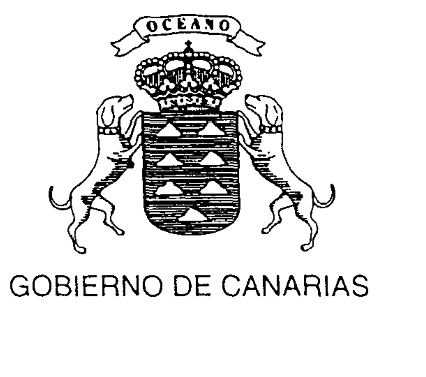 BOLETÍN OFICIALDE LA PROVINCIA DE LAS PALMAS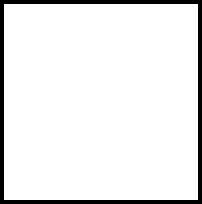 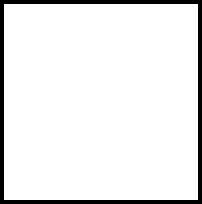 Año LXXXMiércoles, 12 de Enero de 2005Número  5Número  5